桂林市全州县才湾镇至绍水镇锰矿区历史遗留废弃矿山(红军长征湘江战役纪念园周边)生态修复工程(二期)招标文件项目编号：GLZC2023-G2-240040-GXCJ招标代理机构编号：CJCG2023297G招标人：全州县自然资源局招标代理机构：广西城建咨询有限公司日期：2023年9月目   录第一卷	1第一章  公开招标公告	1第二章  投标人须知	5第三章 评标办法（综合评估法）	25第四章  合同条款及格式	42第五章  工程量清单	143第二卷	146第六章 图  纸	146第三卷	147第七章 技术标准和要求	147第四卷	148第八章投标文件格式	148第一卷第一章  公开招标公告项目概况桂林市全州县才湾镇至绍水镇锰矿区历史遗留废弃矿山(红军长征湘江战役纪念园周边)生态修复工程(二期)招标项目的潜在投标人应登录政采云平台https://www.zcygov.cn/在线申请获取采购文件（进入“项目采购”应用，在获取采购文件菜单中选择项目，申请获取采购文件下载招标文件电子版，并于2023年   月   日09 时 30分（北京时间）前提交投标文件。一、项目基本情况项目编号：GLZC2023-G2-240040-GXCJ项目名称：桂林市全州县才湾镇至绍水镇锰矿区历史遗留废弃矿山(红军长征湘江战役纪念园周边)生态修复工程(二期)预算总金额（元）：6928011.61采购需求：标项名称：桂林市全州县才湾镇至绍水镇锰矿区历史遗留废弃矿山(红军长征湘江战役纪念园周边)生态修复工程(二期)数量：1项预算金额（元）：6928011.61简要规格描述或项目基本概况介绍、用途：(1)填埋采坑、平整土地，按照宜农则农、宜耕则耕、宜林则林、宜建则建宜水则水、宜留则留、宜荒则荒的原则，合理确定矿区各类空间用地的规模、结构、布局和时序；(2)消除采矿场掘面边坡上的地质灾害(不稳定斜坡BP2)隐患1处约76000m³,同时对边坡进行种植攀援类植物进行复绿；(3)对DK1～DK7地块进行土地平整，整平面积约41066.45㎡，修复为灌木林地约4586.25㎡，修复为旱地约35962.57㎡。如需进一步了解详细内容，详见招标文件。最高限价（如有）：6581611.03元合同履约期限：90日历天本标项（否）接受联合体投标
备注：无二、申请人的资格要求：1.符合《中华人民共和国政府采购法》第二十二条规定。2.落实政府采购政策需满足的资格要求：分标1：无3.本项目的特定资格要求：要求国内独立法人资格，具备地质灾害治理工程施工乙级及以上资质并具备有效的安全生产许可证，并在人员、设备、资金等方面具有相应的施工能力，其中，投标人拟派项目经理须具备二级及以上（建筑工程专业或市政工程专业或水利水电工程专业）注册建造师执业资格，具备有效的安全生产考核合格证书（B类）（本项目不接受有在建、已中标未开工或已列为其他项目中标候选人第一名的建造师作为项目经理）,拟投入本项目的技术负责人必须具有初级工程师及以上技术职称。拟投入本项目的专职安全员必须具备有效的安全生产考核合格证书(C 类)，人数不少于1人。三、获取招标文件时间：2023年 9 月  8日至2023年9  月 27 日，每天上午00：00至11：59，下午12：00至23：59（北京时间，法定节假日除外）地点：政采云平台线上获取。方式：投标人登录政采云平台https；//www.zcygov.cn/在线申请获取采购文件（进入“项目采购”应用，在获取采购文件菜单中选择项目，申请获取采购文件）售价：0元。四、提交投标文件截止时间、开标时间和地点提交投标文件截止时间：2023年 9 月 28 日09时30分（北京时间）投标地点（网址）：通过“政采云”平台实行在线投标开标时间：2023年 9 月28  日09时30分开标地点：通过“政采云”平台在线解密开启五、公告期限自本公告发布之日起5个工作日六、其他补充事宜1.本项目无需缴纳投标保证金。2.网上查询地址中国政府采购网（www.ccgp.gov.cn）广西壮族自治区政府采购网（www.ccgp-guangxi.gov.cn）桂林市政府采购网（zfcg.czj.guilin.gov.cn）全国公共资源交易平台（广西桂林）（http://ggzy.jgswj.gxzf.gov.cn/glggzy/）全州县人民政府网（http://www.glqz.gov.cn）3.本项目需要落实的政府采购政策（1）政府采购促进中小企业发展；本项目非专门面向中小企业采购。。（2）政府采购支持采用本国产品的政策。（3）强制采购节能产品；优先采购节能产品、环境标志产品。（4）政府采购促进残疾人就业政策。（5）政府采购支持监狱企业发展。4.申请人的资格要求的补充说明：（1）单位负责人为同一人或者存在直接控股、管理关系的不同供应商，不得参加同一合同项下的政府采购动。除单一来源采购项目外，为采购项目提供整体设计、规范编制或者项目管理、监理、检测等服务的供应商，不得再参加该采购项目的其他采购活动。（2）在“信用中国”网站(www.creditchina.gov.cn)、中国政府采购网(www.ccgp.gov.cn)列入失信被执行人、重大税收违法案件当事人名单、政府采购严重违法失信行为记录名单及其他不符合《中华人民共和国政府采购法》第二十二条规定条件的供应商，不得参与政府采购活动。（3）因违法经营受到刑事处罚或者责令停产停业、吊销许可证或者执照、较大数额罚款等行政处罚，或者存在财政部门认定的其他重大违法记录，以及在财政部门禁止参加政府采购活动期限以内的供应商不得参加本项目的投标。5.政采云”平台在线投标（电子投标）相关事宜说明：（1）本项目为全流程电子化采购项目，通过“政采云”平台（https：//www.zcygov.cn）实行在线电子投标，投标人应先安装“政采云电子投标客户端”（请自行前往“政采云”平台进行下载），并按照本项目招标文件和“政采云”平台的要求编制、加密后在投标截止时间前通过网络上传至 “政采云”平台（加密的电子投标文件是指后缀名为“jmbs”的文件），投标人在“政采云”平台提交电子投标文件时，请填写参加远程开标活动经办人联系方式。投标人登录“政采云”平台，依次进入“服务中心-项目采购-操作流程-电子招投标-政府采购项目电子交易管理操作指南-投标人”查看电子投标具体操作流程。（2）未进行网上注册并办理数字证书（CA认证）的投标人将无法参与本项目政府采购活动，投标人应当在投标截止时间前，完成电子交易平台上的CA数字证书办理及投标文件的提交（投标人可登录“广西政府采购网”，依次进入“办事服务-下载专区”或者登陆“政采云”平台，依次进入“服务中心-入驻与配置”中查看CA数字证书办理操作流程。如在操作过程中遇到问题或者需要技术支持，请致电政采云客服热线：95763）。（3）CA证书在线解密：投标人投标时，需凭制作投标文件时用来加密的有效数字证书（CA认证）登录“政采云”平台电子开标大厅现场按规定时间对加密的投标文件进行解密，否则后果自负。注：1）为确保网上操作合法、有效和安全，请投标人确保在电子投标过程中能够对相关数据电文进行加密和使用电子签章，妥善保管CA数字证书并使用有效的CA数字证书参与整个招标活动。2）投标人应当在投标截止时间前完成电子投标文件的上传、提交，投标截止时间前可以补充、修改或者撤回投标文件。补充或者修改投标文件的，应当先行撤回原投标文件，补充、修改后重新上传、提交，投标截止时间前未完成上传、提交的，视为撤回投标文件。投标截止时间以后上传递交的投标文件，“政采云”平台将予以拒收。七、对本次采购提出询问，请按以下方式联系1.采购人信息名称： 全州县自然资源局地址：桂林市全州县桂黄北路72号项目联系人及电话： 蒋股长、0773-48205202.采购代理机构信息名称：广西城建咨询有限公司地址：桂林市秀峰区滨江路18号滨江大厦5楼代理机构联系人：胡丹、梁碧云联系电话：0773-2826203招标人： 全州县自然资源局招标代理机构：广西城建咨询有限公司2023年 9 月  8 日第二章  投标人须知投标人须知前附表投标人须知总则1 总则1.1 项目概况1.1.1 根据《中华人民共和国政府采购法》、《中华人民共和国政府采购法实施条例》、《中华人民共和国招标投标法》、《中华人民共和国招标投标法实施条例》等有关法律、法规和规章的规定，本招标项目已具备招标条件，现对本工程施工进行招标。1.1.2 本招标项目招标人：见“投标人须知前附表”。1.1.3 本标段招标代理机构：见“投标人须知前附表”。1.1.4 本招标项目名称及项目编号：见“投标人须知前附表”。1.1.5 本标段建设地点：见“投标人须知前附表”。1.2 资金来源和落实情况1.2.1 本招标项目的资金来源：见“投标人须知前附表”。1.2.2 本招标项目的出资比例：见“投标人须知前附表”。1.2.3 本招标项目的资金落实情况：见“投标人须知前附表”。1.2.4. 按照《关于全面推开营业税改征增值税试点的通知》（财税〔2016〕36号）规定，营改增后，建设工程计价分为一般计税方法和简易计税方法。除清包工工程、甲供工程的建设工程可采用简易计税方法外，其他一般纳税人提供建筑服务的建设工程，采用一般计税方法。1.3 招标范围、计划工期和质量要求1.3.1 本次招标范围：见“投标人须知前附表”。1.3.2 本标段的计划工期：见“投标人须知前附表”。1.3.3 本标段的质量要求：见“投标人须知前附表”。1.4 投标人资格要求1.4.1 投标人应具备承担本标段施工的资质条件、能力、诚信要求。（1）资质条件：见“投标人须知前附表”；（2）财务要求：见“投标人须知前附表”；（3）业绩要求：见“投标人须知前附表”；（4）诚信要求：见“投标人须知前附表”；（5）项目经理资格：见“投标人须知前附表”；（6）其他要求：见“投标人须知前附表”。1.4.2 “投标人须知前附表”规定接受联合体投标的，除应符合本章第1.4.1项和“投标人须知前附表”的要求外，还应遵守以下规定：（1）联合体各方应按招标文件提供的格式签订联合体协议书，明确联合体牵头人和各方权利义务；（2）由同一专业的单位组成的联合体，按照资质等级较低的单位确定资质等级；（3）联合体各方不得再以自己名义单独或参加其他联合体在同一标段中投标。1.4.3 投标人不得存在下列情形之一：（1）为招标人不具有独立法人资格的附属机构（单位）；（2）为本标段前期准备提供设计或咨询服务的，但设计施工总承包的除外；（3）为本标段的监理人；（4）为本标段的代建人；（5）为本标段提供招标代理服务的；（6）与本标段的监理人或代建人或招标代理机构同为一个法定代表人的；（7）与本标段的监理人或代建人或招标代理机构相互控股或参股的；（8）与本标段的监理人或代建人或招标代理机构相互任职或工作的；（9）被责令停业的；（10）被暂停或取消投标资格的；（11）财产被接管或冻结的；（12）在最近三年内有骗取中标或严重违约或重大工程质量问题并在处罚期间的。1.5 费用承担投标人准备和参加投标活动发生的费用自理。1.6 保密参与招标投标活动的各方应对招标文件和投标文件中的商业和技术等秘密保密，违者应对由此造成的后果承担法律责任。1.7 语言文字除专用术语外，与招标投标有关的语言均使用中文。必要时专用术语应附有中文注释。1.8 计量单位所有计量均采用中华人民共和国法定计量单位。1.9 踏勘现场1.9.1 投标人根据需要自行踏勘项目现场。1.9.2 投标人踏勘现场发生的费用自理。1.9.3 投标人自行负责在踏勘现场中所发生的人员伤亡和财产损失。1.10 投标预备会1.11 分包投标人拟在中标后将中标项目的部分非主体、非关键性工作进行分包的，应符合“投标人须知前附表”规定的分包内容、分包金额和接受分包的第三人资质要求等限制性条件。1.12 偏离2 招标文件2.1 招标文件的组成本招标文件包括：（1）招标公告（或投标邀请书）；（2）投标人须知；（3）评标办法；（4）合同条款及格式；（5）工程量清单（包括电子版）；（6）图纸；（7）技术标准和要求；（8）投标文件格式；（9）“投标人须知前附表”规定的其他材料。根据本章第1.10款、第2.2款和第2.3款对招标文件所作的澄清、修改，构成招标文件的组成部分。2.2 招标文件的澄清2.2.1投标人应仔细阅读和检查招标文件的全部内容。如发现缺页或附件不全，应及时向招标人提出，以便补齐。如有疑问，应在“投标人须知前附表”规定的时间前以书面形式（包括信函、电报、传真等可以有形地表现所载内容的形式，下同），要求招标人对招标文件予以澄清。2.2.2招标文件的澄清将在投标人须知前附表规定的投标截止时间15天前，澄清在招标公告发布的同一媒介上公示，以获取招标文件的投标人自行登录招标公告发布的同一媒介上查询，以便将澄清和补遗内容考虑在投标文件中。如果澄清发出的时间距投标截止时间不足15天，且招标文件的澄清内容可能影响投标文件编制的，相应延长投标截止时间。2.2.3招标人在招标公告发布的同一媒介上公示的同时，视同投标人已知晓招标文件的澄清内容， 投标人应将澄清内容考虑在投标文件中，投标人在投标截止前未登录招标公告发布的同一媒介上查看澄清和答疑，造成投标人的投标文件不符合招标文件要求或废标的，由投标人自行承担责任。2.3 招标文件的修改2.3.1在投标截止时间15天前，招标人可以修改招标文件，修改的文件在招标公告发布的同一媒介上公示，以获取招标文件的投标人自行登录招标公告发布的同一媒介上查询，以便将澄清和补遗内容考虑在投标文件中，如果修改招标文件的时间距投标截止时间不足15天，且招标文件的修改内容可能影响投标文件编制的，相应延长投标截止时间。2.3.2招标人在招标公告发布的同一媒介上发布的同时，视同投标人已知晓招标文件的澄清内容， 投标人应将澄清内容考虑在投标文件中，投标人在投标截止前未登录招标公告发布的同一媒介上查看澄清、修改和答疑，造成投标人的投标文件不符合招标文件要求或废标的，由投标人自行承担责任。2.3.3招标文件的修改内容作为招标文件的组成部分，具有约束作用。 当招标文件、招标文件的修改、招标文件的补充在同一内容表述不一致时，以最后的文件为准。2.3.4 为使投标人在编制投标文件时有充分的时间对招标文件的修改、补充等内容进行研究并做出响应，招标人可酌情延长提交投标文件的截止时间，具体时间在招标文件的修改、补充等通知中予以明确。2.4投标人提出质疑详见本章第5.3条款3 投标文件3.1 投标文件的组成3.1.1 投标文件应包括下列内容：3.1.1.1资格审查部分：（1）投标文件签署授权委托书（原件），[附法定代表人身份证明和组织机构代码证（或三证合一营业执照）、授权代理人身份证等材料的复印件]；（2）建设工程项目管理承诺书；（3）投标人基本情况表（附企业法人营业执照副本、企业资质证书副本、安全生产许可证副本等材料的复印件）（4）2020年以来承接类似工程一览表（5）项目管理机构组成表；（6）近三年（详见投标人须知前附表）财务状况表（应附经会计师事务所或审计机构审计的财务会计报表复印件）；（7）其他材料3.1.1.2商务标部分：投标函；投标函附录；（3）投标响应表；（4）投标报价汇总表；（5）已标价工程量清单；3.1.1.3技术标部分（1）施工组织设计3.1.1.4企业信誉实力部分：（1）企业信誉实力一览表。投标人提供的以上相关证明材料必须真实有效，属于“必须提供”的文件应加盖投标人CA证书签章，否则投标无效；其中“必须提供”的文件“投标文件（格式）”中有要求法定代表人(负责人、自然人)或相应的授权委托代理人在规定位置签字的，可使用法定代表人(负责人、自然人)或相应的授权委托代理人个人CA证书签章，没有办理政采云个人CA证书签章的可在投标文件中涉及到签字的位置手写签字后扫描或者拍照做成 PDF 的格式上传，无个人CA证书签章及手写签字的，投标文件按无效处理。投标人须按招标文件第八章“投标文件（格式）”编制投标文件。投标文件必须对招标文件提出的要求和条件作出明确响应。特别说明：（1）投标文件（电子投标文件），其中电子投标文件中所须加盖公章部分均采用CA签章。若投标文件中有专门标注的某关联点，并要求供应商在电子投标系统中作出投标响应的，如供应商未对关联点进行响应或者在投标文件其它内容中进行描述，造成电子评审不能查询的责任由供应商自行承担。（2）招标文件要求法定代表人（负责人）或委托代理人签字的部分必须签字然后扫描或者拍照做成 pdf 格式上传（或加盖个人CA签章），无签字的视为投标无效。3.2 投标报价3.2.1 投标人应按第五章“工程量清单”的要求填写相应表格。3.2.2 投标人在投标截止时间前修改投标函中的投标总报价，应同时修改第五章“工程量清单”中的相应报价。此修改须符合本章第4.3 款的有关要求。3.3 投标有效期3.3.1 在“投标人须知前附表”规定的投标有效期内，投标人不得要求撤销或修改其投标文件。3.3.2 出现特殊情况需要延长投标有效期的，招标人以书面形式通知所有投标人延长投标有效期。投标人同意延长的，应相应延长其投标保证金的有效期，但不得要求或被允许修改或撤销其投标文件；投标人拒绝延长的，其投标失效，但投标人有权收回其投标保证金。3.4 投标保证金3.4.1 投标人必须在投标截止时间前，按“投标人须知前附表”规定的金额、担保形式和第八章“投标文件格式”规定的投标保证金格式递交投标保证金。递交投标保证金的证明文件作为其投标文件的组成部分。联合体投标的，其投标保证金由牵头人递交，并应符合“投标人须知前附表”的规定。3.4.2 投标人不按本章第3.4.1 项要求提交投标保证金的，其投标文件作否决投标处理。3.4.3 对未中标人交纳的投标保证金应当于中标通知书发出之日起5日内退回；对中标人交纳的投标保证金应当于合同签订之日起5日内退回。3.4.4 有下列情形之一的，投标保证金将不予退还：（1）投标人在规定的投标有效期内撤销或修改其投标文件；（2）中标人在收到中标通知书后，无正当理由拒签合同协议书或未按招标文件规定提交履约担保。3.5.备选方案要求：见投标人须知前附表3.6 投标文件的编制3.6.1 投标文件应按第八章“投标文件格式”进行编写，如有必要，可以增加附页，作为投标文件的组成部分。其中，投标函附录在满足招标文件实质性要求的基础上，可以提出比招标文件要求更有利于招标人的承诺。3.6.2 投标文件应当对招标文件有关工期、投标有效期、质量要求、技术标准和要求、招标范围等实质性内容作出响应。 3.6.3投标文件应按3.1款编制电子文件，并按“政采云”平台的要求编制、加密、上传。投标文件由投标人的法定代表人或其委托代理人在招标文件规定的相关位置签字（或盖章）并加盖投标人单位公章。由委托代理人签字的，投标文件应附法定代表人签署的授权委托书。投标文件应尽量避免涂改、行间插字或删除。如果出现上述情况，改动之处应加盖投标人单位公章或由投标人的法定代表人或其委托代理人签字确认。4 投标4.1 投标文件制作、加密、解密电子投标文件编制完成后，投标人应按“政采云”平台的要求进行加密，并在规定时间内解密，否则，由此产生的后果由投标人自行负责。4.2 投标文件的递交4.2.1 投标文件递交时限：投标人须在投标人须知前附表规定的投标截止时间前递交投标文件。4.2.2 投标人递交投标文件的地点：见“投标人须知前附表”。4.2.3本项目为全流程电子化政府采购项目，通过“政采云”平台（http：//www.zcygov.cn）实行在线电子投标。投标人必须在“投标人须知前附表”规定的投标文件接收时间内通过网络将电子投标文件上传至“政采云”平台，投标人在“政采云”平台提交电子版投标文件时，请填写参加远程开标活动经办人联系方式。4.2.4 未在规定时间内上传或者未按“政采云”平台的要求编制、加密的电子投标文件，“政采云”平台将拒收。4.3 投标文件的修改与撤回4.3.1投标人应当在投标截止时间前完成电子投标文件的上传、递交，投标截止时间前可以补充、修改或者撤回投标文件。补充或者修改投标文件的，应当先行撤回原文件，补充、修改后重新上传、递交。投标截止时间前未完成上传、递交的，视为撤回投标文件。投标截止时间以后上传递交的投标文件，“政采云”平台将予以拒收。4.3.2在投标截止时间止提交投标文件的投标人不足3家时，不得开标，招标代理机构将根据“政采云”平台的操作将电子版投标文件退回，除此之外招标人和招标代理机构对已提交的投标文件概不退回。5 开标5.1 开标时间、地点和人员5.1开标时间及地点详见“投标人须知前附表”5.2如投标人成功解密投标文件，但未在“政采云”电子开标大厅参加开标的，视同认可开标过程和结果，由此产生的后果由投标人自行负责。成功解密投标文件的投标人不足3家的，不得开标。5.2 开标程序5.2.1开标形式：招标代理机构将按照招标文件规定的时间通过“政采云”平台组织线上开标活动、开启投标文件，所有投标人均应当准时在线参加。投标人如不参加开标大会的，视同认可开标结果，事后不得对招标相关人员、开标过程和开标结果提出质疑，同时投标人因未在线参加开标而导致投标文件无法按时解密等一切后果由投标人自己承担。5.2.2开标程序：（1）解密电子投标文件。“政采云”平台按开标时间自动提取所有投标文件。采购代理机构依托“政采云”平台向各投标人发出电子加密投标文件【解密】通知，由投标人进行投标文件解密。投标人的法定代表人或其委托代理人须携带加密时所用的CA锁准时登录到“政采云”平台电子开标大厅签到并在发起解密通知之时起30分钟内完成对电子投标文件解密。投标文件未按时解密的，视为无效投标。（解密异常情况处理：详见本章6.4 电子交易活动的中止）（2）电子唱标。投标文件解密结束，各投标供应商报价均在“政采云”平台远程不见面开标大厅展示；（3）开标过程由采购代理机构如实记录，并电子留痕，由参加电子开标的各投标人代表对电子开标记录在开标记录公布后15分钟内进行当场校核及勘误，并线上确认，未确认的视同认可开标结果。（4）投标人代表对开标过程和开标记录有疑义，以及认为采购人、采购代理机构相关工作人员有需要回避的情形的，应当场提出在线询问或者回避申请。采购人、采购代理机构对投标人代表提出的询问或者回避申请应当及时处理。（5）开标结束。特别说明：如遇“政采云”平台电子化开标或评审程序调整的，按调整后执行。5.3询问、质疑和投诉5.3.1投标人对政府采购活动事项有疑问的，可以向招标人、招标代理机构提出询问。招标人、招标代理机构应当在3个工作日内对投标人依法提出的询问作出答复。5.3.2投标人认为招标文件、招标过程或中标结果使自己的合法权益受到损害的，应当在知道或者应知其权益受到损害之日起七个工作日内，以书面形式向招标人、招标代理机构提出质疑。具体计算时间如下：（1）对可以质疑的招标采购文件提出质疑的，为招标公告期限届满之日；（2）对招标采购过程提出质疑的，为各采购程序环节结束之日；（3）对中标结果提出质疑的，为中标结果公告期限届满之日。投标人对招标人或招标代理机构的质疑答复不满意或者招标人或招标代理机构未在规定时间内作出答复的，可以在答复期满后十五个工作日内向同级采购监管部门投诉（“投诉书”格式见附件）。5.3.3质疑、投诉应当采用书面形式，质疑函、投诉书均应明确阐述招标文件、采购过程或中标结果中使自己合法权益受到损害的实质性内容，提供相关事实、依据和证据及其来源或线索，便于有关单位调查、答复和处理。质疑函格式详见附件。5.3.4投标人针对同一采购程序环节的质疑必须在法定质疑期内一次性提出，投标人在提出与项目相关的质疑前应当做好全面且详细的工作，采购人或采购代理机构不再受理投标人针对同一采购程序环节的再次质疑。投标人提出质疑应当提交质疑函和必要的证明材料，质疑函应当包括下列内容：（1）投标人的姓名或者名称、地址、邮编、联系人及联系电话；（2）质疑项目的名称、编号；（3）具体、明确的质疑事项和与质疑事项相关的请求；（4）事实依据；（5）必要的法律依据；（6）提出质疑的日期。投标人为自然人的，应当由本人签字；投标人为法人或者其他组织的，应当由法定代表人、主要负责人，或者其委托代理人签字或者盖章，并加盖投标人公章。5.3.5 递交质疑函方式：以书面形式（1）质疑联系部门及联系方式：广西城建咨询有限公司，联系人：胡丹。梁碧云，联系电话：0773-2826203。通讯地址：桂林市秀峰区滨江路18号滨江大厦5楼。（2）业务时间：上午9时00分至12时00分，下午15时00分至18时00分，双休日和法定节假日不办理业务。6 评标6.1 评标委员会6.1.1评标由招标人依法组建的评标委员会负责，评标委员会由招标人负责依法组建，评标委员会成员人数以及技术、经济等方面专家的确定方式见“投标人须知前附表”。6.1.2 评标委员会成员有下列情形之一的，应当回避：（1）招标人或投标人的主要负责人的近亲属；（2）项目主管部门或者行政监督部门的人员；（3）与投标人有经济利益关系，可能影响对投标公正评审的；（4）曾因在招标、评标以及其他与招标投标有关活动中从事违法行为而受过行政处罚或刑事处罚的。6.2 评标原则评标活动遵循公平、公正、科学和择优的原则。6.3 评标方式评标委员会按照第三章“评标办法”规定的方法、评审因素、标准和程序对投标文件进行评审。第三章“评标办法”没有规定的方法、评审因素和标准，不作为评标依据。6.4电子交易活动的中止采购过程中出现以下情形，导致电子交易平台无法正常运行，或者无法保证电子交易的公平、公正和安全时，采购代理机构可中止电子交易活动：（1）电子交易平台发生故障而无法登录访问的； （2）电子交易平台应用或数据库出现错误，不能进行正常操作的；（3）电子交易平台发现严重安全漏洞，有潜在泄密危险的；（4）病毒发作导致不能进行正常操作的； （4）其他无法保证电子交易的公平、公正和安全的情况。出现以上情形，不影响采购公平、公正性的，采购代理机构可以待上述情形消除后继续组织电子交易活动；影响或可能影响采购公平、公正性的，经采购代理机构确认后，应当重新采购。6.5 评标资料封存评标委员会完成评标后，应立即向招标人提交评标报告和中标候选人名单，并同时移交所有评标涉及资料。6.6 中标公告6.6.1招标代理机构于评标结束后两个工作日内将评审报告送交招标人，招标人应当自收到评审报告五个工作日内在评审报告推荐的中标候选人中按顺序确定中标人，招标代理机构在中标人确定之日起发出中标通知书，并在指定媒体上公告中标信息。6.6.2招标代理机构无义务向未中标的投标人解释未中标原因和退还其投标文件。6.7履约能力审查在中标通知书发出前，如果中标候选人的经营、财务状况发生较大变化，可能造成不能履行合同、无法按照招标文件要求提交履约保证金等情形，不符合中标条件的，应在中标公示期及时书面告知招标人。如招标人认为中标候选人的经营、财务状况发生较大变化或者存在违法行为可能影响其履约能力的，应当在中标通知书发出前由原评标委员会按照招标文件规定的标准和方法审查确认。7 合同授予7.1 定标方式除“投标人须知前附表”规定评标委员会直接确定中标人外，招标人依据评标委员会推荐的中标候选人依法确定中标人，评标委员会推荐中标候选人的人数见“投标人须知前附表”。7.2 中标通知在本章第3.3款规定的投标有效期内，招标人向中标人发出中标通知书，同时在招标公告发布网站公示中标结果，中标结果公布后，视同已通知所有投标人，投标人自行登陆网站（同招标公告发布的网站）查询中标结果。7.3 履约担保7.3.1履约保证金的金额、提交方式、退付的时间和条件详见“投标人须知前附表”。中标人未按规定提交履约保证金的，视为拒绝与采购人签订合同，采购人可以按照评标报告推荐的中标候选人名单排序，确定下一候选人为中标人，也可以重新开展政府采购活动。7.3.2签订合同后，如中标人不按双方签订的合同规定履约，则没收其全部履约保证金，履约保证金不足以赔偿损失的，按实际损失赔偿。7.3.3在履约保证金退还日期前，若中标人的开户名称、开户银行、帐号有变动的，请以书面形式通知履约保证金收取单位，否则由此产生的后果由中标人自行承担。7.4 签订合同7.4.1 招标人和中标人应当在投标有效期内以及中标通知书发出之日起25天内，根据招标文件和中标人的投标文件订立书面合同。中标人无正当理由拒签合同的，招标人取消其中标资格，其投标保证金不予退还；给招标人造成的损失超过投标保证金数额的，中标人还应当对超过部分依法予以赔偿。对依法必须进行招标的项目的中标人。7.4.2 中标人拒绝与采购人签订合同的，招标人可以按照评审报告推荐的中标候选人名单排序，确定下一候选人为中标人，也可以重新开展政府采购活动。8 重新招标8.1 重新招标有下列情形之一的，招标人将重新招标：（1）符合专业条件的投标人或者对招标文件作实质响应的投标人不足三家的；（2）出现影响招标公正的违法、违规行为的；（3）投标人的报价均超过了最高投标限价（招标控制价），招标人不能支付的；（4）因重大变故，招标任务取消的。9 纪律和监督9.1 对招标人或招标代理机构的纪律要求招标人或招标代理机构不得泄漏招标投标活动中应当保密的情况和资料，不得与投标人串通损害国家利益、社会公共利益或者他人合法权益。9.2 对投标人的纪律要求投标人不得相互串通投标或者与招标人串通投标，不得向招标人或者评标委员会成员行贿谋取中标，不得以他人名义投标或者以其他方式弄虚作假骗取中标；投标人不得以任何方式干扰、影响评标工作。9.3 对评标委员会成员的纪律要求评标委员会成员不得收受他人的财物或者其他好处，不得向他人透漏对投标文件的评审和比较、中标候选人的推荐情况以及评标有关的其他情况。在评标活动中，评标委员会成员不得擅离职守，影响评标程序正常进行，不得使用第三章“评标办法”没有规定的评审因素和标准进行评标。9.4 对与评标活动有关的工作人员的纪律要求与评标活动有关的工作人员不得收受他人的财物或者其他好处，不得向他人透漏对投标文件的评审和比较、中标候选人的推荐情况以及评标有关的其他情况。在评标活动中，与评标活动有关的工作人员不得擅离职守，影响评标程序正常进行。9.5 投诉详见本章第5.3条款10 需要补充的其他内容10.1词语定义见投标人须知前附表10.2 招标控制价见投标人须知前附表10.3暗标评审见附件A：评标详细程序10.4投标人公章及签字见“投标人须知前附表要求”10.5知识产权见“投标人须知前附表要求”10.6同意词语见“投标人须知前附表要求”10.7监督见“投标人须知前附表要求”10.8解释权见“投标人须知前附表要求”10.9招标人的其他补充内容招标人对范本的补充内容为范本中没有或不完善的内容，不得对范本重复设置条款。	 评标办法（综合评估法）综合评估法前附表2.1初步评审2.2分值构成与评分标准评标办法（综合评估法）正文部分1 评标方法1.1 总则本次评标采用综合评估法。评标委员会对满足招标文件实质性要求的投标文件，按照本章“评标办法前附表”第2.2款规定的评分标准进行打分，并按综合得分由高到低顺序推荐中标候选人，或根据招标人授权直接确定中标人。综合评分相等时，以投标报价低的优先；经评审的投标价相等时，按企业资质高的优先；企业资质也相等的，按技术标得分高得优先；技术标也相等的，由评委无记名投票确定。1.2 适用于采用资格审查合格制办法投标人应在投标截止时间前递交投标文件参与本项目投标。2 评审标准2.1 初步评审标准2.1.1资格评审标准：见“评标办法前附表”。2.1.2形式评审标准：见“评标办法前附表”。2.1.3 响应性评审标准：见“评标办法前附表”。2.2 分值构成与评分标准2.2.1分值构成：见“评标办法前附表”。2.2.2评标基准价计算方法：见“评标办法前附表”。2.2.3评分标准（1）技术标评分标准：见“评标办法前附表”。（2）商务标评分标准：见“评标办法前附表”。    （3）企业信誉实力评分标准：见“评标办法前附表”。3 评标程序3.1 初步评审3.1.1 评标委员会依据本章第2.1 款规定的标准对投标文件进行初步评审。有一项不符合评审标准的，作否决投标处理。3.1.2 投标人有以下情形之一的，其投标作否决投标处理：（1）第二章“投标人须知”第1.4.3 项规定的任何一种情形的：（2）串通投标或弄虚作假或有其他违法行为的；（3）不按评标委员会要求澄清、说明或补正的。3.1.3 投标报价有算术错误的，评标委员会按以下原则对投标报价进行修正，修正的价格经投标人书面确认后具有约束力。投标人不接受修正价格的，其投标作否决投标处理。（1）投标文件中的大写金额与小写金额不一致的，以大写金额为准；（2）总价金额与依据单价计算出的结果不一致的，以单价金额为准修正总价，但单价金额小数点有明显错误的除外。3.2 详细评审3.2.1 评标委员会按照本章“评标办法前附表”第2.2 款规定的量化因素和分值进行打分，并计算出综合评估得分。3.2.2 评分分值计算保留小数点后两位，小数点后第三位“四舍五入”。3.2.3 投标人汇总得分=商务标分+技术标分+企业信誉业绩分3.2.4 评标委员会发现投标人的报价明显低于其他投标报价，或者在设有标底时明显低于标底，使得其投标报价可能低于其个别成本的，应当启动投标人成本评审程序，要求该投标人作出书面说明并提供相应的证明材料。投标人不能合理说明或者不能提供相应证明材料的，由评标委员会认定该投标人以低于成本报价竞标。3.3 投标文件的澄清和补正3.3.1 在评标过程中，评标委员会可以书面形式要求投标人对所提交投标文件中不明确的内容进行书面澄清或说明，或者对细微偏差进行补正。评标委员会不接受投标人主动提出的澄清、说明或补正。3.3.2 澄清、说明和补正不得改变投标文件的实质性内容（算术性错误修正的除外）。投标人的书面澄清、说明和补正属于投标文件的组成部分。3.3.3 评标委员会对投标人提交的澄清、说明或补正有疑问的，可以要求投标人进一步澄清、说明或补正，直至满足评标委员会的要求。3.4 评标结果3.4.1 除第二章“投标人须知”前附表授权直接确定中标人外，评标委员会按照得分高到低的顺序推荐中标候选人。3.4.2 评标委员会完成评标后，由应当向招标人提交书面评标报告。3.4.3 评标委员会应将评标过程中使用的文件、表格以及其他材料应当即时归还招标人。附件A：评标详细程序评标详细程序A0 总  则本附件是本章“评标办法”的组成部分，是对本章第3条所规定的评标程序的进一步细化，评标委员会应当按照本附件所规定的详细程序开展并完成评标工作。A1 基本程序评标活动将按以下五个步骤进行：（1）评标准备；（2）初步评审：（3）详细评审；（4）澄清、说明或补正；（5）推荐中标候选人或者直接确定中标人及提交评标报告。A2 评标准备A2.1评标委员会成员签到评标委员会成员到达评标现场时应在签到表上签到以证明其出席。A2.2评标委员会的分工评标委员会首先推选一名评标委员会主任。评标委员会主任负责评标活动的组织工作。评标委员会划分为技术组和商务组。A2.3熟悉文件资料A2.3.1  评标委员会主任应组织评标委员会成员认真研究招标文件，了解和熟悉招标目的、招标范围、主要合同条件、技术标准和要求、质量标准和工期要求等，掌握评标标准和方法，熟悉本章及附件中包括的评标表格的使用。A2.3.2  招标人或招标代理机构应向评标委员会提供评标所需的信息和数据。A3 初步评审A3.1资格评审评标委员会根据“评标办法前附表”中规定的评审因素和评审标准，对投标人的投标文件进行资格评审。A3.2形式评审评标委员会根据“评标办法前附表”中规定的评审因素和评审标准，对投标人的投标文件进行形式评审。A3.3 响应性评审A3.3.1评标委员会根据“评标办法前附表”中规定的评审因素和评审标准，对投标人的投标文件进行响应性评审。A3.3.2投标人投标报价不得超出（不含等于）第二章““投标人须知”前附表第10.2款载明的最高投标限价，凡投标人的投标报价超出最高投标限价的，该投标人的投标文件不能通过响应性评审。A3.4 判断投标是否为否决投标A3.4.1判断投标人的投标是否为否决投标的全部条件（包括本章第3.1.2项中规定的条件），在本章附件B中集中列示。A3.4.2本章附件B集中列示的否决投标条件不应与第二章“投标人须知”和本章正文部分包括的否决投标条件抵触，如果出现相互矛盾的情况，以第二章“投标人须知”和本章正文部分的规定为准。A3.4.3评标委员会在评标（包括初步评审和详细评审）过程中，依据本章附件B中规定的否决投标条件判断投标人的投标是否为否决投标。A3.5算术错误修正评标委员会依据本章中规定的相关原则对投标报价中存在的算术错误进行修正，并根据算术错误修正结果计算评标价。A3.6澄清、说明或补正在初步评审过程中，评标委员会应当就投标文件中不明确的内容要求投标人进行澄清、说明或者补正。投标人应当根据问题澄清通知要求，以书面形式予以澄清、说明或者补正。澄清、说明或补正根据本章第3.3款的规定进行。A4 详细评审只有通过了初步评审、被判定为合格的投标方可进入详细评审。A4.1 技术部分评审、商务部分、企业信誉评审部分评审评委委员会对技术部分评审、商务部分、企业信誉评审部分进行评审。A4.2价格折算评标委员会根据评标办法对投标报价计算出评标价。A4.3 判断投标报价是否低于成本由评标委员会认定投标人是否以低于成本竞标。A4.4澄清、说明或补正在评审过程中，评标委员会应当就投标文件中不明确的内容要求投标人进行澄清、说明或者补正。投标人应当根据问题澄清通知要求，以书面形式予以澄清、说明或者补正。澄清、说明或补正根据本章第3.3款的规定进行。A5推荐中标候选人或者直接确定中标人A5.1汇总评标结果投标报价评审工作全部结束后，评标委员会对评标结果进行汇总。A5.2 推荐中标候选人A5.2.1 除第二章“投标人须知”前附表授权直接确定中标人外，评标委员会在推荐中标候选人时，应遵照以下原则：（1）评标委员会按照最终得分由高到底的次序排列，根据第二章“投标人须知”前附表第7.1款的规定推荐中标候选人。（2）如果评标委员会根据本章的规定作否决投标处理后，有效投标不足三个，且少于第二章““投标人须知”前附表第7.1款规定的中标候选人数量的，则评标委员会可以将所有有效投标按评标分数由高至低的次序作为中标候选人向招标人推荐。如果因有效投标不足三个使得投标明显缺乏竞争的，评标委员会可以建议招标人重新招标。A5.2.2  投标截止时间前递交投标文件的投标人数量少于三个或者所有投标被否决的，招标人应当依法重新招标。A5.3直接确定中标人第二章“投标人须知”前附表授权评标委员会直接确定中标人的，评标委员会对有效的投标按照评标得分由高至低的次序排列，并确定排名第一的投标人为中标人。A5.4 编制及提交评标报告评标委员会应向招标人提交评标报告。评标报告应当由全体评标委员会成员签字，一式两份，招标人、招标代理人各一份。评标报告应当包括但不限于以下内容：（1）基本情况和数据表；（2）评标委员会成员名单；（3）开标记录；（4）资格审查情况表（如果是资格后审）；（5）符合要求的投标一览表；（6）否决投标情况说明；（7）评标标准、评标方法或者评标因素一览表；（8）经评审的价格一览表（包括评标委员会在评标过程中所形成的所有记载评标结果、结论的表格、说明、记录等文件）：（9）经评审的投标人排序；（10）推荐的中标候选人名单及后选人项目经理、安全员、项目技术负责人、施工员名单（如果第二章“投标人须知”前附表授权评标委员会直接确定中标人，则为“确定的中标人”）与签订合同前要处理的事宜；（11）澄清、说明或补正事项纪要。A6暗标评审程序规定A6.1暗标编号，施工组织设计采用“暗标”评审方式，在评标工作开始前，招标人将指定专人负责对投标文件的技术标书正副本对应随机编码，然后将编好码的技术标副本交评标委员会评审，妥善保管未开封的正本，在评标委员会全体成员均完成暗标部分评审并对评审结果进行汇总和签字确认后，招标人向评标委员会公布与副本编码对应的正本的投标单位身份，并进行记录由全体评委签字确认。A6.2关于评标活动暂停A6.2.1评标委员会应当执行连续评标的原则，按评标办法中规定的程序、内容、方法、标准完成全部评标工作。只有发生不可抗力导致评标工作无法继续时，评标活动方可暂停。A6.2.2发生评标暂停情况时，评标委员会应当封存全部投标文件和评标记录，待不可抗力的影响结束且具备继续评标的条件时，由原评标委员会继续评标。A6.3 关于评标中途更换评标委员会成员A6.3.1  除非发生下列情况之一，评标委员会成员不得在评标中途更换：（1）因不可抗拒的客观原因，不能到场或需在评标中途退出评标活动。（2）根据法律法规规定，某个或某几个评标委员会成员需要回避。A6.3.2 退出评标的评标委员会成员，其已完成的评标行为无效。由招标人根据本招标文件规定的评标委员会成员产生方式另行确定替代者进行评标。A6.4记名投票在任何评标环节中，需评标委员会就某项定性的评审结论做出表决的，由评标委员会全体成员按照少数服从多数的原则，以记名投票方式表决。A7 补充条款：无。附件B：否决投标条件否决投标条件B0 总  则本附件所集中列示的否决投标条件，是本章“评标办法”的组成部分，是对第二章“投标人须知”和本章正文部分所规定的否决投标条件的总结和补充，如果出现相互矛盾的情况，以第二章“投标人须知”和本章正文部分的规定为准。B1 否决投标条件投标人或其投标文件有下列情形之一的，其投标作否决投标处理：B1.1  有第二章“投标人须知”第1.4.3项规定的任何一种情形的；B1.2  有串通投标或弄虚作假或有其他违法行为的；B1.3  不按评标委员会要求澄清、说明或补正的；B1.4  在资格评审、形式评审、响应性评审中，评标委员会认定投标人的投标文件不符合“评标办法前附表”中规定的任何一项评审标准的【备注：如资格审查采用有限数量制时，资格审查的评审内容按打分制给予对应分值，无相关证明材料的给予0分，但不做否决投标处理】；B1.5  投标报价文件在相应位置未经有资格的工程造价专业人员在其执业范围内《按广西工程量清单实施细则规定》签字并加盖执业专用章的；B1.6  由委托代理人签字或盖章，但未随投标文件一起提交有效的“授权委托书”原件的；B1.7  投标文件的关键内容字迹模糊、辨认不清的；B1.8  投标人不接受评标委员会按第三章“评标办法”第3.1.3条的原则对投标报价进行修正的；B1.9  投标人不具备独立法人资格或作为独立法人资格但就本工程提交一个以上的投标文件的；B1.10  投标文件未按照第二章投标人须知”第4.1条的要求加密、解密；B1.11  不按第二章投标须知前附表第3.1.1条内容提供资料的；B1.12  投标人就不同标段派出同一项目经理和项目专职管理人员的（符合桂建管﹝2013﹞17号文除外）；B1.13  组成联合体投标的，投标文件未附联合体各方共同投标协议书的；B1.14  投标人拟投入本工程的项目经理在在建项目中任职的（法规规定的特殊情况除外）或无有效安全生产考核合格证的；B1.15  投标人没有提供建设工程项目管理承诺书的；B1.16  投标人采用总价优惠或以总价百分比优惠的方式进行投标报价的；B1.17  投标人投标文件的投标报价超出最高投标限价的；B1.18  安全施工费、文明施工费、环境保护费、临时设施费和规费不按规定报价的；B1.19  投标人已标价工程量清单的项目名称或项目特征与招标工程量清单不一致，评标委员会要求澄清、说明或补正，但投标人拒绝澄清、说明或补正的；B1.20 评标中，如项目编码与项目名称、项目特征不一致，以项目编码（共12位）为准；如项目编码与计量单位、工程数量无法一一对应，该清单项目作废，该清单项目的费用视为包含在其他清单中；如作废的清单项目达到3项以上（含本数）或作废的清单项目造价累计超过单位工程投标报价的2%（含本数），视为不响应招标文件实质性内容；B1.21 投标函中的报价与工程量清单汇总表不一致的；B1.22设有暂估价、暂列金额的，投标时未按招标人工程量清单给出的暂估价、暂列金额计入投标报价中；B1.23投标文件实质上没有响应招标文件的要求的；B1.24  法规规定的其他否决投标条款。B2。评标委员会对判定为否决投标的投标文件要说明否决投标情况，否决投标情况说明应当对照招标文件规定的否决投标条件以及投标文件存在的具体问题。第四章  合同条款及格式第一部分协议书发包人（全称）：承包人（全称）：依照《中华人民共和国民法典》、《中华人民共和国建筑法》以及其他有关法律、行政法规，遵循平等、自愿、公平和诚实信用的原则，双方就本施工事项协商一致，订立本合同。一、工程概况工程名称：                  工程地点：                  建设规模：                   ；项目性质：                  ；项目立项批准文号：                  ；资金来源：                  。二、工程承包范围承包范围：                  。三、合同工期开工日期：     年     月     日竣工日期：     年     月     日合同工期总日历天数     天。四、工程数量和质量标准以及项目功能：工程质量合格。五、合同价款合同价款：         六、下列文件应视为构成合同文件的组成部分：(1)本协议书及各种合同附件(含评标期间和合同谈判过程中的澄清文件和补充资料)；(2)中标通知书；(3)补遗书；(4)投标函及投标函附录；(5)项目专用合同条款；(6)专用合同条款；(7)通用合同条款；(8)技术规范；(9)图纸；(10)已标价工程量清单；(11)承包人有关人员、设备投入的承诺及投标文件中的施工组织设计；(12)其他合同文件。七、上述文件互相补充和解释，如有不明确或不一致之处，以合同约定次序在先者为准。双方有关工程的洽商、变更等书面协议或文件视为本合同的组成部分。八、本协议书中有关词语含义与本合同第二部分《通用条款》中赋予它们的定义相同。九、承包人向发包人交付履约保证金；   整(小写：¥元)，以转账方式存入发包人专用账户，承诺按照合同约定进行施工、竣工，并在质量保修期内承担工程质量保修责任。发包人向承包人承诺按照合同约定的期限和方式支付合同价款。十一、合同生效合同订立时间：     年     月     日合同订立地点：                 本合同双方约定经双方法定代表人签字或其授权代理人签字盖章并加盖单位公章之日起生效。发包人：（公章）                      承包人：（公章）法定代表人或其委托代理人：            法定代表人或其委托代理人：（签字）                                   （签字）组织机构代码：                        组织机构代码：地址：                                地址：邮政编码：                            邮政编码：法定代表人：                         法定代表人：委托代理人：                         委托代理人：电话：                               电话：传真：                              传真：电子信箱：                          电子信箱：开户银行：                          开户银行：账号：                              账号： 第二部分 通用合同条款1. 一般约定1.1词语定义与解释合同协议书、通用合同条款、专用合同条款中的下列词语具有本款所赋予的含义：1.1.1 合同1.1.1.1 合同：是指根据法律规定和合同当事人约定具有约束力的文件，构成合同的文件包括合同协议书、中标通知书 (如果有)、投标函及其附录 (如果有)、专用合同条款及其附件、通用合同条款、技术标准和要求、图纸、已标价工程量清单或预算书以及其他合同文件。1.1.1.2 合同协议书：是指构成合同的由发包人和承包人共同签署的称为“合同协议书”的书面文件。1.1.1.3 中标通知书：是指构成合同的由发包人通知承包人中标的书面文件。1.1.1.4 投标函：是指构成合同的由承包人填写并签署的用于投标的称为“投标函”的文件。1.1.1.5 投标函附录：是指构成合同的附在投标函后的称为“投标函附录”的文件。1.1.1.6 技术标准和要求：是指构成合同的施工应当遵守的或指导施工的国家、行业或地方的技术标准和要求，以及合同约定的技术标准和要求。1.1.1.7 图纸：是指构成合同的图纸，包括由发包人按照合同约定提供或经发包人批准的设计文件、施工图、鸟瞰图及模型等，以及在合同履行过程中形成的图纸文件。图纸应当按照法律规定审查合格。1.1.1.8 已标价工程量清单：是指构成合同的由承包人按照规定的格式和要求填写并标明价格的工程量清单，包括说明和表格。1.1.1.9 预算书：是指构成合同的由承包人按照发包人规定的格式和要求编制的工程预算文件。1.1.1.10 其他合同文件：是指经合同当事人约定的与工程施工有关的具有合同约束力的文件或书面协议。合同当事人可以在专用合同条款中进行约定。1.1.2 合同当事人及其他相关方1.1.2.1 合同当事人：是指发包人和 (或) 承包人。1.1.2.2 发包人：是指与承包人签订合同协议书的当事人及取得该当事人资格的合法继承人。1.1.2.3 承包人：是指与发包人签订合同协议书的，具有相应工程施工承包资质的当事人及取得该当事人资格的合法继承人。1.1.2.4 监理人：是指在专用合同条款中指明的，受发包人委托按照法律规定进行工程监督管理的法人或其他组织。1.1.2.5 设计人：是指在专用合同条款中指明的，受发包人委托负责工程设计并具备相应工程设计资质的法人或其他组织。1.1.2.6 分包人：是指按照法律规定和合同约定，分包部分工程或工作，并与承包人签订分包合同的具有相应资质的法人。1.1.2.7 发包人代表：是指由发包人任命并派驻施工现场在发包人授权范围内行使发包人权利的。1.1.2.8 项目经理：是指由承包人任命并派驻施工现场，在承包人授权范围内负责合同履行，且按照法律规定具有相应资格的项目负责人。1.1.2.9 总监理工程师：是指由监理人任命并派驻施工现场进行工程监理的总负责人。1.1.3 工程和设备1.1.3.1 工程：是指与合同协议书中工程承包范围对应的永久工程和 (或) 临时工程。1.1.3.2 永久工程：是指按合同约定建造并移交给发包人的工程，包括工程设备。1.1.3.3 临时工程：是指为完成合同约定的永久工程所修建的各类临时性工程，不包括施工设备。1.1.3.4 单位工程：是指在合同协议书中指明的，具备独立施工条件并能形成独立使用功能的永久工程。1.1.3.5 工程设备：是指构成永久工程的机电设备、金属结构设备、仪器及其他类似的设备和装置。1.1.3.6 施工设备：是指为完成合同约定的各项工作所需的设备、器具和其他物品，但不包括工程设备、临时工程和材料。1.1.3.7 施工现场：是指用于工程施工的场所，以及在专用合同条款中指明作为施工场所组成部分的其他场所，包括永久占地和临时占地。1.1.3.8临时设施：是指为完成合同约定的各项工作所服务的临时性生产和生活设施。1.1.3.9 永久占地：是指专用合同条款中指明为实施工程需永久占用的土地。1.1.3.10 临时占地：是指专用合同条款中指明为实施工程需要临时占用的土地。1.1.4 日期和期限1.1.4.1 开工日期：包括计划开工日期和实际开工日期。计划开工日期是指合同协议书约定的开工日期；实际开工日期是指监理人按照第7.3.2项〔开工通知〕约定发出的符合法律规定的开工通知中载明的开工日期。1.1.4.2 竣工日期：包括计划竣工日期和实际竣工日期。计划竣工日期是指合同协议书约定的竣工日期；实际竣工日期按照第13.2.3项〔竣工日期〕的约定确定。1.1.4.3 工期：是指在合同协议书约定的承包人完成工程所需的期限，包括按照合同约定所作的期限变更。1.1.4.4 缺陷责任期：是指承包人按照合同约定承担缺陷修复义务，且发包人预留质量保证金 (已缴纳履约保证金的除外) 的期限，自工程实际竣工日期起计算。1.1.4.5 保修期：是指承包人按照合同约定对工程承担保修责任的期限，从工程竣工验收合格之日起计算。1.1.4.6 基准日期：招标发包的工程以投标截止日前28天的日期为基准日期，直接发包的工程以合同签订日前28天的日期为基准日期。1.1.4.7 天：除特别指明外，均指日历天。合同中按天计算时间的，开始当天不计入，从次日开始计算，期限最后一天的截止时间为当天24:00时。1.1.5 合同价格和费用1.1.5.1 签约合同价：是指发包人和承包人在合同协议书中确定的总金额，包括安全文明施工费、暂估价及暂列金额等。1.1.5.2 合同价格：是指发包人用于支付承包人按照合同约定完成承包范围内全部工作的金额，包括合同履行过程中按合同约定发生的价格变化。1.1.5.3 费用：是指为履行合同所发生的或将要发生的所有必需的开支，包括管理费和应分摊的其他费用，但不包括利润。1.1.5.4 暂估价：是指发包人在工程量清单或预算书中提供的用于支付必然发生但暂时不能确定价格的材料、工程设备的单价、专业工程以及服务工作的金额。1.1.5.5 暂列金额：是指发包人在工程量清单或预算书中暂定并包括在合同价格中的一笔款项，用 于工程合同签订时尚未确定或者不可预见的所需材料、工程设备、服务的采购，施工中可能发生的工程变更、合同约定调整因素出现时的合同价格调整以及发生的索赔、现场签证确认等的费用。1.1.5.6 计日工：是指合同履行过程中，承包人完成发包人提出的零星工作或需要采用计日工计价 的变更工作时，按合同中约定的单价计价的一种方式。1.1.5.7 质量保证金：是指按照第15.3款〔质量保证金〕约定承包人用于保证其在缺陷责任期内履 行缺陷修补义务的担保。1.1.5.8 总价项目：是指在现行国家、行业以及地方的计量规则中无工程量计算规则，在已标价工 程量清单或预算书中以总价或以费率形式计算的项目。1.1.6 其他1.1.6.1 书面形式：是指合同文件、信函、电报、传真等可以有形地表现所载内容的形式。1.2语言文字合同以中国的汉语简体文字编写、解释和说明。合同当事人在专用合同条款中约定使用两种以上语 言时，汉语为优先解释和说明合同的语言。1.3法律合同所称法律是指中华人民共和国法律、行政法规、部门规章，以及工程所在地的地方性法规、 自 治条例、单行条例和地方政府规章等。合同当事人可以在专用合同条款中约定合同适用的其他规范性文件。1.4 标准和规范1.4.1 适用于工程的国家标准、行业标准、工程所在地的地方性标准，以及相应的规范、规程 等，合同当事人有特别要求的，应在专用合同条款中约定。1.4.2 发包人要求使用国外标准、规范的，发包人负责提供原文版本和中文译本，并在专用合同 条款中约定提供标准规范的名称、份数和时间。1.4.3 发包人对工程的技术标准、功能要求高于或严于现行国家、行业或地方标准的，应当在专 用合同条款中予以明确。除专用合同条款另有约定外，应视为承包人在签订合同前已充分预见前述技术 标准和功能要求的复杂程度，签约合同价中已包含由此产生的费用。1.5 合同文件的优先顺序组成合同的各项文件应互相解释，互为说明。除专用合同条款另有约定外，解释合同文件的优先顺序如下：(1) 合同协议书；(2) 中标通知书 (如果有) ；(3) 投标函及其附录 (如果有) ；(4) 专用合同条款及其附件；(5) 通用合同条款；(6) 技术标准和要求；(7) 图纸；(8) 已标价工程量清单或预算书；(9) 其他合同文件。上述各项合同文件包括合同当事人就该项合同文件所作出的补充和修改，属于同一类内容的文件，应以最新签署的为准。在合同订立及履行过程中形成的与合同有关的文件均构成合同文件组成部分，并根据其性质确定优先解释顺序。1.6图纸和承包人文件1.6.1 图纸的提供和交底发包人应按照专用合同条款约定的期限、数量和内容向承包人免费提供图纸，并组织承包人、监理人和设计人进行图纸会审和设计交底。发包人至迟不得晚于第7.3.2项〔开工通知〕载明的开工日期前14 天向承包人提供图纸。因发包人未按合同约定提供图纸导致承包人费用增加和 (或) 工期延误的，按照第7.5.1项〔因发包人原因导致工期延误〕约定办理。1.6.2 图纸的错误承包人在收到发包人提供的图纸后，发现图纸存在差错、遗漏或缺陷的，应及时通知监理人。监理 人接到该通知后，应附具相关意见并立即报送发包人，发包人应在收到监理人报送的通知后的合理时间 内作出决定。合理时间是指发包人在收到监理人的报送通知后，尽其努力且不懈怠地完成图纸修改补充 所需的时间。1.6.3 图纸的修改和补充图纸需要修改和补充的，应经图纸原设计人及审批部门同意，并由监理人在工程或工程相应部位施 工前将修改后的图纸或补充图纸提交给承包人，承包人应按修改或补充后的图纸施工。1.6.4 承包人文件承包人应按照专用合同条款的约定提供应当由其编制的与工程施工有关的文件，并按照专用合同条 款约定的期限、数量和形式提交监理人，并由监理人报送发包人。除专用合同条款另有约定外，监理人应在收到承包人文件后7天内审查完毕，监理人对承包人文件有异议的，承包人应予以修改，并重新报送监理人。监理人的审查并不减轻或免除承包人根据合同约定应 当承担的责任。1.6.5 图纸和承包人文件的保管除专用合同条款另有约定外，承包人应在施工现场另外保存一套完整的图纸和承包人文件，供发包人、监理人及有关人员进行工程检查时使用。1.7联络1.7.1 与合同有关的通知、批准、证明、证书、指示、指令、要求、请求、同意、意见、确定和决 定等，均应采用书面形式，并应在合同约定的期限内送达接收人和送达地点。1.7.2 发包人和承包人应在专用合同条款中约定各自的送达接收人和送达地点。任何一方合同当事 人指定的接收人或送达地点发生变动的，应提前3天以书面形式通知对方。1.7.3 发包人和承包人应当及时签收另一方送达至送达地点和指定接收人的来往信函。拒不签收的， 由此增加的费用和 (或) 延误的工期由拒绝接收一方承担。1.8严禁贿赂合同当事人不得以贿赂或变相贿赂的方式，谋取非法利益或损害对方权益。因一方合同当事人的贿 赂造成对方损失的，应赔偿损失，并承担相应的法律责任。承包人不得与监理人或发包人聘请的第三方串通损害发包人利益。未经发包人书面同意，承包人不 得为监理人提供合同约定以外的通讯设备、交通工具及其他任何形式的利益，不得向监理人支付报酬。1.9化石、文物在施工现场发掘的所有文物、古迹以及具有地质研究或考古价值的其他遗迹、化石、钱币或物品属于国家所有。一旦发现上述文物，承包人应采取合理有效的保护措施，防止任何人员移动或损坏上述物 品，并立即报告有关政府行政管理部门，同时通知监理人。发包人、监理人和承包人应按有关政府行政管理部门要求采取妥善的保护措施，由此增加的费用和 (或) 延误的工期由发包人承担。承包人发现文物后不及时报告或隐瞒不报，致使文物丢失或损坏的，应赔偿损失，并承担相应的法 律责任。1.10交通运输1.10.1 出入现场的权利除专用合同条款另有约定外，发包人应根据施工需要，负责取得出入施工现场所需的批准手续和全 部权利，以及取得因施工所需修建道路、桥梁以及其他基础设施的权利，并承担相关手续费用和建设费 用。承包人应协助发包人办理修建场内外道路、桥梁以及其他基础设施的手续。承包人应在订立合同前查勘施工现场，并根据工程规模及技术参数合理预见工程施工所需的进出施 工现场的方式、手段、路径等。因承包人未合理预见所增加的费用和 (或) 延误的工期由承包人承担。1.10.2 场外交通发包人应提供场外交通设施的技术参数和具体条件，承包人应遵守有关交通法规，严格按照道路和 桥梁的限制荷载行驶，执行有关道路限速、限行、禁止超载的规定，并配合交通管理部门的监督和检查。场外交通设施无法满足工程施工需要的， 由发包人负责完善并承担相关费用。1.10.3场内交通发包人应提供场内交通设施的技术参数和具体条件，并应按照专用合同条款的约定向承包人免费提供满足工程施工所需的场内道路和交通设施。因承包人原因造成上述道路或交通设施损坏的，承包人负责修复并承担由此增加的费用。除发包人按照合同约定提供的场内道路和交通设施外，承包人负责修建、维修、养护和管理施工所 需的其他场内临时道路和交通设施。发包人和监理人可以为实现合同目的使用承包人修建的场内临时道 路和交通设施。场外交通和场内交通的边界由合同当事人在专用合同条款中约定。1.10.4 超大件和超重件的运输由承包人负责运输的超大件或超重件，应由承包人负责向交通管理部门办理申请手续，发包人给予协助。运输超大件或超重件所需的道路和桥梁临时加固改造费用和其他有关费用， 由承包人承担，但专用合同条款另有约定除外。1.10.5 道路和桥梁的损坏责任因承包人运输造成施工场地内外公共道路和桥梁损坏的，由承包人承担修复损坏的全部费用和可能引起的赔偿。1.10.6 水路和航空运输本款前述各项的内容适用于水路运输和航空运输，其中“道路”一词的涵义包括河道、航线、船 闸、机场、码头、堤防以及水路或航空运输中其他相似结构物；  “车辆”一词的涵义包括船舶和飞机等。1.11知识产权1.11.1 除专用合同条款另有约定外，发包人提供给承包人的图纸、发包人为实施工程自行编制或委托编制的技术规范以及反映发包人要求的或其他类似性质的文件的著作权属于发包人，承包人可以为实 现合同目的而复制、使用此类文件，但不能用于与合同无关的其他事项。未经发包人书面同意，承包人 不得为了合同以外的目的而复制、使用上述文件或将之提供给任何第三方。1.11.2 除专用合同条款另有约定外，承包人为实施工程所编制的文件，除署名权以外的著作权属于 发包人，承包人可因实施工程的运行、调试、维修、改造等目的而复制、使用此类文件，但不能用于与合同无关的其他事项。未经发包人书面同意，承包人不得为了合同以外的目的而复制、使用上述文件或 将之提供给任何第三方。1.11.3 合同当事人保证在履行合同过程中不侵犯对方及第三方的知识产权。承包人在使用材料、施工设备、工程设备或采用施工工艺时，因侵犯他人的专利权或其他知识产权所引起的责任， 由承包人承担；因发包人提供的材料、施工设备、工程设备或施工工艺导致侵权的，由发包人承担责任。1.11.4 除专用合同条款另有约定外，承包人在合同签订前和签订时已确定采用的专利、专有技术、技术秘密的使用费已包含在签约合同价中。1.12保密除法律规定或合同另有约定外，未经发包人同意，承包人不得将发包人提供的图纸、文件以及声明 需要保密的资料信息等商业秘密泄露给第三方。除法律规定或合同另有约定外，未经承包人同意，发包人不得将承包人提供的技术秘密及声明需要 保密的资料信息等商业秘密泄露给第三方。1.13工程量清单错误的修正除专用合同条款另有约定外，发包人提供的工程量清单，应被认为是准确的和完整的。出现下列情 形之一时，发包人应予以修正，并相应调整合同价格：(1) 工程量清单存在缺项、漏项的；(2) 工程量清单偏差超出专用合同条款约定的工程量偏差范围的；(3) 未按照国家现行计量规范强制性规定计量的。2. 发包人2.1 许可或批准发包人应遵守法律，并办理法律规定由其办理的许可、批准或备案，包括但不限于建设用地规划许 可证、建设工程规划许可证、建设工程施工许可证、施工所需临时用水、临时用电、中断道路交通、临时占用土地等许可和批准。发包人应协助承包人办理法律规定的有关施工证件和批件。因发包人原因未能及时办理完毕前述许可、批准或备案，由发包人承担由此增加的费用和 (或) 延 误的工期，并支付承包人合理的利润。2.2 发包人代表发包人应在专用合同条款中明确其派驻施工现场的发包人代表的姓名、职务、联系方式及授权范围等事项。发包人代表在发包人的授权范围内，负责处理合同履行过程中与发包人有关的具体事宜。发包 人代表在授权范围内的行为由发包人承担法律责任。发包人更换发包人代表的，应提前7天书面通知承包 人。发包人代表不能按照合同约定履行其职责及义务，并导致合同无法继续正常履行的，承包人可以要求发包人撤换发包人代表。不属于法定必须监理的工程，监理人的职权可以由发包人代表或发包人指定的其他人员行使。2.3 发包人人员发包人应要求在施工现场的发包人人员遵守法律及有关安全、质量、环境保护、文明施工等规定，并保障承包人免于承受因发包人人员未遵守上述要求给承包人造成的损失和责任。发包人人员包括发包人代表及其他由发包人派驻施工现场的人员。2.4 施工现场、施工条件和基础资料的提供2.4.1 提供施工现场除专用合同条款另有约定外，发包人应最迟于开工日期7天前向承包人移交施工现场。 2.4.2 提供施工条件除专用合同条款另有约定外，发包人应负责提供施工所需要的条件，包括：(1) 将施工用水、电力、通讯线路等施工所必需的条件接至施工现场内；(2) 保证向承包人提供正常施工所需要的进入施工现场的交通条件；(3) 协调处理施工现场周围地下管线和邻近建筑物、构筑物、古树名木的保护工作，并承担相关费用；(4) 按照专用合同条款约定应提供的其他设施和条件。2.4.3 提供基础资料发包人应当在移交施工现场前向承包人提供施工现场及工程施工所必需的毗邻区域内供水、排水、供电、供气、供热、通信、广播电视等地下管线资料，气象和水文观测资料，地质勘察资料，相邻建筑物、构筑物和地下工程等有关基础资料，并对所提供资料的真实性、准确性和完整性负责。按照法律规定确需在开工后方能提供的基础资料，发包人应尽其努力及时地在相应工程施工前的合理期限内提供，合理期限应以不影响承包人的正常施工为限。2.4.4 逾期提供的责任：	/     2.5 资金来源证明及支付担保除专用合同条款另有约定外，发包人应在收到承包人要求提供资金来源证明的书面通知后28天内， 向承包人提供能够按照合同约定支付合同价款的相应资金来源证明。除专用合同条款另有约定外，发包人要求承包人提供履约担保的，发包人应当向承包人提供支付担保。支付担保可以采用银行保函或担保公司担保等形式，具体由合同当事人在专用合同条款中约定。2.6 支付合同价款发包人应按合同约定向承包人及时支付合同价款。2.7 组织竣工验收发包人应按合同约定及时组织竣工验收。2.8 现场统一管理协议发包人应与承包人、由发包人直接发包的专业工程的承包人签订施工现场统一管理协议，明确各方的权利义务。施工现场统一管理协议作为专用合同条款的附件。3. 承包人3.1 承包人的一般义务承包人在履行合同过程中应遵守法律和工程建设标准规范，并履行以下义务：(1) 办理法律规定应由承包人办理的许可和批准，并将办理结果书面报送发包人 留存；(2) 按法律规定和合同约定完成工程，并在保修期内承担保修义务；(3) 按法律规定和合同约定采取施工安全和环境保护措施，办理工伤保险，确保工程及人员、材料、设备和设施的安全；(4) 按合同约定的工作内容和施工进度要求，编制施工组织设计和施工措施计划，并对所有施工作业和施工方法的完备性和安全可靠性负责；(5) 在进行合同约定的各项工作时，不得侵害发包人与他人使用公用道路、水源、市政管网等公共设施的权利，避免对邻近的公共设施产生干扰。承包人占用或使用他人的施工场地，影响他人作业或生活的，应承担相应责任；(6) 按照第6.3款〔环境保护〕约定负责施工场地及其周边环境与生态的保护工作；(7) 按第6.1款〔安全文明施工〕约定采取施工安全措施，确保工程及其人员、材料、设备和设施的安全，防止因工程施工造成的人身伤害和财产损失；(8) 将发包人按合同约定支付的各项价款专用于合同工程，且应及时支付其雇用人员工资，并及时向分包人支付合同价款；(9) 按照法律规定和合同约定编制竣工资料，完成竣工资料立卷及归档，并按专用合同条款约定的竣工资料的套数、 内容、时间等要求移交发包人；(10) 应履行的其他义务。3.2 项目经理3.2.1 项目经理应为合同当事人所确认的人选，并在专用合同条款中明确项目经理的姓名、职称、注册执业证书编号、联系方式及授权范围等事项，项目经理经承包人授权后代表承包人负责履行合同。 项目经理应是承包人正式聘用的员工，承包人应向发包人提交项目经理与承包人之间的劳动合同，以及 承包人为项目经理缴纳社会保险的有效证明。承包人不提交上述文件的，项目经理无权履行职责，发包 人有权要求更换项目经理， 由此增加的费用和 (或) 延误的工期由承包人承担。项目经理应常驻施工现场，且每月在施工现场时间不得少于专用合同条款约定的天数。项目经理不 得同时担任其他项目的项目经理。项目经理确需离开施工现场时，应事先通知监理人，并取得发包人的 书面同意。项目经理的通知中应当载明临时代行其职责的人员的注册执业资格、管理经验等资料，该人 员应具备履行相应职责的能力。承包人违反上述约定的，应按照专用合同条款的约定，承担违约责任。3.2.2 项目经理按合同约定组织工程实施。在紧急情况下为确保施工安全和人员安全，在无法与发包人代表和总监理工程师及时取得联系时，项目经理有权采取必要的措施保证与工程有关的人身、财产和工程的安全，但应在48小时内向发包人代表和总监理工程师提交书面报告。3.2.3 承包人需要更换项目经理的，应提前14天书面通知发包人和监理人，并征得发包人书面同   意。通知中应当载明继任项目经理的注册执业资格、管理经验等资料，继任项目经理继续履行第3.2.1项 约定的职责。未经发包人书面同意，承包人不得擅自更换项目经理。承包人擅自更换项目经理的，应按照专用合同条款的约定承担违约责任。3.2.4 发包人有权书面通知承包人更换其认为不称职的项目经理，通知中应当载明要求更换的理   由。承包人应在接到更换通知后14天内向发包人提出书面的改进报告。发包人收到改进报告后仍要求更 换的，承包人应在接到第二次更换通知的28天内进行更换，并将新任命的项目经理的注册执业资格、管 理经验等资料书面通知发包人。继任项目经理继续履行第3.2.1项约定的职责。承包人无正当理由拒绝更 换项目经理的，应按照专用合同条款的约定承担违约责任。3.2.5 项目经理因特殊情况授权其下属人员履行其某项工作职责的，该下属人员应具备履行相应职 责的能力，并应提前7天将上述人员的姓名和授权范围书面通知监理人，并征得发包人书面同意。3.3 承包人人员3.3.1 除专用合同条款另有约定外，承包人应在接到开工通知后7天内，向监理人提交承包人项目管 理机构及施工现场人员安排的报告，其内容应包括合同管理、施工、技术、材料、质量、安全、财务等 主要施工管理人员名单及其岗位、注册执业资格等，以及各工种技术工人的安排情况，并同时提交主要 施工管理人员与承包人之间的劳动关系证明和缴纳社会保险的有效证明。3.3.2 承包人派驻到施工现场的主要施工管理人员应相对稳定。施工过程中如有变动，承包人应及 时向监理人提交施工现场人员变动情况的报告。承包人更换主要施工管理人员时，应提前7天书面通知监 理人，并征得发包人书面同意。通知中应当载明继任人员的注册执业资格、管理经验等资料。特殊工种作业人员均应持有相应的资格证明，监理人可以随时检查。3.3.3 发包人对于承包人主要施工管理人员的资格或能力有异议的，承包人应提供资料证明被质疑 人员有能力完成其岗位工作或不存在发包人所质疑的情形。发包人要求撤换不能按照合同约定履行职责 及义务的主要施工管理人员的，承包人应当撤换。承包人无正当理由拒绝撤换的，应按照专用合同条款 的约定承担违约责任。3.3.4 除专用合同条款另有约定外，承包人的主要施工管理人员离开施工现场每月累计不超过5天的，应报监理人同意；离开施工现场每月累计超过5天的，应通知监理人，并征得发包人书面同意。主要施工管理人员离开施工现场前应指定一名有经验的人员临时代行其职责，该人员应具备履行相应职责的 资格和能力，且应征得监理人或发包人的同意。3.3.5 承包人擅自更换主要施工管理人员，或前述人员未经监理人或发包人同意擅自离开施工现场的，应按照专用合同条款约定承担违约责任。3.4 承包人现场查勘承包人应对基于发包人按照第2.4.3项〔提供基础资料〕提交的基础资料所做出的解释和推断负责，但因基础资料存在错误、遗漏导致承包人解释或推断失实的，由发包人承担责任。承包人应对施工现场和施工条件进行查勘，并充分了解工程所在地的气象条件、交通条件、风俗习 惯以及其他与完成合同工作有关的其他资料。因承包人未能充分查勘、了解前述情况或未能充分估计前 述情况所可能产生后果的，承包人承担由此增加的费用和 (或) 延误的工期。3.5 分包3.5.1 分包的一般约定承包人不得将其承包的全部工程转包给第三人，或将其承包的全部工程肢解后以分包的名义转包给第三人。承包人不得将工程主体结构、关键性工作及专用合同条款中禁止分包的专业工程分包给第三人，主体结构、关键性工作的范围由合同当事人按照法律规定在专用合同条款中予以明确。承包人不得以劳务分包的名义转包或违法分包工程。3.5.2 分包的确定承包人应按专用合同条款的约定进行分包，确定分包人。已标价工程量清单或预算书中给定暂估价 的专业工程，按照第10.7款〔暂估价〕确定分包人。按照合同约定进行分包的，承包人应确保分包人具 有相应的资质和能力。工程分包不减轻或免除承包人的责任和义务，承包人和分包人就分包工程向发包 人承担连带责任。除合同另有约定外，承包人应在分包合同签订后7天内向发包人和监理人提交分包合同 副本。3.5.3 分包管理承包人应向监理人提交分包人的主要施工管理人员表，并对分包人的施工人员进行实名制管理，包括但不限于进出场管理、登记造册以及各种证照的办理。3.5.4 分包合同价款(1) 除本项第 (2) 目约定的情况或专用合同条款另有约定外，分包合同价款由承包人与分包人结 算，未经承包人同意，发包人不得向分包人支付分包工程价款；(2) 生效法律文书要求发包人向分包人支付分包合同价款的，发包人有权从应付承包人工程款中扣 除该部分款项。3.5.5 分包合同权益的转让分包人在分包合同项下的义务持续到缺陷责任期届满以后的，发包人有权在缺陷责任期届满前，要求承包人将其在分包合同项下的权益转让给发包人，承包人应当转让。除转让合同另有约定外，转让合同生效后，由分包人向发包人履行义务。3.6 工程照管与成品、半成品保护(1) 除专用合同条款另有约定外， 自发包人向承包人移交施工现场之日起，承包人应负责照管工程 及工程相关的材料、工程设备，直到颁发工程接收证书之日止。(2) 在承包人负责照管期间，因承包人原因造成工程、材料、工程设备损坏的， 由承包人负责修复 或更换，并承担由此增加的费用和 (或) 延误的工期。(3) 对合同内分期完成的成品和半成品，在工程接收证书颁发前， 由承包人承担保护责任。因承包 人原因造成成品或半成品损坏的，由承包人负责修复或更换，并承担由此增加的费用和 (或) 延误的工期。3.7 履约担保发包人需要承包人提供履约担保的， 由合同当事人在专用合同条款中约定履约担保的方式、金额及 期限等。履约担保可以采用银行保函或担保公司担保等形式，具体由合同当事人在专用合同条款中约定。因承包人原因导致工期延长的，继续提供履约担保所增加的费用由承包人承担；非因承包人原因导致工期延长的，继续提供履约担保所增加的费用由发包人承担。3.8 联合体3.8.1 联合体各方应共同与发包人签订合同协议书。联合体各方应为履行合同向发包人承担连带责 任。3.8.2 联合体协议经发包人确认后作为合同附件。在履行合同过程中，未经发包人同意，不得修改 联合体协议。3.8.3 联合体牵头人负责与发包人和监理人联系，并接受指示，负责组织联合体各成员全面履行合同。4. 监理人4.1监理人的一般规定工程实行监理的，发包人和承包人应在专用合同条款中明确监理人的监理内容及监理权限等事项。监理人应当根据发包人授权及法律规定，代表发包人对工程施工相关事项进行检查、查验、审核、验收，并签发相关指示，但监理人无权修改合同，且无权减轻或免除合同约定的承包人的任何责任与义务。除专用合同条款另有约定外，监理人在施工现场的办公场所、生活场所由承包人提供，所发生的费用由发包人承担。4.2监理人员发包人授予监理人对工程实施监理的权利由监理人派驻施工现场的监理人员行使，监理人员包括总 监理工程师及监理工程师。监理人应将授权的总监理工程师和监理工程师的姓名及授权范围以书面形式 提前通知承包人。更换总监理工程师的，监理人应提前7天书面通知承包人；更换其他监理人员，监理人 应提前48小时书面通知承包人。4.3监理人的指示监理人应按照发包人的授权发出监理指示。监理人的指示应采用书面形式，并经其授权的监理人员 签字。紧急情况下，为了保证施工人员的安全或避免工程受损，监理人员可以口头形式发出指示，该指 示与书面形式的指示具有同等法律效力，但必须在发出口头指示后24小时内补发书面监理指示，补发的 书面监理指示应与口头指示一致。监理人发出的指示应送达承包人项目经理或经项目经理授权接收的人员。因监理人未能按合同约定 发出指示、指示延误或发出了错误指示而导致承包人费用增加和 (或) 工期延误的，由发包人承担相应 责任。除专用合同条款另有约定外，总监理工程师不应将第4.4款〔商定或确定〕约定应由总监理工程师 作出确定的权力授权或委托给其他监理人员。承包人对监理人发出的指示有疑问的，应向监理人提出书面异议，监理人应在48小时内对该指示予 以确认、更改或撤销，监理人逾期未回复的，承包人有权拒绝执行上述指示。监理人对承包人的任何工作、工程或其采用的材料和工程设备未在约定的或合理期限内提出意见的，视为批准，但不免除或减轻承包人对该工作、工程、材料、工程设备等应承担的责任和义务。4.4 商定或确定合同当事人进行商定或确定时，总监理工程师应当会同合同当事人尽量通过协商达成一致，不能达 成一致的，由总监理工程师按照合同约定审慎做出公正的确定。总监理工程师应将确定以书面形式通知发包人和承包人，并附详细依据。合同当事人对总监理工程 师的确定没有异议的，按照总监理工程师的确定执行。任何一方合同当事人有异议，按照第20条〔争议 解决〕约定处理。争议解决前，合同当事人暂按总监理工程师的确定执行；争议解决后，争议解决的结 果与总监理工程师的确定不一致的，按照争议解决的结果执行， 由此造成的损失由责任人承担。5. 工程质量5.1质量要求5.1.1 工程质量标准必须符合现行国家有关工程施工质量验收规范和标准的要求。有关工程质量的 特殊标准或要求由合同当事人在专用合同条款中约定。5.1.2 因发包人原因造成工程质量未达到合同约定标准的，由发包人承担由此增加的费用和 (或) 延误的工期，并支付承包人合理的利润。5.1.3 因承包人原因造成工程质量未达到合同约定标准的，发包人有权要求承包人返工直至工程质 量达到合同约定的标准为止，并由承包人承担由此增加的费用和 (或) 延误的工期。5.2质量保证措施5.2.1 发包人的质量管理发包人应按照法律规定及合同约定完成与工程质量有关的各项工作。5.2.2 承包人的质量管理承包人按照第7.1款〔施工组织设计〕约定向发包人和监理人提交工程质量保证体系及措施文件，建立完善的质量检查制度，并提交相应的工程质量文件。对于发包人和监理人违反法律规定和合同约定的错误指示，承包人有权拒绝实施。承包人应对施工人员进行质量教育和技术培训，定期考核施工人员的劳动技能，严格执行施工规范和操作规程。承包人应按照法律规定和发包人的要求，对材料、工程设备以及工程的所有部位及其施工工艺进行全过程的质量检查和检验，并作详细记录，编制工程质量报表，报送监理人审查。此外，承包人还应按 照法律规定和发包人的要求，进行施工现场取样试验、工程复核测量和设备性能检测，提供试验样品、提交试验报告和测量成果以及其他工作。5.2.3 监理人的质量检查和检验监理人按照法律规定和发包人授权对工程的所有部位及其施工工艺、材料和工程设备进行检查和检验。承包人应为监理人的检查和检验提供方便，包括监理人到施工现场，或制造、加工地点，或合同约 定的其他地方进行察看和查阅施工原始记录。监理人为此进行的检查和检验，不免除或减轻承包人按照 合同约定应当承担的责任。监理人的检查和检验不应影响施工正常进行。监理人的检查和检验影响施工正常进行的，且经检查 检验不合格的，影响正常施工的费用由承包人承担，工期不予顺延；经检查检验合格的，由此增加的费 用和 (或) 延误的工期由发包人承担。5.3 隐蔽工程检查5.3.1承包人自检承包人应当对工程隐蔽部位进行自检，并经自检确认是否具备覆盖条件。5.3.2检查程序除专用合同条款另有约定外，工程隐蔽部位经承包人自检确认具备覆盖条件的，承包人应在共同检 查前48小时书面通知监理人检查，通知中应载明隐蔽检查的内容、时间和地点，并应附有自检记录和必 要的检查资料。监理人应按时到场并对隐蔽工程及其施工工艺、材料和工程设备进行检查。经监理人检查确认质量符合隐蔽要求，并在验收记录上签字后，承包人才能进行覆盖。经监理人检查质量不合格的，承包人应在监理人指示的时间内完成修复，并由监理人重新检查，由此增加的费用和 (或) 延误的工期由承包人承担。除专用合同条款另有约定外，监理人不能按时进行检查的，应在检查前24小时向承包人提交书面延 期要求，但延期不能超过48小时，由此导致工期延误的，工期应予以顺延。监理人未按时进行检查，也未提出延期要求的，视为隐蔽工程检查合格，承包人可自行完成覆盖工作，并作相应记录报送监理人，监理人应签字确认。监理人事后对检查记录有疑问的，可按第5.3.3项〔重新检查〕的约定重新检查。5.3.3 重新检查承包人覆盖工程隐蔽部位后，发包人或监理人对质量有疑问的，可要求承包人对已覆盖的部位进行 钻孔探测或揭开重新检查，承包人应遵照执行，并在检查后重新覆盖恢复原状。经检查证明工程质量符 合合同要求的，由发包人承担由此增加的费用和 (或) 延误的工期，并支付承包人合理的利润；经检查 证明工程质量不符合合同要求的，由此增加的费用和 (或) 延误的工期由承包人承担。5.3.4 承包人私自覆盖承包人未通知监理人到场检查，私自将工程隐蔽部位覆盖的，监理人有权指示承包人钻孔探测或揭 开检查，无论工程隐蔽部位质量是否合格，由此增加的费用和 (或) 延误的工期均由承包人承担。    5.4不合格工程的处理5.4.1 因承包人原因造成工程不合格的，发包人有权随时要求承包人采取补救措施，直至达到合同 要求的质量标准， 由此增加的费用和 (或) 延误的工期由承包人承担。无法补救的，按照第13.2.4项〔拒绝接收全部或部分工程〕约定执行。5.4.2 因发包人原因造成工程不合格的，由此增加的费用和 (或) 延误的工期由发包人承担，并支 付承包人合理的利润。5.5 质量争议检测合同当事人对工程质量有争议的，由双方协商确定的工程质量检测机构鉴定， 由此产生的费用及因 此造成的损失，由责任方承担。合同当事人均有责任的，由双方根据其责任分别承担。合同当事人无法达成一致的，按照第4.4款〔商定 或确定〕执行。6. 安全文明施工与环境保护6.1安全文明施工6.1.1安全生产要求合同履行期间，合同当事人均应当遵守国家和工程所在地有关安全生产的要求，合同当事人有特别要求的，应在专用合同条款中明确施工项目安全生产标准化达标目标及相应事项。承包人有权拒绝发包 人及监理人强令承包人违章作业、冒险施工的任何指示。在施工过程中，如遇到突发的地质变动、事先未知的地下施工障碍等影响施工安全的紧急情况，承包人应及时报告监理人和发包人，发包人应当及时下令停工并报政府有关行政管理部门采取应急措施。因安全生产需要暂停施工的，按照第7.8款〔暂停施工〕的约定执行。6.1.2 安全生产保证措施承包人应当按照有关规定编制安全技术措施或者专项施工方案，建立安全生产责任制度、治安保卫 制度及安全生产教育培训制度，并按安全生产法律规定及合同约定履行安全职责，如实编制工程安全生 产的有关记录，接受发包人、监理人及政府安全监督部门的检查与监督。6.1.3特别安全生产事项承包人应按照法律规定进行施工，开工前做好安全技术交底工作，施工过程中做好各项安全防护措 施。承包人为实施合同而雇用的特殊工种的人员应受过专门的培训并已取得政府有关管理机构颁发的上 岗证书。承包人在动力设备、输电线路、地下管道、密封防震车间、易燃易爆地段以及临街交通要道附近施 工时，施工开始前应向发包人和监理人提出安全防护措施，经发包人认可后实施。实施爆破作业，在放射、毒害性环境中施工 (含储存、运输、使用) 及使用毒害性、腐蚀性物品施工时，承包人应在施工前7天以书面通知发包人和监理人，并报送相应的安全防护措施，经发包人认可后实施。需单独编制危险性较大分部分项专项工程施工方案的，及要求进行专家论证的超过一定规模的危险性较大的分部分项工程，承包人应及时编制和组织论证。6.1.4 治安保卫除专用合同条款另有约定外，发包人应与当地公安部门协商，在现场建立治安管理机构或联防组织，统一管理施工场地的治安保卫事项，履行合同工程的治安保卫职责。发包人和承包人除应协助现场治安管理机构或联防组织维护施工场地的社会治安外，还应做好包括 生活区在内的各自管辖区的治安保卫工作。除专用合同条款另有约定外，发包人和承包人应在工程开工后7天内共同编制施工场地治安管理计划，并制定应对突发治安事件的紧急预案。在工程施工过程中，发生暴乱、爆炸等恐怖事件，以及群殴、械斗等群体性突发治安事件的，发包人和承包人应立即向当地政府报告。发包人和承包人应积极协 助当地有关部门采取措施平息事态，防止事态扩大，尽量避免人员伤亡和财产损失。6.1.5 文明施工承包人在工程施工期间，应当采取措施保持施工现场平整，物料堆放整齐。工程所在地有关政府行 政管理部门有特殊要求的，按照其要求执行。合同当事人对文明施工有其他要求的，可以在专用合同条 款中明确。在工程移交之前，承包人应当从施工现场清除承包人的全部工程设备、多余材料、垃圾和各种临时 工程，并保持施工现场清洁整齐。经发包人书面同意，承包人可在发包人指定的地点保留承包人履行保 修期内的各项义务所需要的材料、施工设备和临时工程。6.1.6 安全文明施工费安全文明施工费由发包人承担，发包人不得以任何形式扣减该部分费用。因基准日期后合同所适用 的法律或政府有关规定发生变化，增加的安全文明施工费由发包人承担。承包人经发包人同意采取合同约定以外的安全措施所产生的费用，由发包人承担。未经发包人同意的，如果该措施避免了发包人的损失，则发包人在避免损失的额度内承担该措施费。如果该措施避免了 承包人的损失，由承包人承担该措施费。除专用合同条款另有约定外，发包人应在开工后28天内预付安全文明施工费总额的50%，其余部分与 进度款同期支付。发包人逾期支付安全文明施工费超过7天的，承包人有权向发包人发出要求预付的催告 通知，发包人收到通知后7天内仍未支付的，承包人有权暂停施工，并按第16.1.1项〔发包人违约的情  形〕执行。承包人对安全文明施工费应专款专用，承包人应在财务账目中单独列项备查，不得挪作他用，否则 发包人有权责令其限期改正；逾期未改正的，可以责令其暂停施工， 由此增加的费用和 (或) 延误的工 期由承包人承担。6.1.7 紧急情况处理在工程实施期间或缺陷责任期内发生危及工程安全的事件，监理人通知承包人进行抢救，承包人声 明无能力或不愿立即执行的，发包人有权雇佣其他人员进行抢救。此类抢救按合同约定属于承包人义务 的， 由此增加的费用和 (或) 延误的工期由承包人承担。6.1.8 事故处理工程施工过程中发生事故的，承包人应立即通知监理人，监理人应立即通知发包人。发包人和承包人应立即组织人员和设备进行紧急抢救和抢修，减少人员伤亡和财产损失，防止事故扩大，并保护事故现场。需要移动现场物品时，应作出标记和书面记录，妥善保管有关证据。发包人和承包人应按国家有关规定，及时如实地向有关部门报告事故发生的情况，以及正在采取的紧急措施等。6.1.9 安全生产责任6.1.9.1 发包人的安全责任发包人应负责赔偿以下各种情况造成的损失：(1) 工程或工程的任何部分对土地的占用所造成的第三者财产损失；(2) 由于发包人原因在施工场地及其毗邻地带造成的第三者人身伤亡和财产损失；(3) 由于发包人原因对承包人、监理人造成的人员人身伤亡和财产损失；(4) 由于发包人原因造成的发包人自身人员的人身伤害以及财产损失。6.1.9.2 承包人的安全责任由于承包人原因在施工场地内及其毗邻地带造成的发包人、监理人以及第三者人员伤亡和财产损失， 由承包人负责赔偿。6.2 职业健康6.2.1 劳动保护承包人应按照法律规定安排现场施工人员的劳动和休息时间，保障劳动者的休息时间，并支付合理 的报酬和费用。承包人应依法为其履行合同所雇用的人员办理必要的证件、许可、保险和注册等，承包 人应督促其分包人为分包人所雇用的人员办理必要的证件、许可、保险和注册等。承包人应按照法律规定保障现场施工人员的劳动安全，并提供劳动保护,并应按国家有关劳动保护的 规定，采取有效的防止粉尘、降低噪声、控制有害气体和保障高温、高寒、高空作业安全等劳动保护措 施。承包人雇佣人员在施工中受到伤害的，承包人应立即采取有效措施进行抢救和治疗。承包人应按法律规定安排工作时间，保证其雇佣人员享有休息和休假的权利。因工程施工的特殊需 要占用休假日或延长工作时间的，应不超过法律规定的限度，并按法律规定给予补休或付酬。6.2.2 生活条件承包人应为其履行合同所雇用的人员提供必要的膳宿条件和生活环境；承包人应采取有效措施预防 传染病，保证施工人员的健康，并定期对施工现场、施工人员生活基地和工程进行防疫和卫生的专业检 查和处理, 在远离城镇的施工场地，还应配备必要的伤病防治和急救的医务人员与医疗设施。6.3 环境保护承包人应在施工组织设计中列明环境保护的具体措施。在合同履行期间，承包人应采取合理措施保 护施工现场环境。对施工作业过程中可能引起的大气、水、噪音以及固体废物污染采取具体可行的防范 措施。承包人应当承担因其原因引起的环境污染侵权损害赔偿责任，因上述环境污染引起纠纷而导致暂停 施工的， 由此增加的费用和 (或) 延误的工期由承包人承担。7. 工期和进度7.1施工组织设计7.1.1 施工组织设计的内容施工组织设计应包含以下内容：(1) 施工方案；(2) 施工现场平面布置图；(3) 施工进度计划和保证措施；(4) 劳动力及材料供应计划；(5) 施工机械设备的选用；(6) 质量保证体系及措施；(7) 安全生产、文明施工措施；(8) 环境保护、成本控制措施；(9) 合同当事人约定的其他内容。7.1.2 施工组织设计的提交和修改除专用合同条款另有约定外，承包人应在合同签订后14天内，但至迟不得晚于第7.3.2项〔开工通  知〕载明的开工日期前7天，向监理人提交详细的施工组织设计，并由监理人报送发包人。除专用合同条 款另有约定外，发包人和监理人应在监理人收到施工组织设计后7天内确认或提出修改意见。对发包人和 监理人提出的合理意见和要求，承包人应自费修改完善。根据工程实际情况需要修改施工组织设计的， 承包人应向发包人和监理人提交修改后的施工组织设计。施工进度计划的编制和修改按照第7.2款〔施工进度计划〕执行。7.2 施工进度计划7.2.1 施工进度计划的编制承包人应按照第7.1款〔施工组织设计〕约定提交详细的施工进度计划，施工进度计划的编制应当符 合国家法律规定和一般工程实践惯例，施工进度计划经发包人批准后实施。施工进度计划是控制工程进 度的依据，发包人和监理人有权按照施工进度计划检查工程进度情况。7.2.2 施工进度计划的修订施工进度计划不符合合同要求或与工程的实际进度不一致的，承包人应向监理人提交修订的施工进 度计划，并附具有关措施和相关资料，由监理人报送发包人。除专用合同条款另有约定外，发包人和监 理人应在收到修订的施工进度计划后7天内完成审核和批准或提出修改意见。发包人和监理人对承包人提 交的施工进度计划的确认，不能减轻或免除承包人根据法律规定和合同约定应承担的任何责任或义务。7.3 开工7.3.1 开工准备除专用合同条款另有约定外，承包人应按照第7.1款〔施工组织设计〕约定的期限，向监理人提交工 程开工报审表，经监理人报发包人批准后执行。开工报审表应详细说明按施工进度计划正常施工所需的施工道路、临时设施、材料、工程设备、施工设备、施工人员等落实情况以及工程的进度安排。除专用合同条款另有约定外，合同当事人应按约定完成开工准备工作。7.3.2 开工通知发包人应按照法律规定获得工程施工所需的许可。经发包人同意后，监理人发出的开工通知应符合 法律规定。监理人应在计划开工日期7天前向承包人发出开工通知，工期自开工通知中载明的开工日期起 算。除专用合同条款另有约定外，因发包人原因造成监理人未能在计划开工日期之日起90天内发出开工通知的，承包人有权提出价格调整要求，或者解除合同。发包人应当承担由此增加的费用和 (或)延误 的工期，并向承包人支付合理利润。7.4测量放线7.4.1 除专用合同条款另有约定外，发包人应在至迟不得晚于第7.3.2项〔开工通知〕载明的开工日期前7天通过监理人向承包人提供测量基准点、基准线和水准点及其书面资料。发包人应对其提供的测量 基准点、基准线和水准点及其书面资料的真实性、准确性和完整性负责。承包人发现发包人提供的测量基准点、基准线和水准点及其书面资料存在错误或疏漏的，应及时通 知监理人。监理人应及时报告发包人，并会同发包人和承包人予以核实。发包人应就如何处理和是否继 续施工作出决定，并通知监理人和承包人。7.4.2 承包人负责施工过程中的全部施工测量放线工作，并配置具有相应资质的人员、合格的仪  器、设备和其他物品。承包人应矫正工程的位置、标高、尺寸或准线中出现的任何差错，并对工程各部 分的定位负责。施工过程中对施工现场内水准点等测量标志物的保护工作由承包人负责。7.5 工期延误7.5.1 因发包人原因导致工期延误在合同履行过程中，因下列情况导致工期延误和 (或) 费用增加的， 由发包人承担由此延误的工期 和 (或) 增加的费用，且发包人应支付承包人合理的利润：(1) 发包人未能按合同约定提供图纸或所提供图纸不符合合同约定的；(2) 发包人未能按合同约定提供施工现场、施工条件、基础资料、许可、批准等开工条件的；(3) 发包人提供的测量基准点、基准线和水准点及其书面资料存在错误或疏漏的；(4) 发包人未能在计划开工日期之日起7天内同意下达开工通知的；(5) 发包人未能按合同约定日期支付工程预付款、进度款或竣工结算款的；(6) 监理人未按合同约定发出指示、批准等文件的；(7) 专用合同条款中约定的其他情形。因发包人原因未按计划开工日期开工的，发包人应按实际开工日期顺延竣工日期，确保实际工期不低于合同约定的工期总日历天数。因发包人原因导致工期延误需要修订施工进度计划的，按照第7.2.2项 〔施工进度计划的修订〕执行。7.5.2 因承包人原因导致工期延误因承包人原因造成工期延误的，可以在专用合同条款中约定逾期竣工违约金的计算方法和逾期竣工 违约金的上限。承包人支付逾期竣工违约金后，不免除承包人继续完成工程及修补缺陷的义务。7.6 不利物质条件不利物质条件是指有经验的承包人在施工现场遇到的不可预见的自然物质条件、非自然的物质障碍 和污染物，包括地表以下物质条件和水文条件以及专用合同条款约定的其他情形，但不包括气候条件。承包人遇到不利物质条件时，应采取克服不利物质条件的合理措施继续施工，并及时通知发包人和 监理人。通知应载明不利物质条件的内容以及承包人认为不可预见的理由。监理人经发包人同意后应当 及时发出指示，指示构成变更的，按第10条〔变更〕约定执行。承包人因采取合理措施而增加的费用和(或) 延误的工期由发包人承担。7.7 异常恶劣的气候条件异常恶劣的气候条件是指在施工过程中遇到的，有经验的承包人在签订合同时不可预见的，对合同 履行造成实质性影响的，但尚未构成不可抗力事件的恶劣气候条件。合同当事人可以在专用合同条款中 约定异常恶劣的气候条件的具体情形。承包人应采取克服异常恶劣的气候条件的合理措施继续施工，并及时通知发包人和监理人。监理人经发包人同意后应当及时发出指示，指示构成变更的，按第10条〔变更〕约定办理。承包人因采取合理 措施而增加的费用和 (或) 延误的工期由发包人承担。7.8 暂停施工7.8.1发包人原因引起的暂停施工因发包人原因引起暂停施工的，监理人经发包人同意后，应及时下达暂停施工指示。情况紧急且监 理人未及时下达暂停施工指示的，按照第7.8.4项〔紧急情况下的暂停施工〕执行。因发包人原因引起的暂停施工，发包人应承担由此增加的费用和 (或) 延误的工期，并支付承包人合理的利润。7.8.2 承包人原因引起的暂停施工因承包人原因引起的暂停施工，承包人应承担由此增加的费用和 (或) 延误的工期，且承包人在收到监理人复工指示后84天内仍未复工的，视为第16.2.1项〔承包人违约的情形〕第 (7) 目约定的承包人 无法继续履行合同的情形。7.8.3 指示暂停施工监理人认为有必要时，并经发包人批准后，可向承包人作出暂停施工的指示，承包人应按监理人指示暂停施工。7.8.4 紧急情况下的暂停施工因紧急情况需暂停施工，且监理人未及时下达暂停施工指示的，承包人可先暂停施工，并及时通知 监理人。监理人应在接到通知后24小时内发出指示，逾期未发出指示，视为同意承包人暂停施工。监理 人不同意承包人暂停施工的，应说明理由，承包人对监理人的答复有异议，按照第20条〔争议解决〕约定处理。7.8.5 暂停施工后的复工暂停施工后，发包人和承包人应采取有效措施积极消除暂停施工的影响。在工程复工前，监理人会 同发包人和承包人确定因暂停施工造成的损失，并确定工程复工条件。当工程具备复工条件时，监理人 应经发包人批准后向承包人发出复工通知，承包人应按照复工通知要求复工。承包人无故拖延和拒绝复工的，承包人承担由此增加的费用和 (或) 延误的工期；因发包人原因无 法按时复工的，按照第7.5.1项〔因发包人原因导致工期延误〕约定办理。7.8.6 暂停施工持续56天以上监理人发出暂停施工指示后56天内未向承包人发出复工通知，除该项停工属于第7.8.2项〔承包人原 因引起的暂停施工〕及第17条〔不可抗力〕约定的情形外，承包人可向发包人提交书面通知，要求发包 人在收到书面通知后28天内准许已暂停施工的部分或全部工程继续施工。发包人逾期不予批准的，则承 包人可以通知发包人，将工程受影响的部分视为按第10.1款〔变更的范围〕第 (2) 项的可取消工作。暂停施工持续84天以上不复工的，且不属于第7.8.2项〔承包人原因引起的暂停施工〕及第17条〔不 可抗力〕约定的情形，并影响到整个工程以及合同目的实现的，承包人有权提出价格调整要求，或者解 除合同。解除合同的，按照第16.1.3项〔因发包人违约解除合同〕执行。7.8.7 暂停施工期间的工程照管暂停施工期间，承包人应负责妥善照管工程并提供安全保障，由此增加的费用由责任方承担。7.8.8 暂停施工的措施暂停施工期间，发包人和承包人均应采取必要的措施确保工程质量及安全，防止因暂停施工扩大损失。7.9提前竣工7.9.1 发包人要求承包人提前竣工的，发包人应通过监理人向承包人下达提前竣工指示，承包人应 向发包人和监理人提交提前竣工建议书，提前竣工建议书应包括实施的方案、缩短的时间、增加的合同 价格等内容。发包人接受该提前竣工建议书的，监理人应与发包人和承包人协商采取加快工程进度的措 施，并修订施工进度计划， 由此增加的费用由发包人承担。承包人认为提前竣工指示无法执行的，应向 监理人和发包人提出书面异议，发包人和监理人应在收到异议后7天内予以答复。任何情况下，发包人不 得压缩合理工期。7.9.2 发包人要求承包人提前竣工，或承包人提出提前竣工的建议能够给发包人带来效益的，合同 当事人可以在专用合同条款中约定提前竣工的奖励。8. 材料与设备8.1发包人供应材料与工程设备发包人自行供应材料、工程设备的，应在签订合同时在专用合同条款的附件《发包人供应材料设备 一览表》中明确材料、工程设备的品种、规格、型号、数量、单价、质量等级和送达地点。承包人应提前30天通过监理人以书面形式通知发包人供应材料与工程设备进场。承包人按照第7.2.2项〔施工进度计划的修订〕约定修订施工进度计划时，需同时提交经修订后的发包人供应材料与工程设 备的进场计划。8.2承包人采购材料与工程设备承包人负责采购材料、工程设备的，应按照设计和有关标准要求采购，并提供产品合格证明及出厂 证明，对材料、工程设备质量负责。合同约定由承包人采购的材料、工程设备，发包人不得指定生产厂 家或供应商，发包人违反本款约定指定生产厂家或供应商的，承包人有权拒绝，并由发包人承担相应责 任。8.3材料与工程设备的接收与拒收8.3.1 发包人应按《发包人供应材料设备一览表》约定的内容提供材料和工程设备，并向承包人提 供产品合格证明及出厂证明，对其质量负责。发包人应提前24小时以书面形式通知承包人、监理人材料 和工程设备到货时间，承包人负责材料和工程设备的清点、检验和接收。发包人提供的材料和工程设备的规格、数量或质量不符合合同约定的，或因发包人原因导致交货日 期延误或交货地点变更等情况的，按照第16.1款〔发包人违约〕约定办理。8.3.2 承包人采购的材料和工程设备，应保证产品质量合格，承包人应在材料和工程设备到货前24 小时通知监理人检验。承包人进行永久设备、材料的制造和生产的，应符合相关质量标准，并向监理人 提交材料的样本以及有关资料，并应在使用该材料或工程设备之前获得监理人同意。承包人采购的材料和工程设备不符合设计或有关标准要求时，承包人应在监理人要求的合理期限内 将不符合设计或有关标准要求的材料、工程设备运出施工现场，并重新采购符合要求的材料、工程设备，由此增加的费用和 (或) 延误的工期，由承包人承担。8.4材料与工程设备的保管与使用8.4.1 发包人供应材料与工程设备的保管与使用发包人供应的材料和工程设备，承包人清点后由承包人妥善保管，保管费用由发包人承担，但已标价工程量清单或预算书已经列支或专用合同条款另有约定除外。因承包人原因发生丢失毁损的，由承包 人负责赔偿；监理人未通知承包人清点的，承包人不负责材料和工程设备的保管， 由此导致丢失毁损的 由发包人负责。发包人供应的材料和工程设备使用前，由承包人负责检验，检验费用由发包人承担，不合格的不得使用。8.4.2 承包人采购材料与工程设备的保管与使用承包人采购的材料和工程设备由承包人妥善保管，保管费用由承包人承担。法律规定材料和工程设备使用前必须进行检验或试验的，承包人应按监理人的要求进行检验或试验，检验或试验费用由承包人承担，不合格的不得使用。发包人或监理人发现承包人使用不符合设计或有关标准要求的材料和工程设备时，有权要求承包人进行修复、拆除或重新采购，由此增加的费用和 (或) 延误的工期， 由承包人承担。8.5禁止使用不合格的材料和工程设备8.5.1 监理人有权拒绝承包人提供的不合格材料或工程设备，并要求承包人立即进行更换。监理人 应在更换后再次进行检查和检验，由此增加的费用和 (或) 延误的工期由承包人承担。8.5.2 监理人发现承包人使用了不合格的材料和工程设备，承包人应按照监理人的指示立即改正， 并禁止在工程中继续使用不合格的材料和工程设备。8.5.3 发包人提供的材料或工程设备不符合合同要求的，承包人有权拒绝，并可要求发包人更换， 由此增加的费用和 (或) 延误的工期由发包人承担，并支付承包人合理的利润。8.6 样品8.6.1 样品的报送与封存需要承包人报送样品的材料或工程设备，样品的种类、名称、规格、数量等要求均应在专用合同条 款中约定。样品的报送程序如下：(1) 承包人应在计划采购前28天向监理人报送样品。承包人报送的样品均应来自供应材料的实际生 产地，且提供的样品的规格、数量足以表明材料或工程设备的质量、型号、颜色、表面处理、质地、误 差和其他要求的特征。(2) 承包人每次报送样品时应随附申报单， 申报单应载明报送样品的相关数据和资料，并标明每件 样品对应的图纸号，预留监理人批复意见栏。监理人应在收到承包人报送的样品后7天向承包人回复经发 包人签认的样品审批意见。(3) 经发包人和监理人审批确认的样品应按约定的方法封样，封存的样品作为检验工程相关部分的 标准之一。承包人在施工过程中不得使用与样品不符的材料或工程设备。(4) 发包人和监理人对样品的审批确认仅为确认相关材料或工程设备的特征或用途，不得被理解为 对合同的修改或改变，也并不减轻或免除承包人任何的责任和义务。如果封存的样品修改或改变了合同 约定，合同当事人应当以书面协议予以确认。8.6.2 样品的保管经批准的样品应由监理人负责封存于现场，承包人应在现场为保存样品提供适当和固定的场所并保 持适当和良好的存储环境条件。8.7材料与工程设备的替代8.7.1 出现下列情况需要使用替代材料和工程设备的，承包人应按照第8.7.2项约定的程序执行：(1) 基准日期后生效的法律规定禁止使用的；(2) 发包人要求使用替代品的；(3) 因其他原因必须使用替代品的。8.7.2 承包人应在使用替代材料和工程设备28天前书面通知监理人，并附下列文件：(1) 被替代的材料和工程设备的名称、数量、规格、型号、品牌、性能、价格及其他相关资料；(2) 替代品的名称、数量、规格、型号、品牌、性能、价格及其他相关资料；(3) 替代品与被替代产品之间的差异以及使用替代品可能对工程产生的影响；(4) 替代品与被替代产品的价格差异；(5) 使用替代品的理由和原因说明；(6) 监理人要求的其他文件。监理人应在收到通知后14天内向承包人发出经发包人签认的书面指示；监理人逾期发出书面指示的，视为发包人和监理人同意使用替代品。8.7.3 发包人认可使用替代材料和工程设备的，替代材料和工程设备的价格，按照已标价工程量清 单或预算书相同项目的价格认定；无相同项目的，参考相似项目价格认定；既无相同项目也无相似项目的，按照合理的成本与利润构成的原则，由合同当事人按照第4.4款〔商定或确定〕确定价格。8.8施工设备和临时设施8.8.1 承包人提供的施工设备和临时设施承包人应按合同进度计划的要求，及时配置施工设备和修建临时设施。进入施工场地的承包人设备需经监理人核查后才能投入使用。承包人更换合同约定的承包人设备的，应报监理人批准。 除专用合同条款另有约定外，承包人应自行承担修建临时设施的费用，需要临时占地的，应由发包人办理申请手续并承担相应费用。8.8.2发包人提供的施工设备和临时设施发包人提供的施工设备或临时设施在专用合同条款中约定。8.8.3要求承包人增加或更换施工设备承包人使用的施工设备不能满足合同进度计划和 (或) 质量要求时，监理人有权要求承包人增加或 更换施工设备，承包人应及时增加或更换，由此增加的费用和 (或) 延误的工期由承包人承担。8.9材料与设备专用要求承包人运入施工现场的材料、工程设备、施工设备以及在施工场地建设的临时设施，包括备品备件、安装工具与资料，必须专用于工程。未经发包人批准，承包人不得运出施工现场或挪作他用；经发 包人批准，承包人可以根据施工进度计划撤走闲置的施工设备和其他物品。9. 试验与检验9.1试验设备与试验人员9.1.1 承包人根据合同约定或监理人指示进行的现场材料试验，应由承包人提供试验场所、试验人 员、试验设备以及其他必要的试验条件。监理人在必要时可以使用承包人提供的试验场所、试验设备以 及其他试验条件，进行以工程质量检查为目的的材料复核试验，承包人应予以协助。9.1.2 承包人应按专用合同条款的约定提供试验设备、取样装置、试验场所和试验条件，并向监理人提交相应进场计划表。承包人配置的试验设备要符合相应试验规程的要求并经过具有资质的检测单位检测，且在正式使用该试验设备前，需要经过监理人与承包人共同校定。9.1.3 承包人应向监理人提交试验人员的名单及其岗位、资格等证明资料，试验人员必须能够熟练进行相应的检测试验，承包人对试验人员的试验程序和试验结果的正确性负责。9.2取样试验属于自检性质的，承包人可以单独取样。试验属于监理人抽检性质的，可由监理人取样，也可由承包人的试验人员在监理人的监督下取样。9.3材料、工程设备和工程的试验和检验9.3.1承包人应按合同约定进行材料、工程设备和工程的试验和检验，并为监理人对上述材料、工程设备和工程的质量检查提供必要的试验资料和原始记录。按合同约定应由监理人与承包人共同进行试验和检验的，由承包人负责提供必要的试验资料和原始记录。9.3.2试验属于自检性质的，承包人可以单独进行试验。试验属于监理人抽检性质的，监理人可以单独进行试验，也可由承包人与监理人共同进行。承包人对由监理人单独进行的试验结果有异议的，可以 申请重新共同进行试验。约定共同进行试验的，监理人未按照约定参加试验的，承包人可自行试验，并将试验结果报送监理人，监理人应承认该试验结果。9.3.3监理人对承包人的试验和检验结果有异议的，或为查清承包人试验和检验成果的可靠性要求承 包人重新试验和检验的，可由监理人与承包人共同进行。重新试验和检验的结果证明该项材料、工程设 备或工程的质量不符合合同要求的， 由此增加的费用和 (或) 延误的工期由承包人承担；重新试验和检 验结果证明该项材料、工程设备和工程符合合同要求的，由此增加的费用和 (或) 延误的工期由发包人 承担。9.4现场工艺试验承包人应按合同约定或监理人指示进行现场工艺试验。对大型的现场工艺试验，监理人认为必要时，承包人应根据监理人提出的工艺试验要求，编制工艺试验措施计划，报送监理人审查。10. 变更10.1变更的范围除专用合同条款另有约定外，合同履行过程中发生以下情形的，应按照本条约定进行变更：(1) 增加或减少合同中任何工作，或追加额外的工作；(2) 取消合同中任何工作，但转由他人实施的工作除外；(3) 改变合同中任何工作的质量标准或其他特性；(4) 改变工程的基线、标高、位置和尺寸；(5) 改变工程的时间安排或实施顺序。10.2变更权发包人和监理人均可以提出变更。变更指示均通过监理人发出，监理人发出变更指示前应征得发包 人同意。承包人收到经发包人签认的变更指示后，方可实施变更。未经许可，承包人不得擅自对工程的 任何部分进行变更。涉及设计变更的，应由设计人提供变更后的图纸和说明。如变更超过原设计标准或批准的建设规模时，发包人应及时办理规划、设计变更等审批手续。10.3变更程序10.3.1 发包人提出变更发包人提出变更的，应通过监理人向承包人发出变更指示，变更指示应说明计划变更的工程范围和 变更的内容。10.3.2 监理人提出变更建议监理人提出变更建议的，需要向发包人以书面形式提出变更计划，说明计划变更工程范围和变更的 内容、理由，以及实施该变更对合同价格和工期的影响。发包人同意变更的， 由监理人向承包人发出变 更指示。发包人不同意变更的，监理人无权擅自发出变更指示。10.3.3 变更执行承包人收到监理人下达的变更指示后，认为不能执行，应立即提出不能执行该变更指示的理由。承 包人认为可以执行变更的，应当书面说明实施该变更指示对合同价格和工期的影响，且合同当事人应当 按照第10.4款〔变更估价〕约定确定变更估价。10.4变更估价10.4.1 变更估价原则除专用合同条款另有约定外，变更估价按照本款约定处理：(1) 已标价工程量清单或预算书有相同项目的，按照相同项目单价认定；(2) 已标价工程量清单或预算书中无相同项目，但有类似项目的，参照类似项目的单价认定；(3) 变更导致实际完成的变更工程量与已标价工程量清单或预算书中列明的该项目工程量的变化幅度超过15%的，或已标价工程量清单或预算书中无相同项目及类似项目单价的，按照合理的成本与利润构 成的原则，由合同当事人按照第4.4款〔商定或确定〕确定变更工作的单价。10.4.2 变更估价程序承包人应在收到变更指示后14天内，向监理人提交变更估价申请。监理人应在收到承包人提交的变 更估价申请后7天内审查完毕并报送发包人，监理人对变更估价申请有异议，通知承包人修改后重新提 交。发包人应在承包人提交变更估价申请后14天内审批完毕。发包人逾期未完成审批或未提出异议的， 视为认可承包人提交的变更估价申请。因变更引起的价格调整应计入最近一期的进度款中支付。10.5承包人的合理化建议承包人提出合理化建议的，应向监理人提交合理化建议说明，说明建议的内容和理由，以及实施该建议对合同价格和工期的影响。除专用合同条款另有约定外，监理人应在收到承包人提交的合理化建议后7天内审查完毕并报送发包人，发现其中存在技术上的缺陷，应通知承包人修改。发包人应在收到监理人报送的合理化建议后7天内 审批完毕。合理化建议经发包人批准的，监理人应及时发出变更指示，由此引起的合同价格调整按照第10.4款〔变更估价〕约定执行。发包人不同意变更的，监理人应书面通知承包人。合理化建议降低了合同价格或者提高了工程经济效益的，发包人可对承包人给予奖励，奖励的方法 和金额在专用合同条款中约定。10.6变更引起的工期调整因变更引起工期变化的，合同当事人均可要求调整合同工期，由合同当事人按照第4.4款〔商定或确定〕并参考工程所在地的工期定额标准确定增减工期天数。10.7暂估价暂估价专业分包工程、服务、材料和工程设备的明细由合同当事人在专用合同条款中约定。10.7.1 依法必须招标的暂估价项目对于依法必须招标的暂估价项目，采取以下第1种方式确定。合同当事人也可以在专用合同条款中选 择其他招标方式。第1种方式：对于依法必须招标的暂估价项目，由承包人招标，对该暂估价项目的确认和批准按照以下约定执行：(1) 承包人应当根据施工进度计划，在招标工作启动前14天将招标方案通过监理人报送发包人审查，发包人应当在收到承包人报送的招标方案后7天内批准或提出修改意见。承包人应当按照经过发包人 批准的招标方案开展招标工作；(2) 承包人应当根据施工进度计划，提前14天将招标文件通过监理人报送发包人审批，发包人应当在收到承包人报送的相关文件后7天内完成审批或提出修改意见；发包人有权确定招标控制价并按照法律规定参加评标；(3) 承包人与供应商、分包人在签订暂估价合同前，应当提前7天将确定的中标候选供应商或中标 候选分包人的资料报送发包人，发包人应在收到资料后3天内与承包人共同确定中标人；承包人应当在签订合同后7天内，将暂估价合同副本报送发包人留存。第2种方式：对于依法必须招标的暂估价项目，由发包人和承包人共同招标确定暂估价供应商或分包 人的，承包人应按照施工进度计划，在招标工作启动前14天通知发包人，并提交暂估价招标方案和工作分工。发包人应在收到后7天内确认。确定中标人后， 由发包人、承包人与中标人共同签订暂估价合同。10.7.2不属于依法必须招标的暂估价项目除专用合同条款另有约定外，对于不属于依法必须招标的暂估价项目，采取以下第1种方式确定：第1种方式：对于不属于依法必须招标的暂估价项目，按本项约定确认和批准：(1) 承包人应根据施工进度计划，在签订暂估价项目的采购合同、分包合同前28天向监理人提出书 面申请。监理人应当在收到申请后3天内报送发包人，发包人应当在收到申请后14天内给予批准或提出修 改意见，发包人逾期未予批准或提出修改意见的，视为该书面申请已获得同意；(2) 发包人认为承包人确定的供应商、分包人无法满足工程质量或合同要求的，发包人可以要求承 包人重新确定暂估价项目的供应商、分包人;(3) 承包人应当在签订暂估价合同后7天内，将暂估价合同副本报送发包人留存。第2种方式：承包人按照第10.7.1项〔依法必须招标的暂估价项目〕约定的第1种方式确定暂估价项目。第3种方式：承包人直接实施的暂估价项目承包人具备实施暂估价项目的资格和条件的，经发包人和承包人协商一致后，可由承包人自行实施暂估价项目，合同当事人可以在专用合同条款约定具体事项。10.7.3 因发包人原因导致暂估价合同订立和履行迟延的， 由此增加的费用和 (或) 延误的工期由发包人承担，并支付承包人合理的利润。因承包人原因导致暂估价合同订立和履行迟延的，由此增加的费 用和 (或) 延误的工期由承包人承担。10.8暂列金额暂列金额应按照发包人的要求使用，发包人的要求应通过监理人发出。合同当事人可以在专用合同条款中协商确定有关事项。10.9计日工需要采用计日工方式的，经发包人同意后，由监理人通知承包人以计日工计价方式实施相应的工作，其价款按列入已标价工程量清单或预算书中的计日工计价项目及其单价进行计算； 已标价工程量清 单或预算书中无相应的计日工单价的，按照合理的成本与利润构成的原则，由合同当事人按照第4.4款〔商定或确定〕确定计日工的单价。采用计日工计价的任何一项工作，承包人应在该项工作实施过程中，每天提交以下报表和有关凭证 报送监理人审查：(1) 工作名称、 内容和数量；(2) 投入该工作的所有人员的姓名、专业、工种、级别和耗用工时；(3) 投入该工作的材料类别和数量；(4) 投入该工作的施工设备型号、台数和耗用台时；(5) 其他有关资料和凭证。计日工由承包人汇总后，列入最近一期进度付款申请单，由监理人审查并经发包人批准后列入进度 付款。11. 价格调整11.1市场价格波动引起的调整除专用合同条款另有约定外，市场价格波动超过合同当事人约定的范围，合同价格应当调整。合同当事人可以在专用合同条款中约定选择以下一种方式对合同价格进行调整：第1种方式：采用价格指数进行价格调整。(1) 价格调整公式因人工、材料和设备等价格波动影响合同价格时，根据专用合同条款中约定的数据，按以下公式计 算差额并调整合同价格：AP = P0 A + B1 收  + B2 收  + B3 收  + … + Bn 收 ))| - 1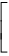 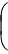 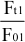 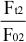 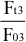 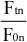 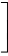 公式中： ΔP——需调整的价格差额；P0 ——约定的付款证书中承包人应得到的已完成工程量的金额。此项金额应不包括价格调 整、不计质量保证金的扣留和支付、预付款的支付和扣回。约定的变更及其他金额已按现行价格计价   的，也不计在内；A——定值权重 (即不调部分的权重) ；B1 ; B2 ; B3 ......Bn ——各可调因子的变值权重 (即可调部分的权重) ，为各可调因子在签约合同 价中所占的比例；Ft 1 ; Ft2 ; Ft3 ......Ftn ——各可调因子的现行价格指数，指约定的付款证书相关周期最后一天的前42 天的各可调因子的价格指数；F01; F02; F03 ......F0n ——各可调因子的基本价格指数，指基准日期的各可调因子的价格指数。以上价格调整公式中的各可调因子、定值和变值权重，以及基本价格指数及其来源在投标函附录价 格指数和权重表中约定，非招标订立的合同， 由合同当事人在专用合同条款中约定。价格指数应首先采 用工程造价管理机构发布的价格指数，无前述价格指数时，可采用工程造价管理机构发布的价格代替。(2) 暂时确定调整差额在计算调整差额时无现行价格指数的，合同当事人同意暂用前次价格指数计算。实际价格指数有调 整的，合同当事人进行相应调整。(3) 权重的调整因变更导致合同约定的权重不合理时，按照第4.4款〔商定或确定〕执行。(4) 因承包人原因工期延误后的价格调整因承包人原因未按期竣工的，对合同约定的竣工日期后继续施工的工程，在使用价格调整公式时， 应采用计划竣工日期与实际竣工日期的两个价格指数中较低的一个作为现行价格指数。第2种方式：采用造价信息进行价格调整。合同履行期间，因人工、材料、工程设备和机械台班价格波动影响合同价格时，人工、机械使用费 按照国家或省、 自治区、直辖市建设行政管理部门、行业建设管理部门或其授权的工程造价管理机构发 布的人工、机械使用费系数进行调整；需要进行价格调整的材料，其单价和采购数量应由发包人审批， 发包人确认需调整的材料单价及数量，作为调整合同价格的依据。(1) 人工单价发生变化且符合省级或行业建设主管部门发布的人工费调整规定，合同当事人应按省 级或行业建设主管部门或其授权的工程造价管理机构发布的人工费等文件调整合同价格，但承包人对人 工费或人工单价的报价高于发布价格的除外。(2) 材料、工程设备价格变化的价款调整按照发包人提供的基准价格，按以下风险范围规定执行:①承包人在已标价工程量清单或预算书中载明材料单价低于基准价格的：除专用合同条款另有约定外，合同履行期间材料单价涨幅以基准价格为基础超过5%时，或材料单价跌幅以在已标价工程量清单或预算书中载明材料单价为基础超过5%时，其超过部分据实调整。②承包人在已标价工程量清单或预算书中载明材料单价高于基准价格的：除专用合同条款另有约定外，合同履行期间材料单价跌幅以基准价格为基础超过5%时，材料单价涨幅以在已标价工程量清单或预 算书中载明材料单价为基础超过5%时，其超过部分据实调整。③承包人在已标价工程量清单或预算书中载明材料单价等于基准价格的：除专用合同条款另有约定外，合同履行期间材料单价涨跌幅以基准价格为基础超过±5%时，其超过部分据实调整。④承包人应在采购材料前将采购数量和新的材料单价报发包人核对，发包人确认用于工程时，发包人应确认采购材料的数量和单价。发包人在收到承包人报送的确认资料后5天内不予答复的视为认可，作 为调整合同价格的依据。未经发包人事先核对，承包人自行采购材料的，发包人有权不予调整合同价格。发包人同意的，可以调整合同价格。前述基准价格是指由发包人在招标文件或专用合同条款中给定的材料、工程设备的价格，该价格原则上应当按照省级或行业建设主管部门或其授权的工程造价管理机构发布的信息价编制。(3) 施工机械台班单价或施工机械使用费发生变化超过省级或行业建设主管部门或其授权的工程造价管理机构规定的范围时，按规定调整合同价格。第3种方式：专用合同条款约定的其他方式。11.2法律变化引起的调整基准日期后，法律变化导致承包人在合同履行过程中所需要的费用发生除第11.1款〔市场价格波动引起的调整〕约定以外的增加时，由发包人承担由此增加的费用；减少时，应从合同价格中予以扣减。基准日期后，因法律变化造成工期延误时，工期应予以顺延。因法律变化引起的合同价格和工期调整，合同当事人无法达成一致的，由总监理工程师按第4.4款〔商定或确定〕的约定处理。因承包人原因造成工期延误，在工期延误期间出现法律变化的， 由此增加的费用和 (或) 延误的工 期由承包人承担。12. 合同价格、计量与支付12.1 合同价格形式发包人和承包人应在合同协议书中选择下列一种合同价格形式：1.单价合同单价合同是指合同当事人约定以工程量清单及其综合单价进行合同价格计算、调整和确认的建设工 程施工合同，在约定的范围内合同单价不作调整。合同当事人应在专用合同条款中约定综合单价包含的 风险范围和风险费用的计算方法，并约定风险范围以外的合同价格的调整方法，其中因市场价格波动引 起的调整按第11.1款〔市场价格波动引起的调整〕约定执行。2.总价合同总价合同是指合同当事人约定以施工图、已标价工程量清单或预算书及有关条件进行合同价格计算、调整和确认的建设工程施工合同，在约定的范围内合同总价不作调整。合同当事人应在专用合同条款中约定总价包含的风险范围和风险费用的计算方法，并约定风险范围以外的合同价格的调整方法，其 中因市场价格波动引起的调整按第11.1款〔市场价格波动引起的调整〕、因法律变化引起的调整按第  11.2款〔法律变化引起的调整〕约定执行。3.其它价格形式合同当事人可在专用合同条款中约定其他合同价格形式。12.2预付款12.2.1预付款的支付预付款的支付按照专用合同条款约定执行，但至迟应在开工通知载明的开工日期7天前支付。预付款应当用于材料、工程设备、施工设备的采购及修建临时工程、组织施工队伍进场等。除专用合同条款另有约定外，预付款在进度付款中同比例扣回。在颁发工程接收证书前，提前解除合同的，尚未扣完的预付款应与合同价款一并结算。发包人逾期支付预付款超过7天的，承包人有权向发包人发出要求预付的催告通知，发包人收到通知后7天内仍未支付的，承包人有权暂停施工，并按第16.1.1项〔发包人违约的情形〕执行。12.2.2 预付款担保发包人要求承包人提供预付款担保的，承包人应在发包人支付预付款7天前提供预付款担保，专用合同条款另有约定除外。预付款担保可采用银行保函、担保公司担保等形式，具体由合同当事人在专用合 同条款中约定。在预付款完全扣回之前，承包人应保证预付款担保持续有效。发包人在工程款中逐期扣回预付款后，预付款担保额度应相应减少，但剩余的预付款担保金额不得低于未被扣回的预付款金额。12.3计量12.3.1 计量原则工程量计量按照合同约定的工程量计算规则、图纸及变更指示等进行计量。工程量计算规则应以相关的国家标准、行业标准等为依据， 由合同当事人在专用合同条款中约定。12.3.2 计量周期除专用合同条款另有约定外，工程量的计量按月进行。12.3.3 单价合同的计量除专用合同条款另有约定外，单价合同的计量按照本项约定执行：(1) 承包人应于每月25日向监理人报送上月20日至当月19日已完成的工程量报告，并附具进度付款申请单、已完成工程量报表和有关资料。(2) 监理人应在收到承包人提交的工程量报告后7天内完成对承包人提交的工程量报表的审核并报送发包人，以确定当月实际完成的工程量。监理人对工程量有异议的，有权要求承包人进行共同复核或 抽样复测。承包人应协助监理人进行复核或抽样复测，并按监理人要求提供补充计量资料。承包人未按 监理人要求参加复核或抽样复测的，监理人复核或修正的工程量视为承包人实际完成的工程量。(3) 监理人未在收到承包人提交的工程量报表后的7天内完成审核的，承包人报送的工程量报告中的工程量视为承包人实际完成的工程量，据此计算工程价款。12.3.4 总价合同的计量除专用合同条款另有约定外，按月计量支付的总价合同，按照本项约定执行：(1) 承包人应于每月25日向监理人报送上月20日至当月19日已完成的工程量报告，并附具进度付款 申请单、已完成工程量报表和有关资料。(2) 监理人应在收到承包人提交的工程量报告后7天内完成对承包人提交的工程量报表的审核并报 送发包人，以确定当月实际完成的工程量。监理人对工程量有异议的，有权要求承包人进行共同复核或 抽样复测。承包人应协助监理人进行复核或抽样复测并按监理人要求提供补充计量资料。承包人未按监 理人要求参加复核或抽样复测的，监理人审核或修正的工程量视为承包人实际完成的工程量。(3) 监理人未在收到承包人提交的工程量报表后的7天内完成复核的，承包人提交的工程量报告中的工程量视为承包人实际完成的工程量。12.3.5 总价合同采用支付分解表计量支付的，可以按照第12.3.4项〔总价合同的计量〕约定进行计量，但合同价款按照支付分解表进行支付。12.3.6 其他价格形式合同的计量合同当事人可在专用合同条款中约定其他价格形式合同的计量方式和程序。12.4工程进度款支付12.4.1 付款周期除专用合同条款另有约定外，付款周期应按照第12.3.2项〔计量周期〕的约定与计量周期保持一致。12.4.2 进度付款申请单的编制除专用合同条款另有约定外，进度付款申请单应包括下列内容：(1) 截至本次付款周期已完成工作对应的金额；(2) 根据第10条〔变更〕应增加和扣减的变更金额；(3) 根据第12.2款〔预付款〕约定应支付的预付款和扣减的返还预付款；(4) 根据第15.3款〔质量保证金〕约定应扣减的质量保证金；(5) 根据第19条〔索赔〕应增加和扣减的索赔金额；(6) 对已签发的进度款支付证书中出现错误的修正，应在本次进度付款中支付或扣除的金额；(7) 根据合同约定应增加和扣减的其他金额。12.4.3 进度付款申请单的提交(1) 单价合同进度付款申请单的提交单价合同的进度付款申请单，按照第12.3.3项〔单价合同的计量〕约定的时间按月向监理人提交，并附上已完成工程量报表和有关资料。单价合同中的总价项目按月进行支付分解，并汇总列入当期进度 付款申请单。(2) 总价合同进度付款申请单的提交总价合同按月计量支付的，承包人按照第12.3.4项〔总价合同的计量〕约定的时间按月向监理人提交进度付款申请单，并附上已完成工程量报表和有关资料。总价合同按支付分解表支付的，承包人应按照第12.4.6项〔支付分解表〕及第12.4.2项〔进度付款申请单的编制〕的约定向监理人提交进度付款申请单。(3) 其他价格形式合同的进度付款申请单的提交合同当事人可在专用合同条款中约定其他价格形式合同的进度付款申请单的编制和提交程序。12.4.4 进度款审核和支付(1) 除专用合同条款另有约定外，监理人应在收到承包人进度付款申请单以及相关资料后7天内完成审查并报送发包人，发包人应在收到后7天内完成审批并签发进度款支付证书。发包人逾期未完成审批 且未提出异议的，视为已签发进度款支付证书。发包人和监理人对承包人的进度付款申请单有异议的，有权要求承包人修正和提供补充资料，承包人应提交修正后的进度付款申请单。监理人应在收到承包人修正后的进度付款申请单及相关资料后7天内 完成审查并报送发包人，发包人应在收到监理人报送的进度付款申请单及相关资料后7天内，向承包人签 发无异议部分的临时进度款支付证书。存在争议的部分，按照第20条〔争议解决〕的约定处理。(2) 除专用合同条款另有约定外，发包人应在进度款支付证书或临时进度款支付证书签发后14天内完成支付，发包人逾期支付进度款的，应按照中国人民银行发布的同期同类贷款基准利率支付违约金。(3) 发包人签发进度款支付证书或临时进度款支付证书，不表明发包人已同意、批准或接受了承包人完成的相应部分的工作。12.4.5 进度付款的修正在对已签发的进度款支付证书进行阶段汇总和复核中发现错误、遗漏或重复的，发包人和承包人均 有权提出修正申请。经发包人和承包人同意的修正，应在下期进度付款中支付或扣除。12.4.6 支付分解表1.支付分解表的编制要求(1) 支付分解表中所列的每期付款金额，应为第12.4.2项〔进度付款申请单的编制〕第 (1) 目的估算金额；(2) 实际进度与施工进度计划不一致的，合同当事人可按照第4.4款〔商定或确定〕修改支付分解表；(3) 不采用支付分解表的，承包人应向发包人和监理人提交按季度编制的支付估算分解表，用于支付参考。2.总价合同支付分解表的编制与审批(1) 除专用合同条款另有约定外，承包人应根据第7.2款〔施工进度计划〕约定的施工进度计划、签约合同价和工程量等因素对总价合同按月进行分解，编制支付分解表。承包人应当在收到监理人和发 包人批准的施工进度计划后7天内，将支付分解表及编制支付分解表的支持性资料报送监理人。(2) 监理人应在收到支付分解表后7天内完成审核并报送发包人。发包人应在收到经监理人审核的 支付分解表后7天内完成审批，经发包人批准的支付分解表为有约束力的支付分解表。(3) 发包人逾期未完成支付分解表审批的，也未及时要求承包人进行修正和提供补充资料的，则承 包人提交的支付分解表视为已经获得发包人批准。3.单价合同的总价项目支付分解表的编制与审批除专用合同条款另有约定外，单价合同的总价项目，由承包人根据施工进度计划和总价项目的总价构成、费用性质、计划发生时间和相应工程量等因素按月进行分解，形成支付分解表，其编制与审批参 照总价合同支付分解表的编制与审批执行。12.5支付账户发包人应将合同价款支付至合同协议书中约定的承包人账户。13. 验收和工程试车13.1分部分项工程验收13.1.1 分部分项工程质量应符合国家有关工程施工验收规范、标准及合同约定，承包人应按照施工 组织设计的要求完成分部分项工程施工。13.1.2 除专用合同条款另有约定外，分部分项工程经承包人自检合格并具备验收条件的，承包人应 提前48小时通知监理人进行验收。监理人不能按时进行验收的，应在验收前24小时向承包人提交书面延 期要求，但延期不能超过48小时。监理人未按时进行验收，也未提出延期要求的，承包人有权自行验   收，监理人应认可验收结果。分部分项工程未经验收的，不得进入下一道工序施工。分部分项工程的验收资料应当作为竣工资料的组成部分。13.2竣工验收13.2.1竣工验收条件工程具备以下条件的，承包人可以申请竣工验收：(1) 除发包人同意的甩项工作和缺陷修补工作外，合同范围内的全部工程以及有关工作，包括合同 要求的试验、试运行以及检验均已完成，并符合合同要求；(2) 已按合同约定编制了甩项工作和缺陷修补工作清单以及相应的施工计划；(3) 已按合同约定的内容和份数备齐竣工资料。13.2.2竣工验收程序除专用合同条款另有约定外，承包人申请竣工验收的，应当按照以下程序进行：承包人向监理人报送竣工验收申请报告，监理人应在收到竣工验收申请报告后14天内完成审查 并报送发包人。监理人审查后认为尚不具备验收条件的，应通知承包人在竣工验收前承包人还需完成的 工作内容，承包人应在完成监理人通知的全部工作内容后，再次提交竣工验收申请报告。(2) 监理人审查后认为已具备竣工验收条件的，应将竣工验收申请报告提交发包人，发包人应在收 到经监理人审核的竣工验收申请报告后28天内审批完毕并组织监理人、承包人、设计人等相关单位完成 竣工验收。(3) 竣工验收合格的，发包人应在验收合格后14天内向承包人签发工程接收证书。发包人无正当理 由逾期不颁发工程接收证书的， 自验收合格后第15天起视为已颁发工程接收证书。(4) 竣工验收不合格的，监理人应按照验收意见发出指示，要求承包人对不合格工程返工、修复或采取其他补救措施，由此增加的费用和 (或) 延误的工期由承包人承担。承包人在完成不合格工程的返 工、修复或采取其他补救措施后，应重新提交竣工验收申请报告，并按本项约定的程序重新进行验收。(5) 工程未经验收或验收不合格，发包人擅自使用的，应在转移占有工程后7天内向承包人颁发工 程接收证书；发包人无正当理由逾期不颁发工程接收证书的， 自转移占有后第15天起视为已颁发工程接收证书。除专用合同条款另有约定外，发包人不按照本项约定组织竣工验收、颁发工程接收证书的，每逾期 一天，应以签约合同价为基数，按照中国人民银行发布的同期同类贷款基准利率支付违约金。13.2.3竣工日期工程经竣工验收合格的，以承包人提交竣工验收申请报告之日为实际竣工日期，并在工程接收证书 中载明；因发包人原因，未在监理人收到承包人提交的竣工验收申请报告42天内完成竣工验收，或完成 竣工验收不予签发工程接收证书的，以提交竣工验收申请报告的日期为实际竣工日期；工程未经竣工验 收，发包人擅自使用的，以转移占有工程之日为实际竣工日期。13.2.4 拒绝接收全部或部分工程对于竣工验收不合格的工程，承包人完成整改后，应当重新进行竣工验收，经重新组织验收仍不合 格的且无法采取措施补救的，则发包人可以拒绝接收不合格工程，因不合格工程导致其他工程不能正常使用的，承包人应采取措施确保相关工程的正常使用， 由此增加的费用和 (或) 延误的工期由承包人承 担。13.2.5 移交、接收全部与部分工程除专用合同条款另有约定外，合同当事人应当在颁发工程接收证书后7天内完成工程的移交。发包人无正当理由不接收工程的，发包人自应当接收工程之日起，承担工程照管、成品保护、保管等与工程有关的各项费用，合同当事人可以在专用合同条款中另行约定发包人逾期接收工程的违约责任。承包人无正当理由不移交工程的，承包人应承担工程照管、成品保护、保管等与工程有关的各项费用，合同当事人可以在专用合同条款中另行约定承包人无正当理由不移交工程的违约责任。13.3工程试车13.3.1试车程序工程需要试车的，除专用合同条款另有约定外，试车内容应与承包人承包范围相一致，试车费用由 承包人承担。工程试车应按如下程序进行：(1) 具备单机无负荷试车条件，承包人组织试车，并在试车前48小时书面通知监理人，通知中应载 明试车内容、时间、地点。承包人准备试车记录，发包人根据承包人要求为试车提供必要条件。试车合 格的，监理人在试车记录上签字。监理人在试车合格后不在试车记录上签字， 自试车结束满24小时后视 为监理人已经认可试车记录，承包人可继续施工或办理竣工验收手续。监理人不能按时参加试车，应在试车前24小时以书面形式向承包人提出延期要求，但延期不能超过 48小时，由此导致工期延误的，工期应予以顺延。监理人未能在前述期限内提出延期要求，又不参加试 车的，视为认可试车记录。(2) 具备无负荷联动试车条件，发包人组织试车，并在试车前48小时以书面形式通知承包人。通知 中应载明试车内容、时间、地点和对承包人的要求，承包人按要求做好准备工作。试车合格，合同当事 人在试车记录上签字。承包人无正当理由不参加试车的，视为认可试车记录。13.3.2 试车中的责任因设计原因导致试车达不到验收要求，发包人应要求设计人修改设计，承包人按修改后的设计重新 安装。发包人承担修改设计、拆除及重新安装的全部费用，工期相应顺延。因承包人原因导致试车达不 到验收要求，承包人按监理人要求重新安装和试车，并承担重新安装和试车的费用，工期不予顺延。因工程设备制造原因导致试车达不到验收要求的， 由采购该工程设备的合同当事人负责重新购置或 修理，承包人负责拆除和重新安装， 由此增加的修理、重新购置、拆除及重新安装的费用及延误的工期 由采购该工程设备的合同当事人承担。13.3.3 投料试车如需进行投料试车的，发包人应在工程竣工验收后组织投料试车。发包人要求在工程竣工验收前进 行或需要承包人配合时，应征得承包人同意，并在专用合同条款中约定有关事项。投料试车合格的，费用由发包人承担；因承包人原因造成投料试车不合格的，承包人应按照发包人 要求进行整改，由此产生的整改费用由承包人承担；非因承包人原因导致投料试车不合格的，如发包人 要求承包人进行整改的，由此产生的费用由发包人承担。13.4提前交付单位工程的验收13.4.1 发包人需要在工程竣工前使用单位工程的，或承包人提出提前交付已经竣工的单位工程且经 发包人同意的，可进行单位工程验收，验收的程序按照第13.2款〔竣工验收〕的约定进行。验收合格后， 由监理人向承包人出具经发包人签认的单位工程接收证书。已签发单位工程接收证书 的单位工程由发包人负责照管。单位工程的验收成果和结论作为整体工程竣工验收申请报告的附件。13.4.2 发包人要求在工程竣工前交付单位工程， 由此导致承包人费用增加和 (或) 工期延误的，由 发包人承担由此增加的费用和 (或) 延误的工期，并支付承包人合理的利润。13.5 施工期运行13.5.1 施工期运行是指合同工程尚未全部竣工，其中某项或某几项单位工程或工程设备安装已竣工，根据专用合同条款约定，需要投入施工期运行的，经发包人按第13.4款〔提前交付单位工程的验 收〕的约定验收合格，证明能确保安全后，才能在施工期投入运行。13.5.2 在施工期运行中发现工程或工程设备损坏或存在缺陷的，由承包人按第15.2款〔缺陷责任 期〕约定进行修复。13.6 竣工退场13.6.1 竣工退场颁发工程接收证书后，承包人应按以下要求对施工现场进行清理：(1) 施工现场内残留的垃圾已全部清除出场；(2) 临时工程已拆除，场地已进行清理、平整或复原；(3) 按合同约定应撤离的人员、承包人施工设备和剩余的材料，包括废弃的施工设备和材料，已按计划撤离施工现场；(4) 施工现场周边及其附近道路、河道的施工堆积物，已全部清理；(5) 施工现场其他场地清理工作已全部完成。施工现场的竣工退场费用由承包人承担。承包人应在专用合同条款约定的期限内完成竣工退场，逾 期未完成的，发包人有权出售或另行处理承包人遗留的物品，由此支出的费用由承包人承担，发包人出 售承包人遗留物品所得款项在扣除必要费用后应返还承包人。13.6.2 地表还原承包人应按发包人要求恢复临时占地及清理场地，承包人未按发包人的要求恢复临时占地，或者场地清理未达到合同约定要求的，发包人有权委托其他人恢复或清理，所发生的费用由承包人承担。14. 竣工结算14.1 竣工结算申请除专用合同条款另有约定外，承包人应在工程竣工验收合格后28天内向发包人和监理人提交竣工结 算申请单，并提交完整的结算资料，有关竣工结算申请单的资料清单和份数等要求由合同当事人在专用 合同条款中约定。除专用合同条款另有约定外，竣工结算申请单应包括以下内容：(1) 竣工结算合同价格；(2) 发包人已支付承包人的款项；(3) 应扣留的质量保证金。已缴纳履约保证金的或提供其他工程质量担保方式的除外；(4) 发包人应支付承包人的合同价款。14.2 竣工结算审核(1) 除专用合同条款另有约定外，监理人应在收到竣工结算申请单后14天内完成核查并报送发包 人。发包人应在收到监理人提交的经审核的竣工结算申请单后14天内完成审批，并由监理人向承包人签 发经发包人签认的竣工付款证书。监理人或发包人对竣工结算申请单有异议的，有权要求承包人进行修 正和提供补充资料，承包人应提交修正后的竣工结算申请单。发包人在收到承包人提交竣工结算申请书后28天内未完成审批且未提出异议的，视为发包人认可承 包人提交的竣工结算申请单，并自发包人收到承包人提交的竣工结算申请单后第29天起视为已签发竣工 付款证书。(2) 除专用合同条款另有约定外，发包人应在签发竣工付款证书后的14 天内，完成对承包人的竣 工付款。发包人逾期支付的，按照中国人民银行发布的同期同类贷款基准利率支付违约金；逾期支付超 过56天的，按照中国人民银行发布的同期同类贷款基准利率的两倍支付违约金。(3) 承包人对发包人签认的竣工付款证书有异议的，对于有异议部分应在收到发包人签认的竣工付 款证书后7天内提出异议，并由合同当事人按照专用合同条款约定的方式和程序进行复核，或按照第20条〔争议解决〕约定处理。对于无异议部分，发包人应签发临时竣工付款证书，并按本款第 (2) 项完成付款。承包人逾期未提出异议的，视为认可发包人的审批结果。14.3 甩项竣工协议发包人要求甩项竣工的，合同当事人应签订甩项竣工协议。在甩项竣工协议中应明确，合同当事人 按照第14.1款〔竣工结算申请〕及14.2款〔竣工结算审核〕的约定，对已完合格工程进行结算，并支付 相应合同价款。14.4 最终结清14.4.1 最终结清申请单(1) 除专用合同条款另有约定外，承包人应在缺陷责任期终止证书颁发后7天内，按专用合同条款 约定的份数向发包人提交最终结清申请单，并提供相关证明材料。除专用合同条款另有约定外，最终结清申请单应列明质量保证金、应扣除的质量保证金、缺陷责任 期内发生的增减费用。(2) 发包人对最终结清申请单内容有异议的，有权要求承包人进行修正和提供补充资料，承包人应 向发包人提交修正后的最终结清申请单。14.4.2 最终结清证书和支付(1) 除专用合同条款另有约定外，发包人应在收到承包人提交的最终结清申请单后14天内完成审批 并向承包人颁发最终结清证书。发包人逾期未完成审批，又未提出修改意见的，视为发包人同意承包人 提交的最终结清申请单，且自发包人收到承包人提交的最终结清申请单后15天起视为已颁发最终结清证 书。(2) 除专用合同条款另有约定外，发包人应在颁发最终结清证书后7天内完成支付。发包人逾期支 付的，按照中国人民银行发布的同期同类贷款基准利率支付违约金；逾期支付超过56天的，按照中国人 民银行发布的同期同类贷款基准利率的两倍支付违约金。(3) 承包人对发包人颁发的最终结清证书有异议的，按第20条〔争议解决〕的约定办理。15. 缺陷责任与保修15.1 工程保修的原则在工程移交发包人后，因承包人原因产生的质量缺陷，承包人应承担质量缺陷责任和保修义务。缺 陷责任期届满，承包人仍应按合同约定的工程各部位保修年限承担保修义务。15.2 缺陷责任期15.2.1 缺陷责任期从工程通过竣工验收之日起计算，合同当事人应在专用合同条款约定缺陷责任期 的具体期限，但该期限最长不超过24个月。单位工程先于全部工程进行验收，经验收合格并交付使用的，该单位工程缺陷责任期自单位工程验 收合格之日起算。因承包人原因导致工程无法按合同约定期限进行竣工验收的，缺陷责任期从实际通过 竣工验收之日起计算。因发包人原因导致工程无法按合同约定期限进行竣工验收的，在承包人提交竣工 验收报告90天后，工程自动进入缺陷责任期；发包人未经竣工验收擅自使用工程的，缺陷责任期自工程转移占有之日起开始计算。15.2.2缺陷责任期内，由承包人原因造成的缺陷，承包人应负责维修，并承担鉴定及维修费用。如 承包人不维修也不承担费用，发包人可按合同约定从保证金或银行保函中扣除，费用超出保证金额的， 发包人可按合同约定向承包人进行索赔。承包人维修并承担相应费用后，不免除对工程的损失赔偿责  任。发包人有权要求承包人延长缺陷责任期，并应在原缺陷责任期届满前发出延长通知。但缺陷责任期 	(含延长部分) 最长不能超过24个月。由他人原因造成的缺陷，发包人负责组织维修，承包人不承担费用，且发包人不得从保证金中扣除 费用。15.2.3 任何一项缺陷或损坏修复后，经检查证明其影响了工程或工程设备的使用性能，承包人应重 新进行合同约定的试验和试运行，试验和试运行的全部费用应由责任方承担。15.2.4 除专用合同条款另有约定外，承包人应于缺陷责任期届满后7天内向发包人发出缺陷责任期 届满通知，发包人应在收到缺陷责任期满通知后14天内核实承包人是否履行缺陷修复义务，承包人未能 履行缺陷修复义务的，发包人有权扣除相应金额的维修费用。发包人应在收到缺陷责任期届满通知后14 天内，向承包人颁发缺陷责任期终止证书。15.3 质量保证金经合同当事人协商一致扣留质量保证金的，应在专用合同条款中予以明确。在工程项目竣工前，承包人已经提供履约担保的，发包人不得同时预留工程质量保证金。15.3.1 承包人提供质量保证金的方式  承包人提供质量保证金有以下三种方式：(1) 质量保证金保函；(2) 相应比例的工程款；(3) 双方约定的其他方式。除专用合同条款另有约定外，质量保证金原则上采用上述第 (1) 种方式。15.3.2 质量保证金的扣留质量保证金的扣留有以下三种方式：(1) 在支付工程进度款时逐次扣留，在此情形下，质量保证金的计算基数不包括预付款的支付、扣 回以及价格调整的金额；(2) 工程竣工结算时一次性扣留质量保证金；(3) 双方约定的其他扣留方式。除专用合同条款另有约定外，质量保证金的扣留原则上采用上述第 (1) 种方式。发包人累计扣留的质量保证金不得超过工程价款结算总额的3%。如承包人在发包人签发竣工付款证 书后28天内提交质量保证金保函，发包人应同时退还扣留的作为质量保证金的工程价款；保函金额不得 超过工程价款结算总额的3%。发包人在退还质量保证金的同时按照中国人民银行发布的同期同类贷款基准利率支付利息。15.3.3 质量保证金的退还缺陷责任期内，承包人认真履行合同约定的责任，到期后，承包人可向发包人申请返还保证金。发包人在接到承包人返还保证金申请后，应于14天内会同承包人按照合同约定的内容进行核实。如 无异议，发包人应当按照约定将保证金返还给承包人。对返还期限没有约定或者约定不明确的，发包人 应当在核实后14天内将保证金返还承包人，逾期未返还的，依法承担违约责任。发包人在接到承包人返 还保证金申请后14天内不予答复，经催告后14天内仍不予答复，视同认可承包人的返还保证金申请。发包人和承包人对保证金预留、返还以及工程维修质量、费用有争议的，按本合同第20条约定的争 议和纠纷解决程序处理。15.4 保修15.4.1保修责任工程保修期从工程竣工验收合格之日起算，具体分部分项工程的保修期由合同当事人在专用合同条 款中约定，但不得低于法定最低保修年限。在工程保修期内，承包人应当根据有关法律规定以及合同约 定承担保修责任。发包人未经竣工验收擅自使用工程的，保修期自转移占有之日起算。15.4.2 修复费用保修期内，修复的费用按照以下约定处理：(1) 保修期内，因承包人原因造成工程的缺陷、损坏，承包人应负责修复，并承担修复的费用以及 因工程的缺陷、损坏造成的人身伤害和财产损失；(2) 保修期内，因发包人使用不当造成工程的缺陷、损坏，可以委托承包人修复，但发包人应承担 修复的费用，并支付承包人合理利润；(3) 因其他原因造成工程的缺陷、损坏，可以委托承包人修复，发包人应承担修复的费用，并支付 承包人合理的利润，因工程的缺陷、损坏造成的人身伤害和财产损失由责任方承担。15.4.3 修复通知在保修期内，发包人在使用过程中，发现已接收的工程存在缺陷或损坏的，应书面通知承包人予以 修复，但情况紧急必须立即修复缺陷或损坏的，发包人可以口头通知承包人并在口头通知后48小时内书 面确认，承包人应在专用合同条款约定的合理期限内到达工程现场并修复缺陷或损坏。15.4.4 未能修复因承包人原因造成工程的缺陷或损坏，承包人拒绝维修或未能在合理期限内修复缺陷或损坏，且经 发包人书面催告后仍未修复的，发包人有权自行修复或委托第三方修复，所需费用由承包人承担。但修 复范围超出缺陷或损坏范围的，超出范围部分的修复费用由发包人承担。15.4.5 承包人出入权在保修期内，为了修复缺陷或损坏，承包人有权出入工程现场，除情况紧急必须立即修复缺陷或损 坏外，承包人应提前24小时通知发包人进场修复的时间。承包人进入工程现场前应获得发包人同意，且 不应影响发包人正常的生产经营，并应遵守发包人有关保安和保密等规定。16. 违约16.1 发包人违约16.1.1 发包人违约的情形在合同履行过程中发生的下列情形，属于发包人违约：(1) 因发包人原因未能在计划开工日期前7天内下达开工通知的；(2) 因发包人原因未能按合同约定支付合同价款的；(3) 发包人违反第10.1款〔变更的范围〕第 (2) 项约定， 自行实施被取消的工作或转由他人实施 的；(4) 发包人提供的材料、工程设备的规格、数量或质量不符合合同约定，或因发包人原因导致交货 日期延误或交货地点变更等情况的；(5) 因发包人违反合同约定造成暂停施工的；(6) 发包人无正当理由没有在约定期限内发出复工指示，导致承包人无法复工的；(7) 发包人明确表示或者以其行为表明不履行合同主要义务的；(8) 发包人未能按照合同约定履行其他义务的。发包人发生除本项第 (7) 目以外的违约情况时，承包人可向发包人发出通知，要求发包人采取有效 措施纠正违约行为。发包人收到承包人通知后28天内仍不纠正违约行为的，承包人有权暂停相应部位工 程施工，并通知监理人。16.1.2 发包人违约的责任发包人应承担因其违约给承包人增加的费用和 (或) 延误的工期，并支付承包人合理的利润。此外，合同当事人可在专用合同条款中另行约定发包人违约责任的承担方式和计算方法。16.1.3 因发包人违约解除合同除专用合同条款另有约定外，承包人按第16.1.1项〔发包人违约的情形〕约定暂停施工满28天后， 发包人仍不纠正其违约行为并致使合同目的不能实现的，或出现第16.1.1项〔发包人违约的情形〕第(7) 目约定的违约情况，承包人有权解除合同，发包人应承担由此增加的费用，并支付承包人合理的利 润。16.1.4 因发包人违约解除合同后的付款承包人按照本款约定解除合同的，发包人应在解除合同后28天内支付下列款项，并解除履约担保：(1) 合同解除前所完成工作的价款；(2) 承包人为工程施工订购并已付款的材料、工程设备和其他物品的价款；(3) 承包人撤离施工现场以及遣散承包人人员的款项；(4) 按照合同约定在合同解除前应支付的违约金；(5) 按照合同约定应当支付给承包人的其他款项；(6) 按照合同约定应退还的质量保证金；(7) 因解除合同给承包人造成的损失。合同当事人未能就解除合同后的结清达成一致的，按照第20条〔争议解决〕的约定处理。承包人应妥善做好已完工程和与工程有关的已购材料、工程设备的保护和移交工作，并将施工设备 和人员撤出施工现场，发包人应为承包人撤出提供必要条件。16.2 承包人违约16.2.1 承包人违约的情形在合同履行过程中发生的下列情形，属于承包人违约：(1) 承包人违反合同约定进行转包或违法分包的；(2) 承包人违反合同约定采购和使用不合格的材料和工程设备的；(3) 因承包人原因导致工程质量不符合合同要求的；(4) 承包人违反第8.9款〔材料与设备专用要求〕的约定，未经批准，私自将已按照合同约定进入 施工现场的材料或设备撤离施工现场的；(5) 承包人未能按施工进度计划及时完成合同约定的工作，造成工期延误的；(6) 承包人在缺陷责任期及保修期内，未能在合理期限对工程缺陷进行修复，或拒绝按发包人要求 进行修复的；(7) 承包人明确表示或者以其行为表明不履行合同主要义务的；(8) 承包人未能按照合同约定履行其他义务的。承包人发生除本项第 (7) 目约定以外的其他违约情况时，监理人可向承包人发出整改通知，要求其 在指定的期限内改正。16.2.2 承包人违约的责任承包人应承担因其违约行为而增加的费用和 (或) 延误的工期。此外，合同当事人可在专用合同条 款中另行约定承包人违约责任的承担方式和计算方法。16.2.3 因承包人违约解除合同除专用合同条款另有约定外，出现第16.2.1项〔承包人违约的情形〕第 (7) 目约定的违约情况时， 或监理人发出整改通知后，承包人在指定的合理期限内仍不纠正违约行为并致使合同目的不能实现的， 发包人有权解除合同。合同解除后，因继续完成工程的需要，发包人有权使用承包人在施工现场的材  料、设备、临时工程、承包人文件和由承包人或以其名义编制的其他文件，合同当事人应在专用合同条 款约定相应费用的承担方式。发包人继续使用的行为不免除或减轻承包人应承担的违约责任。16.2.4因承包人违约解除合同后的处理因承包人原因导致合同解除的，则合同当事人应在合同解除后28天内完成估价、付款和清算，并按 以下约定执行：(1) 合同解除后，按第4.4款〔商定或确定〕商定或确定承包人实际完成工作对应的合同价款，以 及承包人已提供的材料、工程设备、施工设备和临时工程等的价值；(2) 合同解除后，承包人应支付的违约金；(3) 合同解除后，因解除合同给发包人造成的损失；(4) 合同解除后，承包人应按照发包人要求和监理人的指示完成现场的清理和撤离；(5) 发包人和承包人应在合同解除后进行清算，出具最终结清付款证书，结清全部款项。因承包人违约解除合同的，发包人有权暂停对承包人的付款，查清各项付款和已扣款项。发包人和 承包人未能就合同解除后的清算和款项支付达成一致的，按照第20条〔争议解决〕的约定处理。16.2.5采购合同权益转让因承包人违约解除合同的，发包人有权要求承包人将其为实施合同而签订的材料和设备的采购合同 的权益转让给发包人，承包人应在收到解除合同通知后14天内，协助发包人与采购合同的供应商达成相 关的转让协议。16.3 第三人造成的违约在履行合同过程中，一方当事人因第三人的原因造成违约的，应当向对方当事人承担违约责任。一方当事人和第三人之间的纠纷，依照法律规定或者按照约定解决。17. 不可抗力17.1 不可抗力的确认不可抗力是指合同当事人在签订合同时不可预见，在合同履行过程中不可避免且不能克服的自然灾 害和社会性突发事件，如地震、海啸、瘟疫、骚乱、戒严、暴动、战争和专用合同条款中约定的其他情形。不可抗力发生后，发包人和承包人应收集证明不可抗力发生及不可抗力造成损失的证据，并及时认 真统计所造成的损失。合同当事人对是否属于不可抗力或其损失的意见不一致的， 由监理人按第4.4款〔商定或确定〕的约定处理。发生争议时，按第20条〔争议解决〕的约定处理。17.2 不可抗力的通知合同一方当事人遇到不可抗力事件，使其履行合同义务受到阻碍时，应立即通知合同另一方当事人 和监理人，书面说明不可抗力和受阻碍的详细情况，并提供必要的证明。不可抗力持续发生的，合同一方当事人应及时向合同另一方当事人和监理人提交中间报告，说明不 可抗力和履行合同受阻的情况，并于不可抗力事件结束后28天内提交最终报告及有关资料。17.3 不可抗力后果的承担17.3.1 不可抗力引起的后果及造成的损失由合同当事人按照法律规定及合同约定各自承担。不可抗 力发生前已完成的工程应当按照合同约定进行计量支付。17.3.2 不可抗力导致的人员伤亡、财产损失、费用增加和 (或) 工期延误等后果，由合同当事人按以下原则承担：(1) 永久工程、已运至施工现场的材料和工程设备的损坏，以及因工程损坏造成的第三人人员伤亡 和财产损失由发包人承担；(2) 承包人施工设备的损坏由承包人承担；(3) 发包人和承包人承担各自人员伤亡和财产的损失；(4) 因不可抗力影响承包人履行合同约定的义务，已经引起或将引起工期延误的，应当顺延工期，由此导致承包人停工的费用损失由发包人和承包人合理分担，停工期间必须支付的工人工资由发包人承担；(5) 因不可抗力引起或将引起工期延误，发包人要求赶工的， 由此增加的赶工费用由发包人承担；(6) 承包人在停工期间按照发包人要求照管、清理和修复工程的费用由发包人承担。不可抗力发生后，合同当事人均应采取措施尽量避免和减少损失的扩大，任何一方当事人没有采取 有效措施导致损失扩大的，应对扩大的损失承担责任。因合同一方迟延履行合同义务，在迟延履行期间遭遇不可抗力的，不免除其违约责任。17.4 因不可抗力解除合同因不可抗力导致合同无法履行连续超过84天或累计超过140天的，发包人和承包人均有权解除合同。 合同解除后， 由双方当事人按照第4.4款〔商定或确定〕商定或确定发包人应支付的款项，该款项包括：(1) 合同解除前承包人已完成工作的价款；(2) 承包人为工程订购的并已交付给承包人，或承包人有责任接受交付的材料、工程设备和其他物 品的价款；(3) 发包人要求承包人退货或解除订货合同而产生的费用，或因不能退货或解除合同而产生的损 失；(4) 承包人撤离施工现场以及遣散承包人人员的费用；(5) 按照合同约定在合同解除前应支付给承包人的其他款项；(6) 扣减承包人按照合同约定应向发包人支付的款项；(7) 双方商定或确定的其他款项。除专用合同条款另有约定外，合同解除后，发包人应在商定或确定上述款项后28天内完成上述款项 的支付。18. 保险18.1 工程保险除专用合同条款另有约定外，发包人应投保建筑工程一切险或安装工程一切险；发包人委托承包人 投保的，因投保产生的保险费和其他相关费用由发包人承担。18.2 工伤保险18.2.1 发包人应依照法律规定参加工伤保险，并为在施工现场的全部员工办理工伤保险，缴纳工伤 保险费，并要求监理人及由发包人为履行合同聘请的第三方依法参加工伤保险。18.2.2 承包人应依照法律规定参加工伤保险，并为其履行合同的全部员工办理工伤保险，缴纳工伤 保险费，并要求分包人及由承包人为履行合同聘请的第三方依法参加工伤保险。18.3其他保险发包人和承包人可以为其施工现场的全部人员办理意外伤害保险并支付保险费，包括其员工及为履 行合同聘请的第三方的人员，具体事项由合同当事人在专用合同条款约定。除专用合同条款另有约定外，承包人应为其施工设备等办理财产保险。18.4持续保险合同当事人应与保险人保持联系，使保险人能够随时了解工程实施中的变动，并确保按保险合同条 款要求持续保险。18.5 保险凭证合同当事人应及时向另一方当事人提交其已投保的各项保险的凭证和保险单复印件。18.6 未按约定投保的补救18.6.1发包人未按合同约定办理保险，或未能使保险持续有效的，则承包人可代为办理，所需费用 由发包人承担。发包人未按合同约定办理保险，导致未能得到足额赔偿的，由发包人负责补足。18.6.2承包人未按合同约定办理保险，或未能使保险持续有效的，则发包人可代为办理，所需费用 由承包人承担。承包人未按合同约定办理保险，导致未能得到足额赔偿的，由承包人负责补足。18.7 通知义务除专用合同条款另有约定外，发包人变更除工伤保险之外的保险合同时，应事先征得承包人同意， 并通知监理人；承包人变更除工伤保险之外的保险合同时，应事先征得发包人同意，并通知监理人。保险事故发生时，投保人应按照保险合同规定的条件和期限及时向保险人报告。发包人和承包人应 当在知道保险事故发生后及时通知对方。19. 索赔19.1承包人的索赔根据合同约定，承包人认为有权得到追加付款和 (或) 延长工期的，应按以下程序向发包人提出索 赔：(1) 承包人应在知道或应当知道索赔事件发生后28天内，向监理人递交索赔意向通知书，并说明发 生索赔事件的事由；承包人未在前述28天内发出索赔意向通知书的，丧失要求追加付款和 (或) 延长工 期的权利；(2) 承包人应在发出索赔意向通知书后28天内，向监理人正式递交索赔报告；索赔报告应详细说明 索赔理由以及要求追加的付款金额和 (或) 延长的工期，并附必要的记录和证明材料；(3) 索赔事件具有持续影响的，承包人应按合理时间间隔继续递交延续索赔通知，说明持续影响的 实际情况和记录，列出累计的追加付款金额和 (或) 工期延长天数；(4) 在索赔事件影响结束后28天内，承包人应向监理人递交最终索赔报告，说明最终要求索赔的追 加付款金额和 (或) 延长的工期，并附必要的记录和证明材料。19.2 对承包人索赔的处理对承包人索赔的处理如下：(1) 监理人应在收到索赔报告后14天内完成审查并报送发包人。监理人对索赔报告存在异议的，有 权要求承包人提交全部原始记录副本；(2) 发包人应在监理人收到索赔报告或有关索赔的进一步证明材料后的28天内，由监理人向承包人 出具经发包人签认的索赔处理结果。发包人逾期答复的，则视为认可承包人的索赔要求；(3) 承包人接受索赔处理结果的，索赔款项在当期进度款中进行支付；承包人不接受索赔处理结果的，按照第20条〔争议解决〕约定处理。19.3发包人的索赔根据合同约定，发包人认为有权得到赔付金额和 (或) 延长缺陷责任期的，监理人应向承包人发出通知并附有详细的证明。发包人应在知道或应当知道索赔事件发生后28天内通过监理人向承包人提出索赔意向通知书，发包人未在前述28天内发出索赔意向通知书的，丧失要求赔付金额和 (或) 延长缺陷责任期的权利。发包人 应在发出索赔意向通知书后28天内，通过监理人向承包人正式递交索赔报告。19.4 对发包人索赔的处理对发包人索赔的处理如下：(1) 承包人收到发包人提交的索赔报告后，应及时审查索赔报告的内容、查验发包人证明材料；(2) 承包人应在收到索赔报告或有关索赔的进一步证明材料后28天内，将索赔处理结果答复发包 人。如果承包人未在上述期限内作出答复的，则视为对发包人索赔要求的认可；(3) 承包人接受索赔处理结果的，发包人可从应支付给承包人的合同价款中扣除赔付的金额或延长 缺陷责任期；发包人不接受索赔处理结果的，按第20条〔争议解决〕约定处理。19.5 提出索赔的期限(1) 承包人按第14.2款〔竣工结算审核〕约定接收竣工付款证书后，应被视为已无权再提出在工程 接收证书颁发前所发生的任何索赔。(2) 承包人按第14.4款〔最终结清〕提交的最终结清申请单中，只限于提出工程接收证书颁发后发 生的索赔。提出索赔的期限自接受最终结清证书时终止。20. 争议解决20.1和解合同当事人可以就争议自行和解， 自行和解达成协议的经双方签字并盖章后作为合同补充文件，双方均应遵照执行。20.2调解合同当事人可以就争议请求建设行政主管部门、行业协会或其他第三方进行调解，调解达成协议的，经双方签字并盖章后作为合同补充文件，双方均应遵照执行。20.3争议评审合同当事人在专用合同条款中约定采取争议评审方式解决争议以及评审规则，并按下列约定执行：20.3.1 争议评审小组的确定合同当事人可以共同选择一名或三名争议评审员，组成争议评审小组。除专用合同条款另有约定外，合同当事人应当自合同签订后28天内，或者争议发生后14天内，选定争议评审员。选择一名争议评审员的，由合同当事人共同确定；选择三名争议评审员的，各自选定一名，第三名 成员为首席争议评审员，由合同当事人共同确定或由合同当事人委托已选定的争议评审员共同确定，或 由专用合同条款约定的评审机构指定第三名首席争议评审员。除专用合同条款另有约定外，评审员报酬由发包人和承包人各承担一半。20.3.2 争议评审小组的决定合同当事人可在任何时间将与合同有关的任何争议共同提请争议评审小组进行评审。争议评审小组 应秉持客观、公正原则，充分听取合同当事人的意见，依据相关法律、规范、标准、案例经验及商业惯 例等， 自收到争议评审申请报告后14天内作出书面决定，并说明理由。合同当事人可以在专用合同条款 中对本项事项另行约定。20.3.3 争议评审小组决定的效力争议评审小组作出的书面决定经合同当事人签字确认后，对双方具有约束力，双方应遵照执行。任何一方当事人不接受争议评审小组决定或不履行争议评审小组决定的，双方可选择采用其他争议 解决方式。20.4仲裁或诉讼因合同及合同有关事项产生的争议，合同当事人可以在专用合同条款中约定以下一种方式解决争议：(1) 向约定的仲裁委员会申请仲裁；(2) 向有管辖权的人民法院起诉。 20.5争议解决条款效力合同有关争议解决的条款独立存在，合同的变更、解除、终止、无效或者被撤销均不影响其效力。第三部分 专用合同条款1 一般约定 1.1词语定义1.1.11合同1.1.1.10 其他合同文件包括： (1) 本合同协议书；  (2) 中标通知书；  (3) 投标书及其附件；  (4) 合同专用条款及补充条款；  (5) 本合同通用条款；  (6) 标准、规范及有关技术文件；  (7) 图纸 (含 图纸修改通知单及图纸设计变更文件) ；  (8) 工程量清单；  (9) 本工程预算控制价造价成果文件及其 他合同文件；  (10) 会议纪要、设计变更、现场签证、双方签署的其他补充文件等。1.1.2 合同当事人及其他相关方1.1.2.4 监理人： 名称：中标后填写；资质类别和等级：中标后填写；联系电话：中标后填写；电子信箱：中标后填写；通信地址：中标后填写。1.1.3工程和设备1.1.3.7作为施工现场组成部分的其他场所包括：同通用条款。1.1.3永久占地包括：为实施工程需永久占用的土地。1.1.3.10临时占地包括：为实施工程需临时占用的土地。1.3法律适用于合同的其他规范性文件： 同通用条款 。  1.4标准和规范1.4.1适用于工程的标准规范包括：同通用条款 。1.4.2发包人提供国外标准、规范的名称：无。发包人提供国外标准、规范的份数： 无；发包人提供国外标准、规范的名称： 无 。1.4.3发包人对工程的技术标准和功能要求的特殊要求：无。1.5合同文件的优先顺序合同文件组成及优先顺序为： (1) 本合同协议书；  (2) 中标通知书；  (3) 投标函及其附录；  (4 ) 本合同专用条款及补充条款；  (5) 本合同通用条款；  (6) 标准、规范及有关技术文件；  (7) 图纸 (含图纸修改通知单及图纸设计变更文件) ；  (8) 已标价工程量清单或预算书；  (9) 其他合同文件。1.6图纸和承包人文件1.6.1图纸的提供发包人向承包人提供图纸的期限：开工日前 14 天；发包人向承包人提供图纸的数量：5 份，承包人需要增加图纸份数的，承包人自行复印，费用由承包人自行承担 ；发包人向承包人提供图纸的内容：经备案的全套施工图纸和其他技术资料。1.6.4承包人文件需要由承包人提供的文件，包括：施工图以外的大样图、加工图、标准图、以及建筑装饰深化设计   图纸设计优化建议等。但设计成果文件需经原设计单位审核及认可。最终设计成果归发包人所有。承包人提供的文件的期限为：构件开始施工前 7 天内；承包人提供的文件的数量为：5 份；承包人提供的文件的形式为： 书面形式；发包人审批承包人文件的期限： 收到承包人文件后 7 天内。1.6.5现场图纸准备关于现场图纸准备的约定：同通用条款 。1.7联络1.7.1发包人和承包人应当在 7  天内将与合同有关的通知、批准、证明、证书、指示、指令、要 求、请求、同意、意见、确定和决定等书面函件送达对方当事人。1.7.2发包人接收文件的地点： 双方按实际情况现场约定 ； 发包人指定的接收人为：双方按实际情况现场约定  。承包人接收文件的地点：   (中标后填写) ；承包人指定的接收人为：   (中标后填写) 。监理人接收文件的地点：   (中标后填写)  ；监理人指定的接收人为：   (中标后填写)  。1.10 交通运输1.10.1 出入现场的权利关于出入现场的权利的约定： 同通用条款。1.10.3场内交通关于场外交通和场内交通的边界的约定：施工区域内的为场内交通，施工区域外的为场外交通。关于发包人向承包人免费提供满足工程施工需要的场内道路和交通设施的约定：发包人按设计图纸提供施工范围内的临时施工道路，承包人负责维护保养。1.10.4超大件和超重件的运输运输超大件或超重件所需的道路和桥梁临时加固改造费用和其他有关费用由承包人承担。1.11知识产权1.11.1关于发包人提供给承包人的图纸、发包人为实施工程自行编制或委托编制的技术规范以及 反映发包人关于合同要求或其他类似性质的文件的著作权的归属：著作权属于发包人。关于发包人提供的上述文件的使用限制的要求：未经发包人书面同意，承包人不得为了合同以外的目的而复制、使用上述文件或将之提供给任何第三方。1.11.2关于承包人为实施工程所编制文件的著作权的归属：除署名权以外的著作权属于发包人。 关于承包人提供的上述文件的使用限制的要求：未经发包人书面同意，承包人不得为了合同以外的目的而复制、使用上述文件或将之提供给任何第三方。1.11.4 承包人在施工过程中所采用的专利、专有技术、技术秘密的使用费的承担方式： 由承包人自行承担。1.13 工程量清单错误的修正出现工程量清单错误时，是否调整合同价格：同通用条款允许调整合同价格的工程量偏差范围：/ 。2发包人2.2 发包人代表发包人代表：姓    名：  (  中标后填写) ；身份证号：  (  中标后填写) ；职    务： (中标后填写) ；联系电话：  (  中标后填写) ；电子信箱：  (  中标后填写) ；通信地址： (中标后填写) 。发包人对发包人代表的授权范围如下：对工程进度、质量进行监督、办理中间交工工程验收手 续，负责现场签证，解决由发包人授权处理的事宜。2.4施工现场、施工条件和基础资料的提供2.4.1提供施工现场关于发包人移交施工现场的期限要求：开工日期 7 天前。2.4.2提供施工条件关于发包人应负责提供施工所需要的条件，包括：同通用条款，无其他条件。2.5资金来源证明及支付担保发包人提供资金来源证明的期限要求：收到承包人要求提供资金来源证明的书面通知后 28 天内。发包人是否提供支付担保：否。发包人提供支付担保的形式： / 。3承包人3.1承包人的一般义务(9) 承包人提交的竣工资料的内容：按工程所在地建设工程档案馆相关规定承包人需要提交的竣工资料套数：全套竣工资料 4 份。承包人提交的竣工资料的费用承担： 由承包人自行承担 。承包人提交的竣工资料移交时间： 竣工验收合格后 28 天内 。承包人提交的竣工资料形式要求：书面形式。(10) 承包人应履行的其他义务：①承包人应自行协调与施工现场周边及村民的关系，确保项目施工顺利进行； ②农民工工资按桂劳社发【2009】50 号文执行，发包人按节点足额支付工程款后，承包人应按时支付农民工工资。③为发包人及监理人提供2间办公室、2间休息室及配套的办公桌椅、行军床若干套。④承包人应当对在施工场地或者附近实施与合同工程有关的其他工作的独立承包人履行管理、协调、配合、照管和服务义务。（由于拆迁征地的除外）3.2项目经理3.2.1项目经理：姓    名： (中标后填写) ；身份证号： (中标后填写) ；建造师执业资格等级：  (  中标后填写) ；建造师注册证书号：  (  中标后填写) ；建造师执业印章号： (中标后填写) ；安全生产考核合格证书号：  (  中标后填写) ；联系电话：  (  中标后填写)  ；电子信箱：  (  中标后填写) ；通信地址： (中标后填写) ；承包人对项目经理的授权范围如下：全权处理本项目的一切施工事宜：1.对本工程的建设进行全面管理，行使合同约定的权利，履行合同约定的义务； 2.负责本工程的施工组织、劳动力组织、机械设备组织；3.在授权范围内协调与项目有关的内、外部关系；4.负责与发包人、监理人办理设计变更、现场签证等手续；5.代表承包人接受监理工程或发包人现场代表发出的指示和指令；6.未经承包人盖章同意不得以承包人名义向外融资、采购材料设备、租用件数周转材料、雇佣劳动力、签订分包合同等从事一切为承包人设立义务或责任的行为。关于项目经理每月在施工现场的时间要求：项目经理每月在岗带班时间不得少于当月施工时间的80%。承包人未提交项目经理劳动合同以及没有为项目经理缴纳社会保险证明的违约责任：处以2万元罚款 (该罚款在履约保证金中扣除)，责令期限提交劳工合同并补缴社会保险。项目经理未经批准，擅自离开施工现场的违约责任：项目经理每月在岗不得少于 24 天/月。在岗每 天不少于6 小时未经发包人同意或正当理由，项目经理每月在岗少于 24 天，每缺勤一天，发包人有权处违约金 1000 元/日 (人民币)   。承包人未提交劳动合同， 以及没有为项目经理缴纳社会保险证明的违约责任：发包人有权要求更 换   项目经理，由此增加的费用和 (或) 延误的工期由承包人承担 。3.2.3承包人擅自更换项目部人员的违约责任：承包人项目经理和项目部人员必须与承包人投标时所承诺的人员一致，并在(开工日期)前到任。在监理人向承包人颁发 (竣工证明材料名称前，项目经理不得同时兼任其他任何项目的项目经理 (符合桂建管﹝ 2013 ﹞17号和桂建管﹝ 2014 ﹞25号文除外)。未经发包人书面同意，承包人擅自更换项目经理的视为违约，违约金处3000 元/人•次 (人民币) 。3.2.4承包人无正当理由拒绝更换项目经理的违约责任：因承包人项目经理不称职，发包人要求调换而未及时调换的，视为承包人违约，必须向发包人交纳处罚金 3000 元/人•次 (人民币) 。3.3承包人人员3.3.1 承包人提交项目管理机构及施工现场管理人员安排报告 (格式见合同附件 6) 的期：签订合同后 3 天内。承包人无正当理由拒绝撤换主要施工管理人员的违约责任：因承包人主要施工管理人员不称职，发包人要求调换而无正当理由拒绝撤换或未及时调换的，视为承包人违约，必须向发包人交纳处罚金，处罚标准：技术负责人 2000 元/人•次 (人民币) ；专业工程师 1000 元/人•次 (人民币) 。3.3.2承包人主要施工管理人员离开施工现场的批准要求：同通用条款。3.3.3承包人擅自更换主要施工管理人员的违约责任：项目技术负责人、专职安全员及其承诺的其  它在场管理人员未经发包人书面同意不准擅自更换，擅自更换项目技术负责人处 2000 元/人•次 (人民币 ) 违约金；擅自更换专职安全员处 1000 元/人•次 (人民币) 违约金；擅自更换其它在场管理人员处800 元/人•次 (人民币) 违约金。承包人主要施工管理人员擅自离开施工现场的违约责任：未经发包人同意，项目技术负责人擅自离 岗的，视为承包人违约，发包人有权处违约金 2000 元/人•次 (人民币) ；未经发包人同意，专职安全 员擅自离岗的，视为承包人违约，发包人有权处违约金 1000 元/人•次 (人民币) ；其它在场管理人员 擅自离岗的，视为承包人违约，发包人有权处违约金 800 元/人•次 (人民币) 。3.5分包3.5.1分包的一般约定禁止分包的工程包括：工程主体结构、关键性工作。主体结构、关键性工作的范围：同国家有关法律规定。3.5.2分包的确定允许分包的专业工程包括：劳务分包。其他关于分包的约定：(1) 除前款约定的分包内容外，经过发包人和监理人同意，承包人可以将其他非主体、非关键性工作分包给第三人，但分包人应当经过发包人和监理人审批。发包人和监理人有权拒绝承包人的分包请求和承包人选择的分包人。本项目分包人主要施工管理人员名单详见合同附件7。(2) 在相关分包合同签订并报送有关建设行政主管部门备案后 7 天内，承包人应当将一份副本提交给监理人，承包人应保障分包工作不得再次分包。(3) 未经承包人和监理人审批同意的分包工程和分包人，承包人有权拒绝验收分包工程和支付相应款项，由此引起的发包人费用增加和(或)延误的工期由发包人承担。(4) 承包人有以下情况之一者，发包人有权解除合同，并视情况扣除其履约保证金：①个人承包工程，包括本人单位及外单位人员承包，发包人不承认其个人拥有任何资质等级及营业 许可资格。没收全部履约保证金。②几个人联合承包工程，就地组织暗分包队伍，不具备完成本工程的技术、机械能力，被发包人判 定为没有能力履行的承包人。没收全部履约保证金。③就地转包全部的工程，以谋取高额转让费、管理费的承包人。没收全部履约保证金。④承包人有部分分包现象 (其中包括冒充承包人下属单位的挂勾单位，凭口头协议参与施工的分包人及其他暗分包个体户) ，一经发现核实，发包人将采取驱逐该暗分包人措施。没收全部履约保证金。3.5.4 分包合同价款关于分包合同价款支付的约定：分包工程价款由承包人与分包人 (包括专业分包人) 结算。发包人 未经承包人同意不得以任何形式向分包人 (包括专业分包人) 支付相关分包合同项下的任何工程款项。因发包人未经承包人同意直接向分包人 (包括专业分包人) 支付相关分包合同项下的任何工程款项而影响承包人工作的，所造成的承包人费用增加和 (或) 延误的工期由发包人承担。3.6工程照管与成品、半成品保护承包人负责照管工程及工程相关的材料、工程设备的起始时间： 自发包人向承包人移交施工现场 之日起，到颁发工程接收证书之日止。3.7履约担保承包人是否提供履约担保：是。承包人提供履约担保的形式、金额及期限的：合同价款×5%的现金或银行保函或商业担保或工程 担保或保证保险（如中标人为中小微型企业的，按2%收取）承包人提供履约担保的形式、金额及期限的：承包人在接到中标通知书后，须在 30 日内向发包人提交合履约担保 (格式见合同附件 8) 。履约担保的有效期应当自本合同生效之日起至发包人签认并由监理人向承包人出具 (竣工证明材料名称) 之日止。如果承包人无法获得一份不带具体截止日期的担保， 履约担保中应当有“变更工程竣工日期的，保证期间按照变更后的竣工日期做相应调整”或类似约定的条款。工程竣工验收合格并对验收发现的问题完成整改后的 7 个日历天内，发包人支付履约保证金的 50%；承包人向发包人完成 (施工) 竣工资料移交手续后，可向发包人申请退还剩余履约保证金，发包人应在收到申请之日起 28 个日历天内扣减承包人赔偿金和其他应从承包人扣回的款项后，将履约保证金的余额退还给承包人 (无息) 。承包人在中标后 7 个工作日内，按桂劳社发【2009】50 号文规定将农民工工资保障金存入户。工程竣工验收结算经审定后，按照规定程序，将农民工工资保障金没有使用或剩余的金额退还给承包人。签订合同前，承包人必须按市财建【2018】73 号文规定设立农民工工资专户，不按文件规定设 立的，视为承包人违约，发包人可按规定上报相关管理部门。4监理人4.1监理人的一般规定关于监理人的监理内容：  ( 中标后填写) 。关于监理人的监理权限： (中标后填写) 。关于监理人在施工现场的办公场所、生活场所的提供和费用承担的约定：同通用条款。4.2监理人员总监理工程师：姓    名： (中标后填写) ；职    务： (中标后填写) ；监理工程师执业资格证书号： (中标后填写)  联系电话： (中标后填写) ；电子信箱：  (  中标后填写) 通信地址： (中标后填写) ；关于监理人的其他约定： (中标后填写) 。4.4 商定或确定在发包人和承包人不能通过协商达成一致意见时，发包人授权监理人对以下事项进行记：(1) 工作范围和工作界面； (2) 隐蔽工程的质量和数量的争议；5工程质量5.1质量要求特殊质量标准和要求：无 。关于工程奖项的约定：无 。5.3 隐蔽工程检查5.3.2 承包人提前通知监理人隐蔽工程检查的期限的约定：共同检查前 12 小时书面通知监理人，   通知中应载明隐蔽检查的内容、时间、地点，并应附有自检记录和必要的检查资料。监理人不能按时进行检查时，应提前 24 小时提交书面延期要求。关于延期最长不得超过：48 小时。6安全文明施工与环境保护6.1安全文明施工6.1.1项目安全生产的达标目标及相应事项的约定：按国家及地方安全文明施工的有关规定执行。6.1.4关于治安保卫的特别约定：承包人应承担施工安全保卫工作及非夜间施工照明的责任，承包人应采取一切合理的预防措施，防止人员伤亡、财产损失事故，属承包人责任造成的，费用由承包人承担。承包人生活设施及施工场应自费配备消防设备，防止火灾发生。关于编制施工场地治安管理计划的约定：开工后 7 天内由承包人编制施工场地治安管理计划，并制定应对突发治安事件紧急预案。6.1.5文明施工合同当事人对文明施工的要求：按国家及工程所在地有关建设行政管理部门的规定执行。6.1.6关于安全文明施工费支付比例和支付期限的约定：使用要求：专款专用。具体按《广西壮族自治区建设工程安全文明施工费使用管理细则》桂建质 [2015 ]16号和桂林市建规[2007]131号文及市建规[2008]224号文相关规定执行。（安全文明施工费预付款支付工期一年以内的预付款不低于其总额的50%，工期一年以上的预付款不低于其总额的30%）7工期和进度7.1施工组织设计7.1.1合同当事人约定的施工组织设计应包括的其他内容： (1)管理人员名单，含职称、职务并附相关人员岗位证书等复印件；  (2) 施工进度计划包括总进度计划、分阶段和分项进度计划、设备材料人 员进场计划；施工方案说明包括分部、分项工程或工程部位的名称及施工顺序和方法 ； (3) 国家及地方有关规定应当提交的内容。7.1.2施工组织设计的提交和修改承包人提交详细施工组织设计的期限的约定：合同签订后 14 天内，最迟不得晚于开工通知载明的开工日期前 7 天。发包人和监理人在收到详细的施工组织设计后确认或提出修改意见的期限：收到施工组织设计后7天内确认或提出修改意见 。7.2施工进度计划7.2.2 施工进度计划的修订发包人和监理人在收到修订的施工进度计划后确认或提出修改意见的期限：收到修订的施工进度计划后。7.3开工7.3.1开工准备关于承包人提交工程开工报审表的期限：承包人接收符合开工条件的场地后 14 天内 。 关于发包人应完成的其他开工准备工作及期限：无。关于承包人应完成的其他开工准备工作及期限：无。7.4测量放线7.4.1发包人通过监理人向承包人提供测量基准点、基准线和水准点及其书面资料的期限：开工通知载明的开工日前 7 天。7.5工期延误7.5.1因发包人原因导致工期延误因发包人原因导致工期延误的其他情形：因发包人不能按期拨付工程款而导致工程延误工期顺延，承包人应承担违约责任，应当向发包人支付误期赔偿费（每天赔偿金额为合同价款扣除发包人材料价款、暂估专业工程、暂列金额的0.4%）。因发包人原因不能按期拨付工程违约金上限：合同价扣除发包人材料价款、暂估专业工程、暂列金额后的 3%。7.5.2因承包人原因导致工期延误因承包人原因造成工期延误，逾期竣工违约金的计算方法为：非上述原因，承包人不能按合同约定的时间竣工，承包人违约赔偿金的上限：合同价扣除发包人材料价款、暂估专业工程、暂列金额的3% ，误期时间从规定竣工日期起直到全部工程或相应部分工程实际竣工日期之间的天数 (扣除发包人批准顺延的工期)。发包人可从应向承包人支付的任何金额中扣除此项赔款费或其他方式收回此款，此赔偿款的支付并不能解除承包人应完成工程的责任或合同规定的其他责任。  因承包人原因造成工期延误，逾期竣工违约金的上限：合同价扣除发包人材料价款、暂估专业工程、暂列金额后的 3%7.6不利物质条件不利物质条件的其他情形和有关约定：一周内非承包人原因，停水停电等造成停工累计达到 8 小时；重大设计变更和工程量增加；发包人手续不全不能正常进行；发包人未能按约定时间支付工程款致使施工不能正常进行的，非承包人原因的政府及发包人有关的停工通知，以上不利物质条件延误工期的相应延长工期，因发包人原因给承包人造成损失的发包人相应赔偿承包人；属于政府和环境等原因引起的，由双方协商处理。7.7异常恶劣的气候条件发包人和承包人同意以下情形视为异常恶劣的气候条件：(1) 当地 6 级以上的破坏性地震；(2) 持续 3 天以上暴雨级的天气；(3) 5 年以上未发生过，持续 5 天的高温天气。7.9 提前竣工的奖励7.9.2 提前竣工的奖励： 无 。8材料与设备8.4 材料与工程设备的保管与使用8.4.1 发包人供应的材料设备的保管费用的承担：进入施工场地前由发包人承担，进入施工场地后 由承包人承担。8.6 样品8.6.1 样品的报送与封存需要承包人报送样品的材料或工程设备，样品的种类、名称、规格、数量要求：材料或工程设备的 品牌、规格、型号、颜色、质感等方面的内容，承包人应在计划采购前将材料样品报送监理人，并经发  包人确认后方能采购，包括但不限于工程所需使用的主要材料。承包人使用的上述主要材料的品牌应从工程量清单中给定的品牌中选定。承包人因特殊原因需要从工程量清单以外选择品牌时，必须选择相当   于或优于工程量清单中参考品牌且需征得发包人书面批准，如发包人与承包人不能达成更改品牌一致意见的，承包人必须从工程量清单中给定的参考品牌中选定材料品牌，否则按不合格材料处理并不予计量计价。8.8施工设备和临时设施8.8.1承包人提供的施工设备和临时设施：除专用合同条款另有约定的其他独立承包人和监理人指示的他人提供情况外，本工程所需的施工设备和临时设施全部由承包人负责提供。承包人运入施工场地 的所有施工设备以及在施工场地建设的临时设施仅限于用于合同工程。承包人用于本工程的主要机械设 备清单见合同附件 5。关于修建临时设施费用承担的约定：①承包人的临时用地 (含项目部驻地等) 租用费 (含拆迁补偿) 、临时用地的环保、恢复、临时用   地的青苗补偿及地面附着物拆除等费用均由承包人负责，以上费用在投标报价中综合考虑。②承包人负责合同实施期间其合同段内临时交通道路 (含场内外连接公共交通道路) 和交通设施的   修建、维修、养护和交通管理工作，并承担承包人原因增加的费用。③承包人修建的临时道路和交通设施，应免费提供给发包人、监理工程师和其他合同段的承包人使   用，如共同使用的路基损坏严重，发包人或监理工程师将负责通知有关承包人共同出资修复，若使用频率相差悬殊，则按比例分摊。④承包人在发包人拟开发区域内已经搭设的施工现场办公等临时设施，一旦发包人因开发需要，通   知承包人搬迁、拆除的，承包人应无条件在规定期限内搬迁、拆除，发包人不另行支付搬迁、拆除等费   用。承包人自行解决民工住宿问题，并承担因此而增加的交通费用、工人生产降效等相关费用。8.8.2发包人提供的施工设备和临时设施发包人提供的施工设备和临时设施：无 。发包人提供的施工设备和临时设施的运行、维护、拆除、清运费用的承担人：/。9试验与检验9.1试验设备与试验人员9.1.2 试验设备施工现场需要配置的试验场所：按国家及地方有关规定和现场实际情况配置。施工现场需要配备的试验设备：按国家及地方有关规定和现场实际情况配置。施工现场需要具备的其他试验条件：按国家及地方有关规定和现场实际情况配置。9.4现场工艺试验现场工艺试验的有关约定：同通用条款。9.5检验费用根据《建设工程质量检测管理办法》(中华人民共和国住房和城乡建设部令第 57号) 、《广西壮族自治区建设工程质量检测管 理规定》  (桂建管〔2013〕11 号) 以及《关于明确我市建设工程质量检测委托方有关事项的通知》(市住建[2015]4 号) 规定，工程质量检测业务由发包人委托有相应资质的检测机构检测。费用从发包人 的项目建设经费中支出并直接支付给检测机构，不计入合同价款内。10变更10.1变更的范围关于变更的范围的约定： 同通用条款。10.3变更程序10.3.4国有投资项目：⑴设计变更和工程签证，按各市政府或相关部门的规定办理。属不可抗力 (自然灾害、突发事件 等)造成变更的，按特事特办原则予以办理。⑵发包人在实施项目过程中，若发生单价变动， 由发包人、监理单位、施工单位及其他相关单位共同商定并签字确认。⑶ 当合同规定的合同价款调整情况发生后，承包人未在规定时间内通知发包人，或者未在规定时间内提出调整报告，发包人可以根据有关资料，决定是否调整和调整的金额，并书面通知承包人。10.3.5非国有投资项目：   同通用条款。10.4变更估价10.4.1变更估价原则: 因设计变更、招标工程量清单错项漏项及相关签证引起工程项目、工程量 任何变化的，变更合同价款按下列方法进行：（1）投标报价中已有适用于变更工程的综合单价，按已有的综合单价；（2）投标报价中有类似变更工程的综合单价，可参照投标报价中类似的综合单价确定；（3）投标报价中没有适用或类似于变更工程的综合单价，则有定额的套用定额计算，执行本工程编制招标控制价的参考依据，其中材料价格有信息价的按合同该新增子项实施期间《桂林市建设工程造价信息》中桂林市的平均价计取，无信息价时按市场价格共同协商初步确定；此类工程结算综合单价=按现行定额计算 (管理费、利润取中值) 的综合单价×中标下浮系数 (中标人的投标报价÷招标控制价公布中的预算价) ，新增项目无定额可套用时， 由发包人、承包人及监理三方共同协商初步确定，最终以桂林市全州县财政评审中心委托的造价咨询机构审定并经发包人及承包人双方确认的金额为准。（4）若发包人和监理人认为有关的工作不能以实物工程量的方法计算及估值时，则按以下的方法计算：若工程量清单中有计日工价目表，则以计日工价目表中相应的项目计价；若计日工作价目表中无类似项目，则按三方协商的价格估值。附带条件为，承包人须提交每天用于该项工作的时间的记录、相关工人的姓名及经发包人、监理人复核的所用物料的清单。上述数据须于该项工作执行后的一星期内提交给发包人及监理人。（5）暂定价调整方法为：暂定材料价格部分仅调整合同实施期间材料市场价与暂定价之间的材差并计相应的规费和税金，投标书中相应的综合单价不再调整。专业工程暂估价的确定方法：由承包人申报单价，发包人组织监理人、造价审核机构共同询价确定。如发包人认为材料暂估价及专业工程暂估价需要进行市场询价的，应以询价小组 (询价小组由发包人、承包人、监理人组成) 调查确认的单价为准。（6）无约定的参照我区现行《建设工程工程量清单计价规范》及配套定额相关规定执行。（7）本工程最终结算以桂林市全州县财政评审中心委托的造价咨询机构并经发包人及承包人双方确认的金额为准。10.5承包人的合理化建议监理人审查承包人合理化建议的期限：同通用条款。  发包人审批承包人合理化建议的期限：同通用条款。承包人提出的合理化建议降低了合同价格或者提高了工程经济效益的奖励的方法和金额为：无。10.7暂估价暂估价材料和工程设备的明细详见《附件：暂估价一览表》。10.7.1对于依法必须招标的暂估价项目采取第 3 种方式。第 1 种方式：对于依法必须招标的暂估价项目，由承包人招标，对该暂估价项目的确认和批准按照以下 约定执行：(1) 承包人应当根据施工进度计划，在招标工作启动前 14 天将招标方案通过监理人报送发包人审查，发包人应当在收到承包人报送的招标方案后 7 天内批准或提出修改意见。承包人应当按照经过发包人 批准的招标方案开展招标工作；(2) 承包人应当根据施工进度计划，提前 14 天将招标文件通过监理人报送发包人审批，发包人应当 在收到承包人报送的相关文件后 7 天内完成审批或提出修改意见；发包人有权确定招标控制价并委派评标委员 会成员；(3) 承包人与供应商、分包人在签订暂估价合同前，应当提前 7 天将确定的中标候选供应商或中标候选分包人的资料报送发包人，发包人应在收到资料后 3 天内与承包人共同确定中标人；承包人应当在签订合同后 7 天内，将暂估价合同副本报送发包人留存。第 2 种方式：对于依法必须招标的暂估价项目，由发包人和承包人共同招标确定暂估价供应商或分包人的，承包人应按照施工进度计划，在招标工作启动前 14 天通知发包人，并提交暂估价招标方案和 工作分工。发包人应在收到后 7 天内确认。确定中标人后，由发包人、承包人与中标人共同签订暂估价合同。第 3 种方式：发包人作为招标人，承包人配合、协助发包人的招标工作。10.7.2对于不属于依法必须招标的暂估价项目，采取以下第 1 种方式确定：第 1 种方式：对于不属于依法必须招标的暂估价项目，按本项约定确认和批准：(1) 承包人应根据施工进度计划，在签订暂估价项目的采购合同、分包合同前 28 天向监理人提出书面申请。监理人应当在收到申请后 3 天内报送发包人，发包人应当在收到申请后 14 天内给予批准 或提出修改意见，发包人逾期未予批准或提出修改意见的，视为该书面申请已获得同意；(2) 发包人认为承包人确定的供应商、分包人无法满足工程质量或合同要求的，发包人可以要求承包人 重新确定暂估价项目的供应商、分包人；(3) 承包人应当在签订暂估价合同后 7 天内，将暂估价合同副本报送发包人留存。第 2 种方式：承包人按照第 10.7.1 项【依法必须招标的暂估价项目】约定的第 1 种方式确定暂估 价项目。第 3 种方式：承包人直接实施的暂估价项目承包人具备实施暂估价项目的资格和条件的，经发包人和承包人协商一致后，可由承包人自行实施 暂估价项目，合同当事人可以在合同条款约定具体事项。承包人直接实施的暂估价项目的约定：    无        。10.8暂列金额合同当事人关于暂列金额使用的约定：(1) 已签约合同价中的暂列金额由发包人掌握使用。(2) 发包人按照规定所作支付后，暂列金额如有余额归发包人。11价格调整11.1市场价格波动引起的调整市场价格波动是否调整合同价格的约定：调整。因市场价格波动调整合同价格，采用以下第 2 种方式对合同价格进行调整：第1种方式：采用价格指数进行价格调整。关于各可调因子、定值和变值权重，以及基本价格指数及其来源的约定：       ；第2种方式：采用造价信息进行价格调整。(2)关于基准价格的约定：材料设备等价格主要按2023年第6期《桂林市建设工程造价信息》发布的桂林市全州县信息价计取，全州县没有的信息价参考桂林市，全州市信息价没有的材料设备，其价格参考周边地市信息价或者市场价。 专用合同条款①承包人在已标价工程量清单、预算书或本合同附件 11 中载明的材料单价低于基 准价格的：专用合同条款合同履行期间材料单价涨幅以基准价格为基础超过 5%时，或材料单价跌幅以 已标价工程量清单或预算书中载明材料单价为基础超过 5%时，其超过部分据实调整。②承包人在已标价工程量清单、预算书或本合同附件 11 中载明的材料单价高于基准价格的：专 用合同条款合同履行期间材料单价跌幅以基准价格为基础超过 5%时，材料单价涨幅以已标价工程量清 单或预算书中载明材料单价为基础超过 5%时，其超过部分据实调整。③承包人在已标价工程量清单、预算书或本合同附件 11 中载明的材料单价等于基准单价的：专用 合同条款合同履行期间材料单价涨跌幅以基准单价为基础超过±5%时，其超过部分据实调整。第3种方式：其他价格调整方式：/。注：上述计算材料价差调整是指正常施工期间内调整，若由于承包人的原因延误工期的施工期间的材料价差不予调整。12合同价格、计量与支付12.1合同价格形式：本项目采用单价合同形式(1) 单价合同。本项目采用固定综合单价的合同价格形式确定。综合单价包含的风险范围：除工程变更、政策性调整、合同约定的材料、设备价格变动风险以外因素。风险范围以外合同价格的调整方法：①工程变更：按 10.4.1 变更估价原则的约定调整。②政策性调整：按自治区建设行政主管部门颁布的文件执行。③材料价格风险：按 11.1 的约定调整。④其它：/。(2) 总价合同。总价包含的风险范围：          /                             。风险范围以外合同价格的调整方法：   /                        。(3) 其他价格方式：         /                               。12.2预付款12.2.1预付款的支付预付款支付比例或金额：无。预付款支付期限：无。预付款扣回的方式：无。 12.2.2预付款担保承包人提交预付款担保的期限：无。 预付款担保的形式为：无。 12.3计量12.3.1计量原则工程量计算规则：工程的计量均以《建设工程工程量清单计价规范》  (GB50500－2013) 和及其广西壮族自治区实施细则、《建设工程工程量清单计算规范》  (GB50854~50862－2013) 及其广西实施细则 (修订本) 、本工程补充项目清单为准。12.3.2计量周期关于计量周期的约定：每月 25 日前。12.3.3单价合同的计量关于单价合同计量的约定：(1) 工程量清单所列的工程量，不能作为承包人按合同履行其责任法人依据，实际施工中发生工程量增加或减少并不影响承包人履行合同的责任，工程结算以完成的实际工程量为准。(2) 除另有规定外，工程师应按照合同通过计量来核实确定已完成的工作量和价款，承包人应得到该价款扣除保留金后的金额。当工程师对已完工的工程量进行计量时，应通知承包人参加。12.3.4总价合同的计量关于总价合同计量的约定：/。12.3.5总价合同采用支付分解表计量支付的，是否适用第 12.3.4 项〔总价合同的计量〕约定进行计量：    /                           。12.3.6其他价格形式合同的计量其他价格形式的计量方式和程序：               /          。12.4工程进度款支付12.4.1付款周期关于付款周期的约定：工程款按月支付，承包人每月25日报本月工程量，监理公司5日内审核完毕，发包人7日内审核批准完毕并申请拨付工程款。①每月进度款支付额为已完成工程量的85%，合同外增加工程，工程进度款支付70%；②工程竣工验收合格支付至合同金额的90%；合同外增加工程，工程竣工验收合格至80%；④工程结算经相关部门最终审定，按实际工程量支付至结算价的97%，工程质量保证金按工程质量保修书执行，同时将管护期的工程款扣除，按实际工程量结算，根据管护进度分3次等额付清。12.4.2进度付款申请单的编制关于进度付款申请单编制的约定：(1) 截至本次形象进度付款节点已完成工作的情况描述，对应此节点已累计完成的工程金额；(2) 根据第 10 条〔变更〕应增加和扣减的变更金额；(3) 根据第 12.2 款〔预付款〕约定应支付的预付款和扣减的返还预付款；(4) 根据第 15.3 款〔质量保证金〕约定应扣减的质量保证金；(5) 根据第 19 条〔索赔〕应增加和扣减的索赔金额；(6) 对已签发的进度款支付证书中出现错误的修正，应在本次进度付款中支付或扣除的金额；(7) 根据合同约定应增加和扣减的其他金额。12.4.3进度付款申请单的提交(1) 单价合同进度付款申请单提交的约定：达到形象进度支付节点后即可提交，可以与计量周 期不同步。(2) 总价合同进度付款申请单提交的约定：/。(3) 其他价格形式合同进度付款申请单提交的约定：/。12.4.4进度款审核和支付(1) 监理人审查并报送发包人的期限：监理人收到承包人进度付款申请单以及相关资料后 7 天 内完成审查并报送发包人。发包人完成审批并签发进度款支付证书的期限：收到后 7 天内完成审批并签发。(2) 发包人支付进度款的期限：办理相关手续后 30 天内。发包人逾期支付进度款的违约金的计算方式：同通用条款。12.4.6 支付分解表的编制2、总价合同支付分解表的编制与审批：无 。3、单价合同的总价项目支付分解表的编制与审批：总价项目不采用支付分解表的方式计算，而按《建设工程工程量清单计价规范 (GB50500-2013) 广西壮族自治区实施细则》的规定执行  。13验收和工程试车13.1分部分项工程验收13.1.2 监理人不能按时进行验收时，应提前 24 小时提交书面延期要求。关于延期最长不得超过： 48 小时。13.2竣工验收13.2.1竣工验收条件(3) 承包人负责整理和提交的竣工验收资料应当符合工程所在地建设行政主管部门和(或)城市建设档案管理机构有关施工资料的要求，具体内容包括： 详见桂林市建设行政主管部门的相关要求。竣工验收资料的份数： 肆份 。承包人提供竣工图的约定：：竣工验收正式通过后 30 天，提供竣工图的数量为 4 套。13.2.2竣工验收程序关于竣工验收程序的约定：同通用条款。发包人不按照本项约定组织竣工验收、颁发工程接收证书的违约金的计算方法：无。13.2.5 移交、接收全部与部分工程承包人向发包人移交工程的期限： 同通用条款。发包人未按本合同约定接收全部或部分工程的，违约金的计算方法为：每逾期一天，按最终结算总价的 0.4‰/天支付违约金，最高限额为签约结算价的 3%。承包人未按时移交工程的，违约金的计算方法为：每拖延一天工期支付给发包人最终结算总价的 0.4‰/天的违约金，最高限额为签约结算价的 3%。13.3 工程试车13.3.1 试车程序工程试车内容： 同通用条款。(1) 单机无负荷试车费用由 承包人 承担；(2) 无负荷联动试车费用由承包人承担。13.3.3 投料试车关于投料试车相关事项的约定：无 。13.6 竣工退场13.6.1 竣工退场承包人完成竣工退场的期限：竣工验收合格后 15 日内。14竣工结算14.1竣工结算申请承包人提交竣工结算申请单的期限：竣工验收合格后 28 天内。竣工结算申请单应包括的内容：竣工结算由承包人提交相关结算资料 (包括但不限于施工合同、工程量计算书、结算书、变更设计通知单、签证单、竣工图、有关材料价格调整的依据、有关工期调整的依据等) 报监理初审，监理初审后报桂林市全州县财政评审中心委托的造价咨询机构审核。14.2竣工结算审核发包人审批竣工付款申请单的期限：因承包人提供的结算资料不完整而需要补充或承包人不按时对账耽误时间时，审查时间应相应顺延。发包人审批竣工付款申请单的期限：从接到竣工结算报告和完整的竣工结算资料之日起计算，具体时间详见上表。发包人完成竣工付款的期限：签发竣工付款证书后 30 天内。关于竣工付款证书异议部分复核的方式和程序： 同通用条款。14.4 最终结清14.4.1 最终结清申请单承包人提交最终结清申请单的份数：一式四份。承包人提交最终结算申请单的期限：缺陷责任期终止证书签发后 14 天内向监理人提交 4 分竣工付 款申请单及相关证明材料。15缺陷责任期与保修15.2缺陷责任期缺陷责任期的具体期限：24 个月15.3质量保证金关于是否扣留质量保证金的约定：按工程审定造价金额的 3%作为质保金。15.3.1承包人提供质量保证金的方式 质量保证金采用以下第 (2) 种方式：(1) 质量保证金保函，保证金额为：  / ；(2) 发包人按工程价款结算总额的3%预留工程质量保修金。发包人在工程缺陷责任期满后14天内将保修 金返回给承包人。质量保证金的返还，并不能免除承包人按照合同约定应承担的质量保修责任和应履行的质量保修义务。(3) 其他方式: /。15.3.2质量保证金的扣留质量保证金的扣留采取以下第 (2) 种方式：(1) 在支付工程进度款时逐次扣留，在此情形下，质量保证金的计算基数不包括预付款的支付、扣回以及价格调整的金额；(2) 工程竣工结算时一次性扣留质量保证金；(3) 其他扣留方式: /  。关于质量保证金的补充约定：发包人在工程缺陷责任期满后 14 天内将保修金返回给承包人。质 量保证金的返还，并不能免除承包人按照合同约定应承担的质量保修责任和应履行的质量保修义务。15.4保修15.4.1保修责任工程保修期为：根据《建设工程质量管理条例》及有关规定，约定本工程的保修期详见《工程质量保修书》。15.4.3 修复通知承包人收到保修通知并到达工程现场的合理时间：一般工程 2 天内到达，紧急工程 4 小时内到达。16违约16.1发包人违约16.1.1发包人违约的情形发包人违约的其他情形： 同通用条款。16.1.2发包人违约的责任发包人违约责任的承担方式和计算方法：(1) 因发包人原因未能在计划开工日期前 7 天内下达开工通知的违约责任：工期顺延。(2) 发包人违反第 10.1 款〔变更的范围〕第 (2) 项约定， 自行实施被取消的工作或转由他人实施的违约责任： 同通用条款。(3) 发包人提供的材料、工程设备的规格、数量或质量不符合合同约定，或因发包人原因导致 交货日期延误或交货地点变更等情况的违约责任：发包人应承担因其违约给承包人增加延误的工期。(4) 因发包人违反合同约定造成暂停施工的违约责任：工期顺延。(5) 发包人无正当理由没有在约定期限内发出复工指示，导致承包人无法复工的违约责任：工 期顺延。(6) 其他：无  。16.1.3因发包人违约解除合同承包人按 16.1.1 项〔发包人违约的情形〕约定暂停施工满 28 天后发包人仍不纠正其违约行为并致使合同目的不能实现的，承包人有权解除合同。16.2承包人违约16.2.1承包人违约的情形承包人违约的其他情形： 同通用条款。16.2.2承包人违约的责任(1) 承包人违约责任的承担方式和计算方法：1) 承包人未按本合同通用条款第 16.2.1 (2) 、  (3) 条内容完成的，承包人无条件返工处理，直到达到工程质量要求并承担相关的费用，若不在发包人规定的时间内完成返工，发包人将扣罚该分项工程 10%的工程款作为处罚。造成发包人损失的，承包人应赔偿发包人损失。(2) 承包人存在本合同通用条款第 16.2.1 (6) 条情形的，或经监理人检验返工修复质量不合格承包人拒绝再次返工的，发包人将不返还承包人所有的质量保修金。造成发包人损失的，承包人应赔偿发包人损失。(3) 承包人存在本专用合同条款第 3.2、3.3 条违约责任的、发包人将扣除承包人的违约金。16.2.3因承包人违约解除合同关于承包人违约解除合同的特别约定：承包人有违反以下情况之一的，发包人有权解除合同；1)  承包人无正当理由不按开工通知的要求及时进场组织施工和不按签订协议书的时间定的进度计划有效的开展施工准备，造成延期开工超过 60 天的；2) 承包人违反本合同通用条款第 3.5 条规定私自将合同或合同的任何部分或任何权利转移给其他人，或私自将工程或工程的一部分分包出去的。3) 未经监理人批准，承包人私自将已按投标文件承诺进入工地现场的工程施工设备、材料等调离施工现场的；4) 发包人继续使用承包人在施工现场的材料、设备、临时工程、承包人文件和由承包人或以其名义编制的其他文件的费用承担方式：双方协商决定。17不可抗力17.1不可抗力的确认除通用合同条款约定的不可抗力事件之外，视为不可抗力的其他情形： 不可抗力包括 (1) 恐怖主义、动乱、空中飞行整体坠落；(2) 非发包人、承包人责任造成的爆炸、停工、火灾；(3) 当地气象部门规定的情形；(4) 当地地震部门规定的情形；(5) 当地卫生部门规定的情形；(6) 当地政府相关部门提供的对不可抗力的证明材料。17.4 因不可抗力解除合同合同解除后，发包人应在商定或确定发包人应支付款项后 14 天内完成款项的支付。18保险18.1工程保险关于工程保险的特别约定：承包人应投保建筑工程一切险并承担与之相关的所有费用。18.3 其他保险关于其他保险的约定：按通用条款 承包人是否应为其施工设备等办理财产保险：同通用条款。18.7 通知义务关于变更保险合同时的通知义务的约定：同通用条款。20. 争议解决20.3争议评审合同当事人是否同意将工程争议提交争议评审小组决定：不同意1.6.4争议评审小组的确定争议评审小组成员的确定：   /   。选定争议评审员的期限：             /    。争议评审小组成员的报酬承担方式：    /	。其他事项的约定：/                      。1.6.4争议评审小组的决定合同当事人关于本项的约定： /  。20.4仲裁或诉讼因合同及合同有关事项发生的争议，按下列第  (2)    种方式解决：(1) 向    /     仲裁委员会申请仲裁；(2) 向   工程所在地 人民法院起诉。21补充条款21.1本工程位于桂林市桂林市城区，投标人在投标报价时应自行考虑材料运输可能多出的费用，并将此项费用包含在综合单价内。工程施工过程中及结算时招标人将不允许再进行任何材料和设备的超运距签证。21.2根据桂劳社[2003]150 号文，承包人在投标时必须在投标文件中承诺，在发包人发出交款通知之日 起 7 个工作日内足额将民工工资保障金转入建设行政主管部门设立的农民工工资保障金专用帐号。一旦其承 包的建设工程项目中出现拖欠农民工工资情况的，由主管部门从其农民工工资保障金中先予支付。签订合同前，承包人必须按市财建【2018】73 号文规定设立农民工工资专户，不按文件规定设立的，视为承包人违约，发包人可按规定上报相关管理部门。21.3根据《建设工程质量检测管理办法》((中华人民共和国住房和城乡建设部令第57号) 以及《广西壮族自治区建设工程 质量检测管理规定》(桂建管〔2013〕11号)规定，工程质量检测业务由招标人委托有相应资质的检测机构检测。费用从招标人的项目建设经费中支出并直接支付给检测机构，不计入合同价款内。21.4承包人工程结算送审金额的审减金额超过三方确认的审定金额的 5%时，即 (送审金额－审定金额) ＞送审金额的 5%时，超过 5%部分的结算审核费由承包人承担，在结算款中扣除。21.5承包人有以下情形之一者，视为违约，发包人有权依法解除合同，没收其全部履约保证金，承包人还应承担相应的法律责任。① 经有关建设主管部门鉴定确认，承包人有挂靠行为。② 转包工程，以牟取转让费、管理费。附件协议书附件：附件 1：承包人承揽工程项目一览表附件 2：发包人供应材料设备一览表附件 3：工程质量保修书附件 4：主要建设工程文件目录附件 5：承包人用于本工程施工的机械设备表附件 6：承包人主要施工管理人员表附件 7：分包人主要施工管理人员表附件 8：履约担保格式附件 9：预付款担保格式附件10：支付担保格式附件11：暂估价一览表附件12：廉政责任书格式附件 1：承包人承揽工程项目一览表附件 2：发包人供应材料设备一览表附件 3：工程质量保修书 (房屋建筑工程)发包人 (全称) ：全州县自然资源局承包人 (全称) ：                                   发包人和承包人根据《中华人民共和国民法典》和《建设工程质量管理条例》，经协商一致就桂林市全州县才湾镇至绍水镇锰矿区历史遗留废弃矿山（红军长征湘江战役纪念园周边）生态修复工程（二期）   (工程全称) 签订工程质量保修书。一、工程质量保修范围和内容承包人在质量保修期内，按照有关法律规定和合同约定，承担工程质量保修责任。质量保修范围包括地基基础工程、主体结构工程，屋面防水工程、有防水要求的卫生间、房间和外墙面的防渗漏，供热与供冷系统，电气管线、给排水管道、设备安装和装修工程，以及双方约定的其他项目。具体保修的内容，双方约定如下：   /   。二、质量保修期根据《建设工程质量管理条例》及有关规定，工程的质量保修期如下：1.地基基础工程和主体结构工程为设计文件规定的工程合理使用年限；2.屋面防水工程、有防水要求的卫生间、房间和外墙面的防渗为 5 年；3．装修工程为  2   年；4．电气管线、给排水管道、设备安装工程为  2   年；5．供热与供冷系统为  2  6．住宅小区内的给排水设施、道路等配套工程为  2   年；7．其他项目保修期限约定如下：  2 年   。 质量保修期自工程竣工验收合格之日起计算。三、缺陷责任期工程缺陷责任期为 24 个月（最长不超过24个月），缺陷责任期自工程竣工验收合格之日起计算。单位工程先于全部工程进行验收，单位工程缺陷责任期自单位工程验收合格之日起算。缺陷责任期终止后，发包人应退还剩余的质量保证金四、质量保修责任1．属于保修范围、内容的项目，承包人应当在接到保修通知之日起   2   天内派人保修。承包 人不在约定期限内派人保修的，发包人可以委托他人修理，修理费用从质量保修金内扣除。2．发生紧急事故需抢修的，承包人在接到事故通知后，应当立即到达事故现场抢修。3．对于涉及结构安全的质量问题，应当按照《建设工程质量管理条例》的规定，立即向当地建 设行政主管部门和有关部门报告，采取安全防范措施，并由原设计人或者具有相应资质等级的设计 人提出保修方案，承包人实施保修。4．质量保修完成后，由发包人组织验收。五、保修费用保修费用由造成质量缺陷的责任方承担。六、双方约定的其他工程质量保修事项：                。工程质量保修书由发包人、承包人在工程竣工验收前共同签署，作为施工合同附件，其有效期限至保修期满。发包人(公章)：                              承包人(公章)：                    地  址 ：                                   地  址 ：                         法定代表人(签字)：                          法定代表人(签字)：                委托代理人(签字)：                          委托代理人(签字)：                电  话 ：                                   电  话 ：                         传  真 ：                                   传  真 ：                         开户银行：                                  开户银行：                        账  号 ：                                   账  号 ：                         邮政编码：                                  邮政编码：                        附件 4：主要建设工程文件目录附件 5：承包人用于本工程施工的机械设备表附件 6：承包人主要施工管理人员表附件 7：分包人主要施工管理人员表附件 8：履约担保	(发包人名称) ：鉴于                 ( 发包人名称，以下简称“发包人”) 与                      (承包人名称)(以下称“承包人”) 于    年    月    日就                           (工程名称 ) 施工及有关事项协商一致共同签订《建设工程施工合同》。我方愿意无条件地、不可撤销地就承包人履行与你方签订的合同，向你方提供连带责任担保。1.担保金额人民币 (大写)                    元 (¥             ) 。2.担保有效期自你方与承包人签订的合同生效之日起至你方签发或应签发工程接收证书之日止。3.在本担保有效期内，因承包人违反合同约定的义务给你方造成经济损失时，我方在收到你方以 书面形式提出的在担保金额内的赔偿要求后，在 7 天内无条件支付。4.你方和承包人按合同约定变更合同时，我方承担本担保规定的义务不变。5.因本保函发生的纠纷，可由双方协商解决，协商不成的，任何一方均可提请          仲裁委员 会仲裁。6.本保函自我方法定代表人 (或其授权代理人) 签字并加盖公章之日起生效。担 保 人：                               (盖单位章)法定代表人或其委托代理人：                  (签字)地   址：                                           邮政编码：                                          电   话：                                           传   真：                                           日   期：           年      月       日附件 9 ：预付款担保	(发包人名称) ：根据                   (承包人名称)  (以下称“承包人”) 与                    (发包人名称) (以下简称“发包人”) 于     年    月    日签订的                     (工程名称)《建设工程施工合同》，承包人按约定的金额向你方提交一份预付款担保，即有权得到你方支付相等金额的预付款。我方愿意就你方提供给承包人的预付款为承包人提供连带责任担保。1.担保金额人民币 (大写)                   元 (¥             ) 。2.担保有效期自预付款支付给承包人起生效，至你方签发的进度款支付证书说明已完全扣清止。3.在本保函有效期内，因承包人违反合同约定的义务而要求收回预付款时，我方在收到你方的书面通知后，在7天内无条件支付。但本保函的担保金额，在任何时候不应超过预付款金额减去你方按合同约定在向承包人签发的进度款支付证书中扣除的金额。4.你方和承包人按合同约定变更合同时，我方承担本保函规定的义务不变。5.因本保函发生的纠纷，可由双方协商解决，协商不成的，任何一方均可提请   仲裁委员会仲裁。 6.本保函自我方法定代表人 (或其授权代理人) 签字并加盖公章之日起生效。担保人：                             (盖单位章)法定代表人或其委托代理人：           (签字)地   址 ：                                  邮政编码：                                  电   话：                                                                              传   真：                                                                              日   期：           年      月       日附件 10支付担保	(承包人) ：鉴于你方作为承包人已经与              (发包人名称)  (以下称“发包人”) 于    年   月   日签订了            (工程名称)  《建设工程施工合同》  (以下称“主合同”) ，应发包人的申请，我方愿就发包人履行主合同约定的工程款支付义务以保证的方式向你方提供如下担保：一、保证的范围及保证金额1.我方的保证范围是主合同约定的工程款。2.本保函所称主合同约定的工程款是指主合同约定的除工程质量保证金以外的合同价款。3.我方保证的金额是主合同约定的工程款的       %，数额最高不超过人民币元 (大写：       )二、保证的方式及保证期间1.我方保证的方式为：连带责任保证。2.我方保证的期间为：自本合同生效之日起至主合同约定的工程款支付完毕之日后     日内。3.你方与发包人协议变更工程款支付日期的，经我方书面同意后，保证期间按照变更后的支付日期做相应调整。三、承担保证责任的形式我方承担保证责任的形式是代为支付。发包人未按主合同约定向你方支付工程款的，由我方在保证金额内代为支付。四、代偿的安排1.你方要求我方承担保证责任的，应向我方发出书面索赔通知及发包人未支付主合同约定工程款 的证明材料。索赔通知应写明要求索赔的金额，支付款项应到达的账号。2.在出现你方与发包人因工程质量发生争议，发包人拒绝向你方支付工程款的情形时，你方要求我方履行保证责任代为支付的，需提供符合相应条件要求的工程质量检测机构出具的质量说明材料。3.我方收到你方的书面索赔通知及相应的证明材料后7天内无条件支付。五、保证责任的解除1.在本保函承诺的保证期间内，你方未书面向我方主张保证责任的， 自保证期间届满次日起，我 方保证责任解除。2.发包人按主合同约定履行了工程款的全部支付义务的，自本保函承诺的保证期间届满次日起，我方保证责任解除。3.我方按照本保函向你方履行保证责任所支付金额达到本保函保证金额时，自我方向你方支付 ( 支付款项从我方账户划出) 之日起，保证责任即解除。4.按照法律法规的规定或出现应解除我方保证责任的其他情形的，我方在本保函项下的保证责任亦解除。5.我方解除保证责任后，你方应自我方保证责任解除之日起   个工作日内，将本保函原件返还我方。六、免责条款1.因你方违约致使发包人不能履行义务的，我方不承担保证责任。2.依照法律法规的规定或你方与发包人的另行约定，免除发包人部分或全部义务的，我方亦免除其相应的保证责任。3.你方与发包人协议变更主合同的，如加重发包人责任致使我方保证责任加重的，需征得我方书面同意，否则我方不再承担因此而加重部分的保证责任，但主合同第 10 条〔变更〕约定的变更不受本款限制。4.因不可抗力造成发包人不能履行义务的，我方不承担保证责任。七、争议解决因本保函或本保函相关事项发生的纠纷，可由双方协商解决，协商不成的，按下列第     种方式 解决：(1) 向                      仲裁委员会申请仲裁；(2) 向                      人民法院起诉。八、保函的生效本保函自我方法定代表人 (或其授权代理人) 签字并加盖公章之日起生效。担保人：                                       (盖章)法定代表人或委托代理人：                      (签字)地   址 ：                                              邮政编码：                                             传    真 ：                                            日期：                 年      月      日附件 11：11-1：材料暂估价表11-2：工程设备暂估价表11-3：专业工程暂估价表附件12：廉政责任书格式建设工程廉政责任书发包人：                                                   承包人：                                                   为加强建设工程廉政建设，规范建设工程各项活动中发包人承包人双方的行为，防止谋取不正当利益的违法违纪现象的发生，保护国家、集体和当事人的合法权益，根据国家有关工程建设的法律法规和   廉政建设的有关规定，订立本廉政责任书。一、双方的责任1.1 应严格遵守国家关于建设工程的有关法律、法规，相关政策，以及廉政建设的各项规定。1.2 严格执行建设工程合同文件， 自觉按合同办事。1.3 各项活动必须坚持公开、公平、公正、诚信、透明的原则 (除法律法规另有规定者外)，不得为获取不正当的利益，损害国家、集体和对方利益，不得违反建设工程管理的规章制度。1.4 发现对方在业务活动中有违规、违纪、违法行为的，应及时提醒对方，情节严重的，应向其上级主管部门或纪检监察、司法等有关机关举报。二、发包人责任发包人的领导和从事该建设工程项目的工作人员，在工程建设的事前、事中、事后应遵守以下规定：1.1 不得向承包人和相关单位索要或接受回扣、礼金、有价证券、贵重物品和好处费、感谢 费等。1.2 不得在承包人和相关单位报销任何应由发包人或个人支付的费用。1.3 不得要求、暗示或接受承包人和相关单位为个人装修住房、婚丧嫁娶、配偶子女的工作安排以及出国 (境)、旅游等提供方便。1.4 不得参加有可能影响公正执行公务的承包人和相关单位的宴请、健身、娱乐等活动。1.5 不得向承包人和相关单位介绍或为配偶、子女、亲属参与同发包人工程建设管理合同有关的业务活动；不得以任何理由要求承包人和相关单位使用某种产品、材料和设备。三、承包人责任应与发包人保持正常的业务交往，按照有关法律法规和程序开展业务工作，严格执行工程建设的有关方针、政策，执行工程建设强制性标准，并遵守以下规定：1.1 不得以任何理由向发包人及其工作人员索要、接受或赠送礼金、有价证券、贵重物品及回扣、好处费、感谢费等。1.2 不得以任何理由为发包人和相关单位报销应由对方或个人支付的费用。1.3 不得接受或暗示为发包人、相关单位或个人装修住房、婚丧嫁娶、配偶子女的工作安排以及出国 (境) 、旅游等提供方便。1.4 不得以任何理由为发包人、相关单位或个人组织有可能影响公正执行公务的宴请、健身、娱乐等活动。四、违约责任1.1 发包人工作人员有违反本责任书第一、二条责任行为的，依据有关法律、法规给予处理；涉嫌犯罪的，移交司法机关追究刑事责任；给承包人单位造成经济损失的，应予以赔偿。1.2 承包人工作人员有违反本责任书第一、三条责任行为的，依据有关法律法规处理；涉嫌犯罪的，移交司法机关追究刑事责任；给发包人单位造成经济损失的，应予以赔偿。1.3本责任书作为建设工程合同的组成部分，与建设工程合同具有同等法律效力。经双方签署后立即生效。五、责任书有效期本责任书的有效期为双方签署之日起至该工程项目竣工验收合格时止。六、责任书份数本责任书一式二份，发包人承包人各执一份，具有同等效力。发包人：                        (公章)地址：                                法定代表人或其委托代理人：                    (签字)电话：                        传真：                        电子邮箱：                      开户银行：                      账号：                        邮政编码：                      承包人：                      (公章) 地址：                     法定代表人或其委托代理人：                     (签字)电话：                          传真：                         电子邮箱：                     开户银行：                     账号：                         邮政编码：                     第五章  工程量清单（一）项目概况（1）项目名称：桂林市林市全州县才湾镇至绍水镇锰矿区历史遗留废弃矿山(红军长征湘江战役纪念园周边)生态修复工程(二期)（2）项目地点：全州县西南方向约 13km 处，行政区划属全州县才湾镇和绍水镇管辖（3）项目建设内容：1)填埋采坑、平整土地，按照宜农则农、宜耕则耕、宜林则林、宜建则建宜水则水、宜留则留、宜荒则荒的原则，合理确定矿区各类空间用地的规模、结构、布局和时序；2)消除采矿场掘面边坡上的地质灾害(不稳定斜坡BP2)隐患1处约76000m³,同时对边坡进行种植攀援类植物进行复绿；3)对DK1～DK7地块进行土地平整，整平面积约41066.45㎡，修复为灌木林地约4586.25㎡，修复为旱地约35962.57㎡。（4）本项目采购标的对应的中小企业划分标准所属行业：建筑业。（二）投标报价的形式为总价形式，投标人投标工程总造价不得高于本项目招标控制价，否则做无效标处理。（三）招标控制价及投标报价计算参考依据：（1）根据《广西壮族自治区财政厅 广西壮族自治区自然资源厅关于印发广西地质灾害防治工程预算定额标准的通知》（桂财资环[2020] 6 号）及附件、土地开发整理项目预算定额标准（2012）、全州县人民政府办公室关于印发全州县加快推进土地综合整理项目建设工作实施方案的通知（全政办函[2022] 26 号）以及材料价格按《桂林市建设工程造价信息》（2023 年第 6期）全州县的信息价，国家及有关部门的政策性文件。（2）《财政部自然资源部生态环境部国家园林局关于加强生态环境资金管理推动建立项目储备制度的通知》（财资环〔2020〕7 号）；（3）《自然资源部办公厅财政部办公厅关于印发〈中央重点生态保护修复资金项目储备库入库指南（2020 年）〉的通知》（自然资办函〔2020〕1209 号）；（4）《广西壮族自治区自然资源厅办公室关于建立自治区国土空间生态保护修复项目储备库及申报 2021 年自治区生态保护修复项目的通知》（桂自然资办〔2020〕329 号）；（5）《广西壮族自治区财政厅关于下达 2022 年自治区自然资源事业发展专项资金预算的通知》（桂财资环〔2022〕4 号）；（6）《广西壮族自治区自然资源厅办公室关于下达 2022 年度生态修复补助市县项目工作任务和绩效目标的通知》（桂自然资办〔2022〕124 号）；（8）《广西壮族自治区自然资源厅关于印发〈广西壮族自治区废弃矿山生态修复管理办法〉的通知》（桂自然资规〔2022〕2 号）；（9）《广西壮族自治区自然资源厅办公室关于开展全区历史遗留矿山核查工作的通知》（桂自然资办〔2021〕373 号）；（10）广西壮族自治区自然资源厅 广西壮族自治区财政厅关于印发《广西壮族自治区自然资源事业发展专项资金管理办法》的通知（桂自然资发【2021】87 号）。（四）相关规范、规程和标准：（1）《岩土工程勘察规范》(GB 50021—2001)（2009 年版）；（2）《工程勘察通用规范》（GB 55017-2021）；（3）《滑坡防治工程勘查规范》(GB/T 32864—2016)；（4）《滑坡防治工程设计与施工技术规范》(DZ/T 0219—2006)；（5）《滑坡防治设计规范》（GB/T138509-2020）；（6）《滑坡崩塌泥石流调查规范（1：50000）》(DZ/T 0261—2014 )；（7）《崩塌、滑坡、泥石流监测规范》(DZ/T 0221—2006 )；（8）《地质灾害危险性评估规程》（DB45/T 1625—2017）；（9）《建筑边坡工程技术规范》（GB 5033—2013）；（10）《建筑施工扣件式钢管脚手架安全技术规范》（JGJ 130－2018）；（11）《工程测量标准》（GB50026－2020）；（12）《建筑变形测量规程》（JGJ8-2016）；（13）《建筑抗震设计规范》（GB50011-2010）（2016 年版）；（14）《活动断层与区域地壳稳定性调查评价规范》（DD2015-02）；（15）《土地复垦技术标准》（试行）；（16）《土地利用现状分类》（GB-T21010-2017）；（17）《矿山生态修复工程技术规范》（T/CSOTE003-2023）；（18）《广西矿山地质环境保护与土地复垦方案编制技术要求（2017 年）》；（19）《广西壮族自治区矿山地质环境治理恢复要求与验收规范》（DB45/T701—2010）；（20）《土地复垦技术要求与验收规范》（DB 45/T 892-2012）;（21）《土地复垦方案编制规程 第一部分：通则》（TD/T 1031.1-2011）；（22）《矿山生态环境修复工程技术规范》（T/CSOTE 0003-2023）；（23）《矿山废弃地植被恢复技术规程》（LY/T 2356-2014）；（24）《矿山生态修复技术规范 第一部分：通则》（TD/T 1070.1-2022）（于2022 年 11 月 1 日实施）；（25）《广西壮族自治区地质灾害防治工程预算定额标准》（广西壮族自治区自然资源厅，2019 年 9 月）；（26）《工程地质手册》（第五版）；（27）《岩土工程设计手册》；（28）本工程涉及的国家、行业现行技术规范、规程、标准相关条款。（五）其他相关文件：（1）项目立项批准文件；（2）项目设计文本、设计图及说明；（3）其他资料：如材料价格信息、来源地及运距等资料。未尽事宜详见及现行有关规定执行。第二卷第六章 图  纸（从政采云平台下载电子版）第三卷第七章 技术标准和要求本节由招标人根据国家行业和地方现行标准、规范和规程等，以及项目具体情况摘录。第四卷第八章投标文件格式                         （项目名称）投  标  文  件项目编号：                  投标人：                  [公章（CA签章）]： 法定代表人或其委托代理人：          签字（或个人CA签章）：日期：     年    月    日目    录（应附有页码）一、资格审查部分1、投标文件签署授权委托书本授权委托书声明：我 （姓名）系        （投标人名称）的法定代表人，现授权委托      （单位名称）     的    （姓名）为我公司签署（项目名称）的投标文件的法定代表人授权委托代理人，我承认代理人全权代表我所签署的本工程的投标文件的内容。代理人无转委托权，特此委托。委托代理人：_______       性别：_______ 年龄：_______委托代理人身份证号码：                    职务：                 投标人：                             [公章（CA签章）]法定代表人：                签字（或个人CA签章）授权委托日期：              年     月     日 附：法定代表人身份证明、授权委托人身份证，以上复印件均须加盖投标人单位公章（CA签章）。法定代表人身份证明投 标 人：                                                        单位性质：                                                        地    址：                                                        成立时间：                 年              月              日经营期限：                                                        姓    名：                          性     别：                   年    龄：                          职     务：                   系                                                 （投标人名称）的法定代表人。特此证明。            投标人：                         [公章（CA签章）]        日期：         年        月        日      附：法定代表人身份证复印件，以上复印件均须加盖投标人单位公章（CA签章）。2、建设工程项目管理承诺书致      （招标人名称）     ：作为参与 （工程名称）项目的投标方，根据国家、自治区及桂林市相关文件规定，我方在此向招标人承诺：1、一旦中标，我方保证按照政府相关部门的规定，在发出中标通知书之日起7个工作日内足额将农民工工资保障金转入农民工工资保障金专用账户。一旦我方所承包的该项目中出现拖欠农民工和工人工资情况，由建设行政主管部门或财政部门从我方农民工工资保障金中先予划支。我方在中标后如不按时、足额存入农民工工资保障金的，将被取消中标资格。2、一旦中标，我方保证在施工过程中，严格执行《广西壮族自治区建筑工程安全文明施工费使用管理细则》（桂建质〔2015〕16号）的有关规定，确保建设工程各项安全防护、文明施工措施落实到位。如我方在该项目的承包中出现未按桂建质〔2015〕16号文附件一规定执行的情形，我方愿意按照相关规定接受建设单位及有关主管部门的处罚。3、一旦中标，我方保证在施工过程中，严格执行散装水泥和预拌混凝土管理的有关规定，确保建设工程按规定使用散装水泥和预拌混凝土。如我方在该项目的承包中出现未按规定执行的情形，我方愿意按照相关规定接受建设单位及有关主管部门的处罚。投标人：                                       [公章（CA签章）]法定代表人：                     签字（或个人CA签章）日期：              年     月     日 广西壮族自治区建筑工程安全文明施工措施项目清单内容（桂建质〔2015〕16号文附件一）广西壮族自治区建设工程安全文明施工措施项目清单内容注：本表所列建筑工程安全文明施工费，是依据现行法律法规及标准规范确定的。如法律法规和标准规范修订，本表所列项目应按照修订后的法律法规和标准规范进行调整。3、投标人基本情况表备注：附有效的企业法人营业执照副本、企业资质证书副本和安全生产许可证副本等复印件。以上复印件均须加盖投标人单位公章（CA签章）。4、2020年以来承接过类似工程一览表备注：投标人应附上承接过类似项目的中标通知书（如有）或工程合同协议书有关页面材料的复印件。复印件须加盖投标人单位公章（CA签章）。5、项目管理机构组成表备注：项目经理应附身份证、资格证书、职称证书（如有）；技术负责人应附身份证、职称证；专职安全生产管理人员应附身份证、专职安全员安全生产考核合格证书（C类）、职称证书（如有）；其他主要人员应附执业证或上岗证书。2、人员除按桂林市建设与规划委员会市建规〔2006〕270号文《关于调整建筑施工现场项目部管理的通知》的规定执行，还须满足前附表中的最低要求。[摘录市建规〔2006〕270 号文] 各施工企业应根据工程项目的实际需要组建项目管理班子，但不得低于以下配置标准。 1 万平方米以下的房屋建筑工程、装修工程或 5000万以下市政工程和其他工程    表 1 1~5 万平方米的房屋建筑工程、装修工程或 5000万-1亿元以下市政工程和其他工程   表 2 5 万平方米以上的房屋建筑工程或 1 亿以上市政工程和其他工程     表 36、近三年财务状况表（如有，请提供）备注：附经会计师事务所或审计机构审计的财务会计报表，包括资产负债表、损益表、现金流量表、利润表的复印件。以上复印件均须加盖投标人单位公章（CA 签章）。7、其他材料A  诚信声明声明企业：                        地址：声明人：                          职务：声明人：                          职务：本公司就参加工程项目投标工作，作出郑重声明：1、投标材料是真实的，对招标要求是清楚的。作为正式投标人，我公司保证不与其他单位围标、串标，不出让投标资格，不向招标人或评标委员会成员行贿。2、我单位无因安全事故、质量事故、投标违规等有不良记录被政府有关部门处罚仍在受罚期内；3、我单位无被有关部门责令停业、企业财产被查封、冻结或者处于破产状态的情形存在；4、我单位没有参加本项目的设计、前期招标及监理等工作；5、我单位无拖欠民工工资记录且未结案的情形存在。   若违反上述规定一旦查实，本人和本公司愿意接受公开通报，并愿意承担由此带来的法律后果。特此声明！声明人（法定代表人）签字：声明人（项目经理）签字：                      投标人：               [公章（CA签章）]日期：              年     月     日 项目经理无在建工程的承诺（格式自拟）投标人参加政府采购活动前3年内在经营活动中没有重大违法记录及有关信用信息的书面声明（必须提供）；D.投标人在“信用中国”网(www.creditchina.gov.cn)、中国政府采购网(www.ccgp.gov.cn)查询网站直接打印的信用查询记录打印材料（出具时间须在本项目招标公告发布后，如有，请提供）；二、商务标部分 1、投标函1、根据你方项目编号为  （项目编号）  的  （工程项目名称）  工程招标文件，遵照《中华人民共和国招标投标法》等有关规定，经踏勘项目现场和研究上述招标文件的投标须知、合同条款、图纸、工程建设标准和工程量清单及其他有关文件后，我方愿意以工程总造价人民币（大写）              元(￥        )，并按上述图纸、合同条款、工程建设标准和工程量清单（如有时）的条件要求承包上述工程的施工、竣工，并承担任何质量缺陷保修责任。我方保证工程质量达到        。2、我方已详细审核全部招标文件，包括修改文件（如有时）及有关附件。3、我方承认投标函附录是我方投标函的组成部分。4、一旦我方中标，我方保证按合同书中规定的工期 （工期）  日历天内完成并移交全部工程。5、如果我方中标，我方将按照文件规定提交履约保证金作为履约担保。6、我方同意所提交的投标文件在招标文件的投标须知中第3.3.1条规定的投标有效期内有效，在此期间内如果中标，我方将受此约束。7、除非另外达成协议并生效，你方的中标通知书和本投标文件将成为约束双方的合同文件的组成部分。8、我方将与本投标函一起，提交人民币 元作为投标担保。 投标人：_________________________[公章（CA签章）]         单位地址：_________________________         法定代表人或其委托代理人：_________签字（或个人CA签章） 邮政编码：_________电话：_______ 传真：_______         开户银行名称：_____________________         开户银行账号：_____________________           开户银行地址：_____________________         开户银行电话：_____________________日期：_______年_______月_______日2、投标函附录工程名称：（项目名称）投标人：                                       [公章（CA签章）]法定代表人：                            签字（或个人CA签章）日期：              年     月     日 3、投标响应表（对招标文件有关工期、投标有效期、质量要求、技术标准和要求、招标范围等实质性内容作出响应,格式自行拟定）。4、投标报价汇总表投标人：                                       [公章（CA签章）]法定代表人：                            签字（或个人CA签章）日期：              年     月     日 5、已标价工程量清单 已标价工程量清单应按第五章“工程量清单”中的相关表格及投标报价说明填写。构成合同文件的已标价工程量清单包括第五章“工程量清单”有关工程量清单、投标报价以及其他说明的内容。三、  技术标部分1、施工组织设计1.投标人编制施工组织设计的要求：编制时应按评标办法的顺序采用文字并结合图表形式进行说明：2.施工组织设计除采用文字表述外可附下列图表，图表及格式要求附后。附表一拟投入本标段的主要施工设备表附表二拟配备本标段的试验和检测仪器设备表附表三劳动力计划表附表四计划开、竣工日期和施工进度网络图附表五施工总平面图附表六临时用地表附表一：拟投入本标段的主要施工设备表附表二：拟配备本标段的试验和检测仪器设备表附表三：劳动力计划表单位：人附表四：计划开、竣工日期和施工进度网络图及横道图1.投标人应递交施工进度网络图及横道图，说明按招标文件要求的计划工期进行施工的各个关键日期。附表五：施工总平面图投标人应递交一份施工总平面图，绘出现场临时设施布置图表并附文字说明，说明临时设施、加工车间、现场办公、设备及仓储、供电、供水、卫生、生活、道路、消防等设施的情况和布置。附表六：临时用地表四、 企业信誉实力部分1、企业信誉业绩一览表附:其他投标人可根据本项目第三章评标办法结合自身情况自行提交其它相关材料。符合小型、微型企业政府采购政策证明材料。（非小型、微型企业无需填写或提供）中小企业声明函（工程）本公司（联合体）郑重声明，根据《政府采购促进中小企业发展管理办法》（财库﹝2020﹞46 号）的规定，本公司（联合体）参加（单位名称）的（项目名称）采购活动，工程的施工单位全部为符合政策要求的中小企业承接。相关企业（含联合体中的中小企业、签订分包意向协议的中小企业） 的具体情况如下：1.（标的名称），属于建筑业行业；承建企业为（企业名称），从业人员    人，营业收入为    万元，资产总额为    万元，属于（中型企业、小型企业、微型企业）；2.（标的名称），属于建筑业行业；承建企业为（企业名称），从业人员       人，营业收入为     万元，资产总额为       万元，属于（中型企业、小型企业、微型企业）；……以上企业，不属于大企业的分支机构，不存在控股股东为大企业的情形，也不存在与大企业的负责人为同一人的情形。本企业对上述声明内容的真实性负责。如有虚假，将依法承担相应责任。投标人：                                       [公章（CA签章）]日期：              年     月     日 残疾人福利性单位声明函本单位郑重声明，根据《财政部 民政部 中国残疾人联合会关于促进残疾人就业政府采购政策的通知》（财库〔2017〕141号）的规定，本单位为符合条件的残疾人福利性单位，且本单位参加       单位的        项目采购活动提供本单位制造的货物（由本单位承担工程/提供服务），或者提供其他残疾人福利性单位制造的货物（不包括使用非残疾人福利性单位注册商标的货物）。本单位对上述声明的真实性负责。如有虚假，将依法承担相应责任。投标人：                                       [公章（CA签章）]日期：              年     月     日 注：请根据自己的真实情况出具《残疾人福利性单位声明函》。依法享受中小企业优惠政策的，采购人或者采购代理机构在公告中标结果时，同时公告其《残疾人福利性单位声明函》，接受社会监督。投标人属于监狱企业的证明材料（如有）质疑函（格式）一、质疑供应商基本信息：质疑供应商：                                                        地址：                                          邮编：                联系人：                     联系电话：                 授权代表：                      联系电话：                      地址：                 邮编：                       二、质疑项目基本情况：质疑项目的名称：                                     质疑项目的编号：                                     采购人名称：                                         质疑事项：□采购文件   采购文件获取日期：                                   □采购过程   □成交结果   三、质疑事项具体内容质疑事项1：                                                          事实依据：                                                           法律依据：                                                            质疑事项2……四、与质疑事项相关的质疑请求：请求：                                                                签字（签章）：                       公章：日期：说明：1.供应商提出质疑时，应提交质疑函和必要的证明材料。2.质疑供应商若委托代理人进行质疑的，质疑函应按要求列明“授权代表”的有关内容，并在附件中提交由质疑供应商签署的授权委托书。授权委托书应载明代理人的姓名或者名称、代理事项、具体权限、期限和相关事项。3.质疑函的质疑事项应具体、明确，并有必要的事实依据和法律依据。4.质疑函的质疑请求应与质疑事项相关。5.质疑供应商为法人或者其他组织的，质疑函应由法定代表人、主要负责人，或者其授权代表签字或者盖章，并加盖公章。投诉书（格式）一、投诉相关主体基本情况：供应商：                                                              地址：                                          邮编：                法定代表人/主要负责人：                                                联系电话：                                         授权代表：                                         联系电话：         地址：                                                            邮编：            被投诉人1：地址：                                                            邮编：           联系人：                                                联系电话：     被投诉人2：……相关供应商：                                                          地址：                                              邮编：            联系人：                                            联系电话：        二、投诉项目基本情况：采购项目的名称：                                                      采购项目的编号：                                          采购人名称：                                                          代理机构名称：                                                        采购文件公告：是/否公告期限：                                          采购结果公告：是/否公告期限：                                         三、质疑基本情况投诉人于      年   月   日，向                                提出质疑，质疑事项为：        采购人/代理机构于      年   月   日，就质疑事项作出了答复/没有在法定期限内作出答复。四、投诉事项具体内容投诉事项1：                                                          事实依据：                                                            法律依据：                                                            投诉事项2     ……五、与投诉事项相关的投诉请求：请求：                                                                签字（签章）：                                       公章：日期：      说明：1.投诉人提起投诉时，应当提交投诉书和必要的证明材料，并按照被投诉人和与投诉事项有关的供应商数量提供投诉书副本。2.投诉人若委托代理人进行投诉的，投诉书应按要求列明“授权代表”的有关内容，并在附件中提交由投诉人签署的授权委托书。授权委托书应当载明代理人的姓名或者名称、代理事项、具体权限、期限和相关事项。3.投诉书应简要列明质疑事项，质疑函、质疑答复等作为附件材料提供。4.投诉书的投诉事项应具体、明确，并有必要的事实依据和法律依据。5.投诉书的投诉请求应与投诉事项相关。6.投诉人为法人或者其他组织的，投诉书应由法定代表人、主要负责人，或者其授权代表签字或者盖章，并加盖公章。条款号条款号条款名称条款名称编列内容1.1.21.1.2招标人招标人名称：全州县自然资源局地址：桂林市全州县桂黄北路72号联系人：蒋股长电话：0773-48205201.1.31.1.3招标代理机构招标代理机构名称：广西城建咨询有限公司地址：桂林市秀峰区滨江路18号滨江大厦5楼代理机构联系人：胡丹、梁碧云联系电话：0773-2826203邮箱：574447033@qq.com1.1.41.1.4项目名称及编号项目名称及编号项目名称：桂林市全州县才湾镇至绍水镇锰矿区历史遗留废弃矿山(红军长征湘江战役纪念园周边)生态修复工程(二期)项目编号：GLZC2023-G2-240040-GXCJ1.1.51.1.5建设地点建设地点桂林市全州县。1.2.11.2.1资金来源资金来源财政资金1.2.21.2.2出资比例出资比例100%1.2.31.2.3资金落实情况资金落实情况已落实1.2.41.2.4本工程增值税计税方法本工程增值税计税方法■一般计税方法    □简易计税方法本项目采用一般计税法（其中拆除工程为简易计税法）【备注：按照《关于全面推开营业税改征增值税试点的通知》（财税〔2016〕36 号）、《关于落实政府补助类建设工程项目增值税相关政策的通知》（桂国税发〔2016〕147 号）、《关于建筑服务等营改增试点政策的通知》（财税〔2017〕58 号）规定、桂建标[2018]14号-自治区住建房建设厅关于调整建设工程计价增值税税率的通知、桂造价【2018】14 号关于调整除税价计算试用增值税税率的通知丶桂造价【2019】10号-关于调整除税价计算适用增值税税率的通知】1.3.11.3.1招标范围招标范围本工程施工图纸范围内包含的工程施工内容，详见工程量清单及施工图纸。1.3.21.3.2计划工期计划工期要求工期：90天（日历日）1.3.31.3.3质量要求质量要求工程质量合格1.4.11.4.1投标人资质条件、能力、诚信要求投标人资质条件、能力、诚信要求投标人要求：要求国内独立法人资格，具备地质灾害治理工程施工乙级及以上资质并具备有效的安全生产许可证，并在人员、设备、资金等方面具有相应的施工能力。拟投入人员要求：项目经理：投标人拟派项目经理须具备二级及以上（建筑工程专业或市政工程专业或水利水电工程专业）注册建造师执业资格，具备有效的安全生产考核合格证书（B类），（本项目不接受有在建、已中标未开工或已列为其他项目中标候选人第一名的建造师作为项目经理）。项目经理不得在任何在建工程中担任任何管理职务。符合以下条件之一的，界定为无在建工程：①在建项目施工合同（包括签订的补充协议）工期已结束。②项目通过合同完工验收或竣工验收。③发包人原因造成停工的，工程项目已按建设管理程序办理停工手续。（2）技术负责人：拟投入本项目的技术负责人必须具有初级工程师及以上技术职称。（3）安全管理员：拟投入本项目的专职安全员必须具备有效的安全生产考核合格证书 (C 类)，人数不少于 1人。诚信要求：对在“信用中国”网站、中国政府采购网等渠道列入失信被执行人、重大税收违法案件当事人名单、政府采购严重违法失信行为记录名单及其他不符合《中华人民共和国政府采购法》第二十二条规定条件的投标人，不得参与政府采购活动。其他要求：人员符合桂林市建设与规划委员会市建规〔2006〕270号文《关于调整建筑施工现场项目部管理的通知》1.4.21.4.2是否接受联合体投标是否接受联合体投标不接受1.9.11.9.1踏勘现场踏勘现场不组织1.101.10投标预备会投标预备会不召开1.111.11分包分包不允许1.121.12偏离偏离不允许2.12.1招标文件的组成招标文件的组成见投标人须知2.1条2.22.2招标文件的澄清招标文件的澄清投标截止日前15天2.32.3招标文件的修改招标文件的修改投标截止日前15天2.3.32.3.3投标人确认收到招标文件修改的时间投标人确认收到招标文件修改的时间不需要确认。修改文件在投标人须知总则第2.3.1、2.3.2款规定的网站上发布之日起，视为投标人已收到该文件修改。投标人未及时关注招标人在网上发布的修改文件造成的损失，由投标人自行负责。3.13.1构成投标文件的材料构成投标文件的材料投标文件的组成部分：资格审查部分；商务标部分技术标部分；企业信誉业绩部分。3.1.13.1.1近三年财务状况的年份要求近三年财务状况的年份要求3年，指 2020年度、2021年度和2022年度（对于从取得营业执照时间起到投标截止时间为止不足三年的企业，只需提交企业取得营业执照年份至所要求最近年份经审计的财务报表）3.1.13.1.1近三年发生的诉讼及仲裁情况的时间要求近三年发生的诉讼及仲裁情况的时间要求指2020年01月01日至 投标截止时间止3.3.13.3.1投标有效期投标有效期□45  /  ☑60 / □90 天3.4.13.4.1投标保证金投标保证金本项目不需要缴纳投标保证金3.53.5是否允许递交备选投标方案是否允许递交备选投标方案不允许3.6.33.6.3签字和（或）盖章要求签字和（或）盖章要求见投标人须知总则第3.6.33.6.43.6.4投标文件份数投标文件份数电子投标文件一份，通过“政采云”平台实行在线上传投标文件4.1.14.1.1投标文件制作、加密、解密投标文件制作、加密、解密1、投标人制作电子投标文件前，必须登陆“政采云”平台进行招标文件的获取操作。2、投标人下载或获取招标文件后，登录“政采云电子投标客户端”，按照本招标文件规定的投标文件格式、顺序以及“政采云”平台的要求，通过“政采云电子投标客户端”编制电子投标文件。3、投标人应按“政采云电子投标客户端”载明的“标书关联”功能进行电子投标文件相应内容的关联定位，以便评标委员会在评审时点击相应评审项可直接定位到该评审内容；如投标人的电子投标文件未能关联定位相应内容，或者关联定位的内容与该评审项不符，导致评标委员会无法查询并做出对投标人不利的评审，相关后果由投标人自行承担。4、电子投标文件不得涂改，若有修改错漏处，须由法定代表人（负责人、自然人）或授权委托代理人通过“政采云电子投标客户端”采用政采云个人CA证书签章，没有办理政采云个人CA证书签章的，在投标文件中响应位置手写签字后扫描或者拍照做成 PDF 的格式上传。因投标文件字迹潦草、表达不清、内容不完整、编排混乱导致投标文件被误读、漏读，或者在按招标文件规定的部位查找不到相关内容的，其不利后果由供应商自行承担。5、投标人编制、生成电子投标文件后应当加密投标文件。投标人未按规定编制并加密的投标文件，“政采云”平台将予以拒收。4.2.14.2.1投标截止时间投标截止时间详见招标公告4.2.24.2.2递交投标文件地点递交投标文件地点通过“政采云”平台实行在线投标4.2.34.2.3是否退还投标文件是否退还投标文件否5.15.1开标时间、地点开标时间、地点（1）开标时间：同投标截止时间（2）开标地点：同递交投标文件地点5.25.2开标程序开标程序投标人须知总则5.2条6.16.1评标委员会的组建评标委员会的组建评标委员会构成：5人，其中招标人代表1人，专家评委4人。评标专家确定方式：评审前由招标代理机构从广西壮族自治区政府采购评审专家库系统设立的专家库中通过电脑随机抽取。6.36.3评标办法评标办法□经评审的合理低价法☑综合评估法7.17.1是否授权评标委员会确定中标人是否授权评标委员会确定中标人□是☑否，推荐的中标候选人数：  3  7.3.17.3.1履约担保履约担保☑是  履约担保的形式：可以选择现金或银行保函或商业担保或工程担保或保证保险等形式缴纳或提交。履约担保的金额：中标价（扣除发包人材料价款、专业工程暂估价、暂列金额）的5%；（如中标人为中小微型企业的，按2%收取）提供履约担保时间：投标人在收到中标通知书后，须在30日内向招标人足额提交履约保证金，否则招标人可以取消其中标资格。□否注：各招标人和招标代理机构要按照《国务院办公厅关于进一步优化营商环境更好服务市场主体的实施意见》（国办发〔2020〕24号）要求，在政府采购领域推行以保险、保函等替代现金缴纳涉企保证金，减轻企业现金流压力。鼓励采购人在与中小微企业签订政府采购合同时，减少或免于收取履约保证金，有必要收取履约保证金的，采购人、采购代理机构应当允许供应商自主选择以保险、保函等替代现金缴纳涉企保证金，且收取的履约保证金不得超过政府采购合同金额的5%。8.8.重新招标重新招标投标人须知总则8.1条99纪律和监督纪律和监督投标人须知总则9.1、9.2条10.需要补充的其他内容10.需要补充的其他内容10.需要补充的其他内容10.需要补充的其他内容10.需要补充的其他内容10.1 词语定义10.1 词语定义10.1 词语定义10.1 词语定义10.1 词语定义10.1.110.1.1类似项目类似项目类似项目是指：指2020年1月1日至投标截止日止完成过的类似施工类项目。10.1.210.1.2考核期考核期指2020年1月1日至投标截止日止。10.1.310.1.3不良行为记录不良行为记录不良行为记录是指：建设行政主管部门通报的不良行为（以建设行政主管部门文件为准 ）10.2  招标控制价(最高投标限价)10.2  招标控制价(最高投标限价)10.2  招标控制价(最高投标限价)10.2  招标控制价(最高投标限价)10.2  招标控制价(最高投标限价)招标控制价(最高投标限价)招标控制价(最高投标限价)（1）本工程预算经全州县财政局审核，工程预算总造价为6928011.61元，招标上限控制价为6581611.03元，投标人的投标总价不得高于招标上限控制价。（2）投标人的投标总报价高于本工程招标上限控制价的为无效投标。（3）投标人必须就“工程量清单”中所投标段的所有内容作完整唯一报价，否则，其投标将被拒绝。投标文件只允许有一个报价。10.3  “暗标”评审10.3  “暗标”评审10.3  “暗标”评审10.3  “暗标”评审10.3  “暗标”评审施工组织设计是否采用“暗标”评审方式施工组织设计是否采用“暗标”评审方式☑不采用□采用，投标人应严格按照第八章“投标文件格式”中“施工组织设计（技术暗标）编制及装订要求”编制和装订施工组织设计。10.4  投标人公章及签字10.4  投标人公章及签字10.4  投标人公章及签字10.4  投标人公章及签字10.4  投标人公章及签字投标人公章及签字1、本招标文件中描述投标人的“公章”是指投标人通过指定电子化政府采购平台办理数字证书（CA认证证书）获得的以法定主体行为名称制作的电子印章。2、本招标文件中要求投标人对其电子投标文件的相关内容加盖公章的，均指采用CA证书签章。3、本招标文件中描述投标人的“签字”是指投标人通过指定电子化政府采购平台办理数字证书（CA认证证书）获得的以投标人法定代表人（自负责人、自然人）或者委托代理人姓名制作的个人电子印章或手写签字。没有办理个人CA证书的，可以为手写签字的形式。10.5招标代理服务费的计算与收取10.5招标代理服务费的计算与收取10.5招标代理服务费的计算与收取10.5招标代理服务费的计算与收取10.5招标代理服务费的计算与收取□招标人支付   ☑中标人支付。中标人领取中标通知书前，向（代理机构名称）一次付清代理服务费。按国家发展计划委员会文件关于印发《招标代理服务收费管理暂行办法》的通知（计价格〔2002〕1980号）和《国家发展改革委关于降低部分建设项目收费标准规范收费行为等有关问题的通知》（发改价格〔2011〕534号）的收费标准收取服务费。□招标人支付   ☑中标人支付。中标人领取中标通知书前，向（代理机构名称）一次付清代理服务费。按国家发展计划委员会文件关于印发《招标代理服务收费管理暂行办法》的通知（计价格〔2002〕1980号）和《国家发展改革委关于降低部分建设项目收费标准规范收费行为等有关问题的通知》（发改价格〔2011〕534号）的收费标准收取服务费。□招标人支付   ☑中标人支付。中标人领取中标通知书前，向（代理机构名称）一次付清代理服务费。按国家发展计划委员会文件关于印发《招标代理服务收费管理暂行办法》的通知（计价格〔2002〕1980号）和《国家发展改革委关于降低部分建设项目收费标准规范收费行为等有关问题的通知》（发改价格〔2011〕534号）的收费标准收取服务费。□招标人支付   ☑中标人支付。中标人领取中标通知书前，向（代理机构名称）一次付清代理服务费。按国家发展计划委员会文件关于印发《招标代理服务收费管理暂行办法》的通知（计价格〔2002〕1980号）和《国家发展改革委关于降低部分建设项目收费标准规范收费行为等有关问题的通知》（发改价格〔2011〕534号）的收费标准收取服务费。10.6知识产权10.6知识产权10.6知识产权10.6知识产权10.6知识产权构成本招标文件各个组成部分的文件，未经招标人书面同意，投标人不得擅自复印和用于非本招标项目所需的其他目的。招标人全部或者部分使用未中标人投标文件中的技术成果或技术方案时，需征得其书面同意，并不得擅自复印或提供给第三人。构成本招标文件各个组成部分的文件，未经招标人书面同意，投标人不得擅自复印和用于非本招标项目所需的其他目的。招标人全部或者部分使用未中标人投标文件中的技术成果或技术方案时，需征得其书面同意，并不得擅自复印或提供给第三人。构成本招标文件各个组成部分的文件，未经招标人书面同意，投标人不得擅自复印和用于非本招标项目所需的其他目的。招标人全部或者部分使用未中标人投标文件中的技术成果或技术方案时，需征得其书面同意，并不得擅自复印或提供给第三人。构成本招标文件各个组成部分的文件，未经招标人书面同意，投标人不得擅自复印和用于非本招标项目所需的其他目的。招标人全部或者部分使用未中标人投标文件中的技术成果或技术方案时，需征得其书面同意，并不得擅自复印或提供给第三人。10.7同义词语10.7同义词语10.7同义词语10.7同义词语10.7同义词语构成招标文件组成部分的“通用合同条款”、“专用合同条款”、“技术标准和要求”和“工程量清单”等章节中出现的措辞“发包人”和“承包人”，在招标投标阶段应当分别按“招标人”和“投标人”进行理解。构成招标文件组成部分的“通用合同条款”、“专用合同条款”、“技术标准和要求”和“工程量清单”等章节中出现的措辞“发包人”和“承包人”，在招标投标阶段应当分别按“招标人”和“投标人”进行理解。构成招标文件组成部分的“通用合同条款”、“专用合同条款”、“技术标准和要求”和“工程量清单”等章节中出现的措辞“发包人”和“承包人”，在招标投标阶段应当分别按“招标人”和“投标人”进行理解。构成招标文件组成部分的“通用合同条款”、“专用合同条款”、“技术标准和要求”和“工程量清单”等章节中出现的措辞“发包人”和“承包人”，在招标投标阶段应当分别按“招标人”和“投标人”进行理解。10.8监督10.8监督10.8监督10.8监督10.8监督全州县国有资金投资项目招投标管理办公室 电话：0773-4818182全州县政府采购管理办公室 电话：0773-4814807全州县国有资金投资项目招投标管理办公室 电话：0773-4818182全州县政府采购管理办公室 电话：0773-4814807全州县国有资金投资项目招投标管理办公室 电话：0773-4818182全州县政府采购管理办公室 电话：0773-4814807全州县国有资金投资项目招投标管理办公室 电话：0773-4818182全州县政府采购管理办公室 电话：0773-481480710.9解释权10.9解释权10.9解释权10.9解释权10.9解释权构成本招标文件的各个组成文件应互为解释，互为说明；如有不明确或不一致，构成合同文件组成内容的，以合同文件约定内容为准，且以专用合同条款约定的合同文件优先顺序解释；除招标文件中有特别规定外，仅适用于招标投标阶段的规定，按招标公告、投标人须知、评标办法、投标文件格式的先后顺序解释；同一组成文件中就同一事项的规定或约定不一致的，以编排顺序在后者为准；同一组成文件不同版本之间有不一致的，以形成时间在后者为准。按本款前述规定仍不能形成结论的，由招标人负责解释。构成本招标文件的各个组成文件应互为解释，互为说明；如有不明确或不一致，构成合同文件组成内容的，以合同文件约定内容为准，且以专用合同条款约定的合同文件优先顺序解释；除招标文件中有特别规定外，仅适用于招标投标阶段的规定，按招标公告、投标人须知、评标办法、投标文件格式的先后顺序解释；同一组成文件中就同一事项的规定或约定不一致的，以编排顺序在后者为准；同一组成文件不同版本之间有不一致的，以形成时间在后者为准。按本款前述规定仍不能形成结论的，由招标人负责解释。构成本招标文件的各个组成文件应互为解释，互为说明；如有不明确或不一致，构成合同文件组成内容的，以合同文件约定内容为准，且以专用合同条款约定的合同文件优先顺序解释；除招标文件中有特别规定外，仅适用于招标投标阶段的规定，按招标公告、投标人须知、评标办法、投标文件格式的先后顺序解释；同一组成文件中就同一事项的规定或约定不一致的，以编排顺序在后者为准；同一组成文件不同版本之间有不一致的，以形成时间在后者为准。按本款前述规定仍不能形成结论的，由招标人负责解释。构成本招标文件的各个组成文件应互为解释，互为说明；如有不明确或不一致，构成合同文件组成内容的，以合同文件约定内容为准，且以专用合同条款约定的合同文件优先顺序解释；除招标文件中有特别规定外，仅适用于招标投标阶段的规定，按招标公告、投标人须知、评标办法、投标文件格式的先后顺序解释；同一组成文件中就同一事项的规定或约定不一致的，以编排顺序在后者为准；同一组成文件不同版本之间有不一致的，以形成时间在后者为准。按本款前述规定仍不能形成结论的，由招标人负责解释。10.10 信用查询10.10 信用查询10.10 信用查询10.10 信用查询10.10 信用查询根据《关于做好政府采购有关信用主体标识码登记及在政府采购活动中查询使用信用记录有关问题的通知》桂财采〔2016〕37号的通知，由招标代理机构对第一中标候选人进行信用查询：⑴查询渠道：“信用中国”网站(www.creditchina.gov.cn)、中国政府采购网(www.ccgp.gov.cn)等；⑵查询截止时点：中标通知书发出前；⑶信用信息查询记录和证据留存方式：在查询网站中直接打印查询记录，打印材料作为采购活动资料保存。⑷信用信息使用规则：对在“信用中国”网站(www.creditchina.gov.cn)、中国政府采购网(www.ccgp.gov.cn)等渠道列入失信被执行人、重大税收违法案件当事人名单、政府采购严重违法失信行为记录名单及其他不符合《中华人民共和国政府采购法》第二十二条规定条件的投标人，取消其中标候选人资格。根据《关于做好政府采购有关信用主体标识码登记及在政府采购活动中查询使用信用记录有关问题的通知》桂财采〔2016〕37号的通知，由招标代理机构对第一中标候选人进行信用查询：⑴查询渠道：“信用中国”网站(www.creditchina.gov.cn)、中国政府采购网(www.ccgp.gov.cn)等；⑵查询截止时点：中标通知书发出前；⑶信用信息查询记录和证据留存方式：在查询网站中直接打印查询记录，打印材料作为采购活动资料保存。⑷信用信息使用规则：对在“信用中国”网站(www.creditchina.gov.cn)、中国政府采购网(www.ccgp.gov.cn)等渠道列入失信被执行人、重大税收违法案件当事人名单、政府采购严重违法失信行为记录名单及其他不符合《中华人民共和国政府采购法》第二十二条规定条件的投标人，取消其中标候选人资格。根据《关于做好政府采购有关信用主体标识码登记及在政府采购活动中查询使用信用记录有关问题的通知》桂财采〔2016〕37号的通知，由招标代理机构对第一中标候选人进行信用查询：⑴查询渠道：“信用中国”网站(www.creditchina.gov.cn)、中国政府采购网(www.ccgp.gov.cn)等；⑵查询截止时点：中标通知书发出前；⑶信用信息查询记录和证据留存方式：在查询网站中直接打印查询记录，打印材料作为采购活动资料保存。⑷信用信息使用规则：对在“信用中国”网站(www.creditchina.gov.cn)、中国政府采购网(www.ccgp.gov.cn)等渠道列入失信被执行人、重大税收违法案件当事人名单、政府采购严重违法失信行为记录名单及其他不符合《中华人民共和国政府采购法》第二十二条规定条件的投标人，取消其中标候选人资格。根据《关于做好政府采购有关信用主体标识码登记及在政府采购活动中查询使用信用记录有关问题的通知》桂财采〔2016〕37号的通知，由招标代理机构对第一中标候选人进行信用查询：⑴查询渠道：“信用中国”网站(www.creditchina.gov.cn)、中国政府采购网(www.ccgp.gov.cn)等；⑵查询截止时点：中标通知书发出前；⑶信用信息查询记录和证据留存方式：在查询网站中直接打印查询记录，打印材料作为采购活动资料保存。⑷信用信息使用规则：对在“信用中国”网站(www.creditchina.gov.cn)、中国政府采购网(www.ccgp.gov.cn)等渠道列入失信被执行人、重大税收违法案件当事人名单、政府采购严重违法失信行为记录名单及其他不符合《中华人民共和国政府采购法》第二十二条规定条件的投标人，取消其中标候选人资格。2.1.12.1.1资格评审资格评审资格评审2.1.1资格评审标准合格 制投标文件签署投标人在招标文件规定的投标文件相关位置加盖投标人法人单位（CA签章）2.1.1资格评审标准合格 制营业执照具备有效的营业执照2.1.1资格评审标准合格 制安全生产许可证具备有效的安全生产许可证2.1.1资格评审标准合格 制资质等级符合第二章“投标人须知”第 1.4.1 项规定2.1.1资格评审标准合格 制财务状况符合第二章“投标人须知”第 3.1.1项规定2.1.1资格评审标准合格 制项目经理符合第二章“投标人须知”第 1.4.1 项规定2.1.1资格评审标准合格 制专职安全生产管理人员符合第二章“投标人须知”第 1.4.1 项规定2.1.1资格评审标准合格 制其他要求拟投入人员满足投标人须知要求。2.1.2形式性评审评审因素评审标准（合格标准：缺少任何一项或有任何一项不合格者，其形式评审视为不合格）2.1.2形式性评审标准投标函签字盖章法定代表人或其委托代理人签字及加盖单位章2.1.2形式性评审标准投标文件格式符合第八章“投标文件格式”的要求2.1.2形式性评审标准联合体投标人（如有）提交联合体协议书，并明确联合体牵头人2.1.2形式性评审标准报价唯一只能有一个有效报价2.1.2形式性评审标准投标人名称与营业执照、资质证书一致2.1.3响应性评审评审因素评审标准（合格标准：缺少任何一项或有任何一项不合格者，其形式评审视为不合格）2.1.3响应性评审标准权利义务	投标函附录中的相关承诺符合或优于第四章“合同条款及格式”的相关规定2.1.3响应性评审标准技术标准和要求符合第七章“技术标准和要求”规定2.1.3响应性评审标准投标价格低于（含等于）招标人公布的招标控制价2.1.3响应性评审标准已标价工程量清单符合第五章"工程量清单"给出的范围及数量2.1.3响应性评审标准投标内容符合第二章“投标人须知”规定2.1.3响应性评审标准工期符合第二章“投标人须知”规定2.1.3响应性评审标准工程质量符合第二章“投标人须知”规定2.1.3响应性评审标准投标有效期符合第二章“投标人须知”规定2.2详细评审通过资格审查的合格投标人，只有通过了形式评审和响应性评审，才能进入详细评审程序。通过资格审查的合格投标人，只有通过了形式评审和响应性评审，才能进入详细评审程序。通过资格审查的合格投标人，只有通过了形式评审和响应性评审，才能进入详细评审程序。通过资格审查的合格投标人，只有通过了形式评审和响应性评审，才能进入详细评审程序。2.2.1分值构成分值构成（总分100分）分值构成（总分100分）分值构成（总分100分）施工组织设计：30分商务标评审部分：50分项目管理机构：10分企业信誉实力分：10分2.2.2（1）施工组织设计（满分30分）施工组织设计（30分）（1）主要施工方法（优3分、良2分、中1分、差0分）（1）主要施工方法（优3分、良2分、中1分、差0分）优：各主要分部施工方法符合项目实际，有详尽的施工技术方案，工艺先进、方法科学合理、可行，能指导具体施工并确保安全；良：各主要分部施工方法符合项目实际，有较详尽的施工技术方案，工艺较好、方法科学合理、可行，能指导具体施工并确保安全；中：各主要分部施工方法 能满 足项目需求，有施工技术方 案，能指导具体施工并确保安全；差：各主要分部施工方法不能满足项目需求，没有施工技术方案，不能指导具体施工并确保安全。2.2.2（1）施工组织设计（满分30分）施工组织设计（30分）（2）拟投入的主要物资计划（优3分、良2分、中1分、差0分）（2）拟投入的主要物资计划（优3分、良2分、中1分、差0分）优：投入的施工材料有详细的组织计划且计划周密，数量、选型配置、进场时间安排合理，很好满足施工需要。良：投入的施工材料有较 详 细的组织计划且计划较周密，数量、选型配置、进场时间安排基本合理，较好满足施工需要。中：投入的施工材料有组织计划，满足施工需要。差：投入的施工材料无组织计划，不能满足施工需要。2.2.2（1）施工组织设计（满分30分）施工组织设计（30分）（3）拟投入的主要施工机械、设备计划（优3分、良2分、中1分、差0分）（3）拟投入的主要施工机械、设备计划（优3分、良2分、中1分、差0分）优：投入的施工机械、设备、机具有详细的组织计划且计划周密，设备数量、选型配置、进场时间安排合理，满足施工需要。良：投入的施工机械、设备、机具有组织计划且计划一般，设备数量、选型配置、进场时间安排合理，基本满足施工需要。中：投入计划基本满足施工需要，有组织计划。差：投入的施工机械、设备、机具无详细的组织计划，设备数量、选型配置、进场时间安排不合理，不能满足施工需要。2.2.2（1）施工组织设计（满分30分）施工组织设计（30分）（4）劳动力安排计划（优3分、良2分、中1分、差0分）（4）劳动力安排计划（优3分、良2分、中1分、差0分）优：各主要施工工序应有详细周密的劳动力安排计划，有各工种劳动力安排计划，劳动力投入合理，很好满足施工需要。良：各主要施工工序应有较详细周密的劳动力安排计划，有各工 种劳动力安排计划，劳动力投入较合理，较好满足施工需要。中：各主要施工工序应有劳动力安排计划，有各工种劳 动力安排计划，劳动力投入基本合理，满足施工需要。差：各主要施工工序应 无劳动力安排计划，无各工种劳 动力安排计划，劳动力投入不合理，不能满足施工需要。2.2.2（1）施工组织设计（满分30分）施工组织设计（30分）确保工程质量的技术组织措施（优3分、良2分、中1分、差0分）确保工程质量的技术组织措施（优3分、良2分、中1分、差0分）优：应有专门的质量技术管理班子和制度，且人员配备合理，制度健全。主要工序应有质量技术保证措施和手段，有很好的自控体系，能有效保证技术质量，达到承诺的质量标准。良：应有专门的质量技术管理班子和制度，且人员配备较合理，制度健全。主要工序应有质量技术保证措施和手段，自控体系完整，能有效保证技术质量，达到承诺的质量标准。中：应有专门的质量技术管理班子和制度，且人员配备合理，制度健全。主要工序应有质量技术保证措施和手段，自控体系较完整，能基本保证技术质量，达到承诺的质量标准。差：无专门的质量技术管理班子和制度，且人员配备不合理，制度不健全。主要工序无质量技术保证措施和手段，自控体系不完整，不能有效保证技术质量。2.2.2（1）施工组织设计（满分30分）施工组织设计（30分）（6）确保安全生产的技术组织措施（优3分、良2分、中1分、差0分）（6）确保安全生产的技术组织措施（优3分、良2分、中1分、差0分）优：应有专门的安全管理 人员和制度，且人员配备合理，制度健全，各道工序安全技术 措施针 对性强，符合实际且满足有关安全 技术标 准要求。现场防火、应急救援、社会治安安全措施科学得力。良：应有专门的安全管理 人员和制度，且人员配备较合理，制度健全，各道工序安全技术措施 针对性 较强，符合实际且满足有关安全技术标准要求。现场防火、应急救援、社会治安安全措施较得力。中 ：应有专门的安全管理 人员和制度，且人员配备基本合 理，制度 基本健全，各道工序安全技术措施具 有针对性，基本 符合实 际且基本满足有关安全 技术标准要求。有现场防火、应急救援、社会治安安全措施。差：无专门的安全管理人员和制度，各道工序无安全技术措施。无现场防火、应急救 援、社会治安安全措施。2.2.2（1）施工组织设计（满分30分）施工组织设计（30分）（7）确保工期的技术组织措施（优3分、良2分、中1分、差0分）（7）确保工期的技术组织措施（优3分、良2分、中1分、差0分）优：在施工工艺、施工方法、材料选用、劳动力安排、技术等方面有保证工期的具体措施且措施得当。有控制工期的施工进度计划。应有施工总进度表或施工网 络图，各项 计划图表编制完善，安排科学合理，符合本项目施工实际要求。良：在施工工艺、施工方 法、材料选用、劳动力安排、技术等方面有保证工期的具体措施且措施较得当。有控制工期的施工进度计划。应有施工总进度表或施工网络图，各项计划图 表编制完善，安排较科学合理，符合本项目施工实际要求。中：在施工工艺、施工方法、材料选用、劳动力安排、技术等方面 有保证工期的具体措施。有控制工期的施工进度计划。应有施工总进度表或施工网络图，各项计划图表编制较完善，安排合理，符合本项目施工实际要求。差：在施工工艺、施工 方法、材料选用、劳动力安排、技术等方面无保证工期的具体措 施。无控制工期的施工进度计  划。无施工总进度表或施工网络图。2.2.2（1）施工组织设计（满分30分）施工组织设计（30分）（8）确保文明施工的技术组织措施（优3分、良2分、中1分、差0分）（8）确保文明施工的技术组织措施（优3分、良2分、中1分、差0分）优：针对本工程项目特点，应有现场文明施工、环境保护措施，且措施内容应达到《建筑施工安全生产检查标准》(JGJ59-2011)合格标准并符合《广西壮族自治区建筑工程文 明施工导则》要求。各项措施周全、具体、有效。有具体实现现场文明施工目标的承诺。良：针对本工程项目特点，应有现场文明施工、环境保护措施，且措施内容应达到《建筑施工安全生产检查标准》(JGJ59-2011)合格标准并符合《广西壮族自治区建筑工程文明施工导则》要求。各项措施较 周全、具体、有效。有具体实现 现场文明施工目标的承诺。中：针对本工程项目特点，应有现场文明施工、环境保护措施，且措施内容应达到《建筑施工安全生产检查标准》(JGJ59-2011)合格标准并符合《广西壮族自治区建筑工程文明施工导则》要求。各项措施较周全、具体、有效。差：无现场文明施工、环境保护措施。无具体实现现场文明施工目标的承诺。2.2.2（1）施工组织设计（满分30分）施工组织设计（30分）（9）工程施工的重点和难点及保证措施（优3分、良2分、中1分、差0分）（9）工程施工的重点和难点及保证措施（优3分、良2分、中1分、差0分）优：针对本工程的特点，阐述本工程的重点和难点，解决重点和难点问题的方法科学合理。良：针对本工程的特点，阐 述本工程的重点和难点，解决重 点和 难点问题的方法合理。中 ：针对本工程的特点，阐述 本工程的重点和难点，解决重 点和难 点问题的方法较合理。差：未针对本工程的特 点，  阐述本工程的重点和难点。2.2.2（1）施工组织设计（满分30分）施工组织设计（30分）（10）施工总平面布置图（优3分、良2分、中1分、差0分）（10）施工总平面布置图（优3分、良2分、中1分、差0分）优：应有施工总平面布置图，安排很科学合理，完全符合本项目施工实际要求。良：应有施工总平面布置图，安排科学合理，符合本项目施工实际要求。中：应有施工总平面布置图，安排合理，符合本项目施工实际要求。差：无施工总平面布置图或施工总平面布置图不符合本项目施工实际要求。2.2.2(2)评标基准价计算1.投标报价有效报价范围：为投标报价低于或等于招标控制价，通过资格评审、形式评审、响应性评审，经评标委员会审定不存在严重不平衡、不合理、不低于其企业成本的投标人投标总价。2.将在有效报价范围内的全部合格投标人有效投标总报价的算术平均值作为评标基准价。1.投标报价有效报价范围：为投标报价低于或等于招标控制价，通过资格评审、形式评审、响应性评审，经评标委员会审定不存在严重不平衡、不合理、不低于其企业成本的投标人投标总价。2.将在有效报价范围内的全部合格投标人有效投标总报价的算术平均值作为评标基准价。1.投标报价有效报价范围：为投标报价低于或等于招标控制价，通过资格评审、形式评审、响应性评审，经评标委员会审定不存在严重不平衡、不合理、不低于其企业成本的投标人投标总价。2.将在有效报价范围内的全部合格投标人有效投标总报价的算术平均值作为评标基准价。1.投标报价有效报价范围：为投标报价低于或等于招标控制价，通过资格评审、形式评审、响应性评审，经评标委员会审定不存在严重不平衡、不合理、不低于其企业成本的投标人投标总价。2.将在有效报价范围内的全部合格投标人有效投标总报价的算术平均值作为评标基准价。2.2.2(3)投标报价评分（满分50 分）商务标评分标准：⑴本项目非专门面向中小微企业采购，按照《政府采购促进中小企业发展管理办法》（财库﹝2020﹞46号）规定：对投标人认定为小型、微型企业且承建本工程的 (以投标文件提供的符合规定的有关证明材料为准)，评标时应当在采用原报价进行评分的基础上增加其价格得分的 3% 作为其小微企业报价加分，即最终投标报价得分=投标报价分×（1+3%）。⑵根据《关于政府采购支持监狱企业发展有关问题的通知》(财库[2014]68 号) 和《关于促进残疾人就业政府采购政策的通知》(财库[2017]141号) ，监狱企业和符合条件的残疾人福利性单位视同小型、微型企业，享受小型、微型企业评审中价格扣除的采购政策。残疾人福利性单位属于小型、微型企业的，不重复享受政策。（3）评分时以投标报价的评标基准价为100分，采用内插法计算，投标人报价的评标价每高于评标基准价1％的扣0.75分，每低于评标基准价1％的扣0.5分，计算出投标人的投标报价得分。（4）有效报价投标人的商务标得分=该投标人的投标报价得分×50%（权重）。商务标评分标准：⑴本项目非专门面向中小微企业采购，按照《政府采购促进中小企业发展管理办法》（财库﹝2020﹞46号）规定：对投标人认定为小型、微型企业且承建本工程的 (以投标文件提供的符合规定的有关证明材料为准)，评标时应当在采用原报价进行评分的基础上增加其价格得分的 3% 作为其小微企业报价加分，即最终投标报价得分=投标报价分×（1+3%）。⑵根据《关于政府采购支持监狱企业发展有关问题的通知》(财库[2014]68 号) 和《关于促进残疾人就业政府采购政策的通知》(财库[2017]141号) ，监狱企业和符合条件的残疾人福利性单位视同小型、微型企业，享受小型、微型企业评审中价格扣除的采购政策。残疾人福利性单位属于小型、微型企业的，不重复享受政策。（3）评分时以投标报价的评标基准价为100分，采用内插法计算，投标人报价的评标价每高于评标基准价1％的扣0.75分，每低于评标基准价1％的扣0.5分，计算出投标人的投标报价得分。（4）有效报价投标人的商务标得分=该投标人的投标报价得分×50%（权重）。商务标评分标准：⑴本项目非专门面向中小微企业采购，按照《政府采购促进中小企业发展管理办法》（财库﹝2020﹞46号）规定：对投标人认定为小型、微型企业且承建本工程的 (以投标文件提供的符合规定的有关证明材料为准)，评标时应当在采用原报价进行评分的基础上增加其价格得分的 3% 作为其小微企业报价加分，即最终投标报价得分=投标报价分×（1+3%）。⑵根据《关于政府采购支持监狱企业发展有关问题的通知》(财库[2014]68 号) 和《关于促进残疾人就业政府采购政策的通知》(财库[2017]141号) ，监狱企业和符合条件的残疾人福利性单位视同小型、微型企业，享受小型、微型企业评审中价格扣除的采购政策。残疾人福利性单位属于小型、微型企业的，不重复享受政策。（3）评分时以投标报价的评标基准价为100分，采用内插法计算，投标人报价的评标价每高于评标基准价1％的扣0.75分，每低于评标基准价1％的扣0.5分，计算出投标人的投标报价得分。（4）有效报价投标人的商务标得分=该投标人的投标报价得分×50%（权重）。商务标评分标准：⑴本项目非专门面向中小微企业采购，按照《政府采购促进中小企业发展管理办法》（财库﹝2020﹞46号）规定：对投标人认定为小型、微型企业且承建本工程的 (以投标文件提供的符合规定的有关证明材料为准)，评标时应当在采用原报价进行评分的基础上增加其价格得分的 3% 作为其小微企业报价加分，即最终投标报价得分=投标报价分×（1+3%）。⑵根据《关于政府采购支持监狱企业发展有关问题的通知》(财库[2014]68 号) 和《关于促进残疾人就业政府采购政策的通知》(财库[2017]141号) ，监狱企业和符合条件的残疾人福利性单位视同小型、微型企业，享受小型、微型企业评审中价格扣除的采购政策。残疾人福利性单位属于小型、微型企业的，不重复享受政策。（3）评分时以投标报价的评标基准价为100分，采用内插法计算，投标人报价的评标价每高于评标基准价1％的扣0.75分，每低于评标基准价1％的扣0.5分，计算出投标人的投标报价得分。（4）有效报价投标人的商务标得分=该投标人的投标报价得分×50%（权重）。2.2.2(4)项目管理机构分评分标准（满分10分）项目经理（满分2分）项目经理（满分2分）具有中级工程师及以上技术职称的得2分(满分2分)注：需提供以上人员相关证书复印件，否则不予认可。具有中级工程师及以上技术职称的得2分(满分2分)注：需提供以上人员相关证书复印件，否则不予认可。2.2.2(4)项目管理机构分评分标准（满分10分）项目技术负责人（满分2分）项目技术负责人（满分2分）项目技术负责人（满分2分）项目技术负责人具有“岩土工程或水工环或水文地质或工程地质”类专业中级工程师职称的得1分，具有高级工程师及以上职称的得2分 (满分2分)注：需提供以上人员相关证书复印件，否则不予认可。2.2.2(4)项目管理机构分评分标准（满分10分）安全负责人（满分3分）安全负责人（满分3分）安全负责人（满分3分）项目安全负责人具有中级及以上注册安全工程师的得3分(满分3分)注：需提供以上人员相关证书复印件，否则不予认可。2.2.2(4)项目管理机构分评分标准（满分10分）项目造价负责（满分2分）项目造价负责（满分2分）项目造价负责（满分2分）项目造价负责人具有“岩土工程或水工环或水文地质或工程地质”类专业中级工程师职称并同时具备任意专业的一级注册造价师的得1分；具有“岩土工程或水工环或水文地质或工程地质”类专业高级工程师及以上职称并同时具备任意专业的一级注册造价师的得2分。注：需提供以上人员相关证书复印件，否则不予认可。2.2.2(4)项目管理机构分评分标准（满分10分）项目管理人员（满分1分）项目管理人员（满分1分）项目管理人员（满分1分）投入本项目的管理人员均具有中级及以上职称的得1分。注：需提供以上人员相关证书复印件，否则不予认可。2.2.2(5)企业信誉实力分评分标准（满分 10分）类似项目业绩（满分10分）类似项目业绩（满分10分）类似项目业绩（满分10分）自2020 年1月1日起至投标截止之日止，投标人完成过类似施工类项目。每一项得 1分，满分10分注：须同时提供合同协议书、竣工验收证明材料复印件，否则不予认可。投标人汇总得分投标人汇总得分投标人汇总得分（满分100分+小微企业或监狱企业或残疾人企业加分）=该投标人的技术标得分（施工组织设计得分）+商务标得分（含小微企业或监狱企业或残疾人企业加分）+项目管理机构+企业信誉实力得分投标人汇总得分（满分100分+小微企业或监狱企业或残疾人企业加分）=该投标人的技术标得分（施工组织设计得分）+商务标得分（含小微企业或监狱企业或残疾人企业加分）+项目管理机构+企业信誉实力得分投标人汇总得分（满分100分+小微企业或监狱企业或残疾人企业加分）=该投标人的技术标得分（施工组织设计得分）+商务标得分（含小微企业或监狱企业或残疾人企业加分）+项目管理机构+企业信誉实力得分投标人汇总得分（满分100分+小微企业或监狱企业或残疾人企业加分）=该投标人的技术标得分（施工组织设计得分）+商务标得分（含小微企业或监狱企业或残疾人企业加分）+项目管理机构+企业信誉实力得分3评标程序详见本章附件 A：评标详细程序详见本章附件 A：评标详细程序详见本章附件 A：评标详细程序详见本章附件 A：评标详细程序3.1.2否 决 投 标条件详见本章附件 B：否决投标条件详见本章附件 B：否决投标条件详见本章附件 B：否决投标条件详见本章附件 B：否决投标条件工程竣工结算报告金额发包人审查时间1500 万元以下从接到竣工结算报告和完整的竣工结算资料之日起 60 天2500 万元-2000 万元从接到竣工结算报告和完整的竣工结算资料之日起 90 天32000 万元-5000 万 元从接到竣工结算报告和完整的竣工结算资料之日起 120 天45000 万元以上从接到竣工结算报告和完整的竣工结算资料之日起 180 天单位工程名称建设规模建筑面积 (平方米)机构形式层数生产能力设备安装内容合同价格（元）开工日期竣工日期序号材料、设备品种规格型号单位数量单价（元） 质量等级供应 时间送达 地点备注文件名称套数费用 (元)质量移交时间责任人序号机械或设备名称规格 型号数量产地制造年份额定功率(kW)生产能力备注名称姓名职务职称主要资历、经验及承担过的项目一、总部人员一、总部人员一、总部人员一、总部人员一、总部人员项目主管其他人员其他人员其他人员二、现场人员二、现场人员二、现场人员二、现场人员二、现场人员项目经理技术负责人造价管理质量管理材料管理计划管理安全管理其他人员其他人员其他人员其他人员其他人员其他人员名称姓名职务职称主要资历、经验及承担过的项目一、总部人员一、总部人员一、总部人员一、总部人员一、总部人员项目主管其他人员其他人员其他人员二、现场人员二、现场人员二、现场人员二、现场人员二、现场人员项目经理技术负责人造价管理质量管理材料管理计划管理安全管理其他人员其他人员其他人员其他人员其他人员其他人员序号名称单位数量单价 (元)合价 (元)备注序号名称单位数量单价 (元)合价 (元)备注序号专业工程名称工程内容金额小计：小计：小计：小计：类别项目名称项目名称主要内容和要求文明施工与环境保护安全警示标志牌安全警示标志牌在易发伤亡事故（或危险）处设置明显的、符合国家标准要求的安全警示标志牌。文明施工与环境保护现场围挡现场围挡1. 现场采用封闭围挡，高度不小于1.8m。2. 围挡材料可用彩色、定型钢板，砌块等墙体。文明施工与环境保护七牌二图七牌二图在进门处悬挂工程概况、现场出入制度、管理人员名单及监督电话、安全生产规定、文明施工、消防保卫、节能公示等七牌以及施工现场总平面图、工程效果图。文明施工与环境保护企业标志企业标志现场出入的大门应设有本企业标志或企业标识。文明施工与环境保护场容场貌场容场貌1. 道路畅通。2. 排水设施齐全畅通。3. 工地地面硬化处理（办公区、生活区、现场道路、材料堆放、混凝土搅拌、砂浆搅拌、钢筋加工等场地和外脚手架基础等）。文明施工与环境保护材料堆放材料堆放材料、构件、料具等堆放时，应有名称、品种、规格等标牌。2. 水泥和其它易飞扬细颗粒建筑材料应封闭存放或采取覆盖等措施。3. 易燃、易爆和有毒有害物品分类存放。文明施工与环境保护现场防火现场防火消防器材配置合理，符合消防要求。文明施工与环境保护垃圾清运垃圾清运1. 施工现场应设置密闭式垃圾站，施工垃圾、生活垃圾应分类存放。2. 施工垃圾必须采用相应容器或管道运输。文明施工与环境保护宣传栏、环保及不扰民措施宣传栏、环保及不扰民措施宣传栏、安全宣传标语等，洗车（防止污染市区道路）、粉尘、噪声控制和排污（污水、废气）措施等。临时设施现场办公生活设施现场办公生活设施1. 施工现场办公、生活区与作业区分开设置，保持安全距离。2. 工地办公室、现场宿舍、食堂、厕所、饮水、沐浴、休息场所等符合卫生、消防安全要求。临时设施施工现场临时用电配电线路1. 按照TN-S系统要求配备五芯电缆、四芯电缆和三芯电缆。2. 按要求架设临时用电线路的电杆、横担、瓷夹、瓷瓶等，或电缆埋地的地沟。3. 对靠近施工现场的外电线路，设置木质、塑料等绝缘体的防护设施。临时设施施工现场临时用电配电箱开关箱1. 按三级配电要求，配备总配电箱、分配电箱、开关箱三类（铁质）标准电箱，开关箱应符合“一机、一箱、一闸、一漏”，三类电箱中的各类电器应是合格品。2. 按两级保护的要求，选取符合容量要求和质量合格的总配电箱和开关箱中的漏电保护器。3. 对大型、落地式分配电箱、开关箱设置防护棚和通透式围挡。临时设施施工现场临时用电接地装置施工现场应设置不少于三处的重复接地装置。临时设施施工现场临时用电现场变配电装置总配电房建筑材料必须达到消防防火要求，室内做硬地坪、电缆沟。类别项目名称项目名称主要内容和要求安全施工高处作业防护楼层、屋面、阳台等临边设两道防护栏杆和18cm高的踢脚板，用密目式安全立网全封闭。安全施工高处作业防护通道口设防护棚，防护棚应为不小于5cm厚的木板或两道相距50cm的竹笆。两侧应沿栏杆架用密目式安全网封闭。安全施工高处作业防护预留洞口用硬质材料全封闭，短边超过1.5m长的洞口，除封闭外四周还应设有防护栏杆。安全施工高处作业防护电梯井口设置定型化、工具化的防护门，在电梯井内每隔2层（不大于10m）设置一道水平防护。安全施工高处作业防护楼梯边设1.2m高的定型化、工具化的防护栏，18cm高的踢脚板。安全施工高处作业防护垂直方向交叉作业设置防护隔离棚或其它设施。安全施工高处作业防护高处作业有悬挂安全带的悬索或其它设施，有操作平台，有上下的梯子或其它形式的通道。安全施工高处作业防护基坑、物料平台设1.2m高标准化的防护栏，用密目式安全立网封闭，悬挂标识。安全施工安全防护用品安全防护用品安全帽、安全带、特种作业人员（电工、焊工、架子工等）防护服装、用品等。其它机械设备防护中小型机械设防护棚（同通道口防护并有防雨措施）。其它机械设备防护垂直运输设备1. 垂直运输设备检测、检验、日常维护、保养等。2. 物料提升机、施工电梯等物料平台搭设、外侧用密目式安全立网全封闭，有安全通道、安全防护门、防护棚等。其它专家论证审查专家论证审查超过一定规模的危险性较大分部分项工程专家论证审查。其它应急救援预案应急救援预案救援器材准备及演练等。其它非正常情况施工非正常情况施工其它特殊情况下的防护费用，如：城市主干道、人流密集、河边等处施工及文物、古建筑、古树保护等。投标人名称注册地址邮政编码联系方式联系人电  话联系方式传  真网  址统一社会信用代码法定代表人姓名技术职称技术职称电话技术负责人姓名技术职称技术职称电话成立时间员工总人数：员工总人数：员工总人数：员工总人数：员工总人数：员工总人数：员工总人数：企业资质等级其中项目经理项目经理项目经理项目经理营业执照号其中高级职称人员高级职称人员高级职称人员高级职称人员注册资金其中中级职称人员中级职称人员中级职称人员中级职称人员开户银行其中初级职称人员初级职称人员初级职称人员初级职称人员账号其中技  工技  工技  工技  工经营范围备注序号发包人名称工程名称及建设地点合同金额（万元）质量标准职务姓名职称执业或职业资格证明执业或职业资格证明执业或职业资格证明执业或职业资格证明备注职务姓名职称证书名称级别证号专业内容各类人员数量资质备注项目经理1按资质管理标准专职押证项目副经理0~1企业可视工程情况自行设 置技术负责人1助理工程师专职不押证施工员1中级专职不押证质检员1中级专职不押证专职安全生产管理人员1C 证专职、押证内容各类人员数量资质备注项目经理1按资质管理标准专职押证项目副经理1专职不押证技术负责人1工程师专职不押证施工员1~2中级专职不押证质检员1中级专职不押证专职安全生产管理人员2C 证专职押证内容各类人员数量资质备注项目经理1按资质标准专职、押证项目副经理2专职不押证技术负责人1工程师以上工程师专职，高级工程师兼 职施工员2人以上中级专职不押证质检员2中级专职不押证专职安全生产管理人员3C 证专职、押证，应当设置安全主管，  按土建、机电设备等专业设置专职安全生产管理人员序 号条款内容合同条款号约定内容备注1项目经理2工期3发包人支付担保4承包人履约担保金额5分包6逾期竣工违约金7逾期竣工违约金最高限额8质量标准9预付款额度10预付款保函金额11质量保修期12质量保证金额度…………备注：投标人在响应招标文件中规定的实质性要求和条件的基础上，可做出其他有利于招标人的承诺。此类承诺可在本表中予以补充填写。备注：投标人在响应招标文件中规定的实质性要求和条件的基础上，可做出其他有利于招标人的承诺。此类承诺可在本表中予以补充填写。备注：投标人在响应招标文件中规定的实质性要求和条件的基础上，可做出其他有利于招标人的承诺。此类承诺可在本表中予以补充填写。备注：投标人在响应招标文件中规定的实质性要求和条件的基础上，可做出其他有利于招标人的承诺。此类承诺可在本表中予以补充填写。备注：投标人在响应招标文件中规定的实质性要求和条件的基础上，可做出其他有利于招标人的承诺。此类承诺可在本表中予以补充填写。工程名称：工程名称：工程名称：工程名称：工程名称：工程名称：工程名称：工程名称：建设规模：建设规模：建设规模：         币种：人民币         币种：人民币一投标总造价：投标总造价：投标总造价：投标总造价：投标总造价：投标总造价：   （元）承诺工期承诺工期承诺工期承诺工期承诺工期承诺工期承诺工期天（日历日）承诺质量等级承诺质量等级承诺质量等级承诺质量等级承诺质量等级承诺质量等级承诺质量等级主要材料用量主要材料用量钢材钢材钢材钢材钢材    （T）主要材料用量主要材料用量水泥水泥水泥水泥水泥    （T）主要材料用量主要材料用量商品砼商品砼商品砼商品砼商品砼   （M3）主要材料用量主要材料用量（M3）注：安全文明施工费按《建设工程工程量清单计价规范》（GB50500-2013）、《<建设工程工程量计算规范>（GB50584-50862）广西壮族自治区实施细则》规定执行。均作为不可竞争费用单列。（投标人可根据项目实际情况增减此表内容）注：安全文明施工费按《建设工程工程量清单计价规范》（GB50500-2013）、《<建设工程工程量计算规范>（GB50584-50862）广西壮族自治区实施细则》规定执行。均作为不可竞争费用单列。（投标人可根据项目实际情况增减此表内容）注：安全文明施工费按《建设工程工程量清单计价规范》（GB50500-2013）、《<建设工程工程量计算规范>（GB50584-50862）广西壮族自治区实施细则》规定执行。均作为不可竞争费用单列。（投标人可根据项目实际情况增减此表内容）注：安全文明施工费按《建设工程工程量清单计价规范》（GB50500-2013）、《<建设工程工程量计算规范>（GB50584-50862）广西壮族自治区实施细则》规定执行。均作为不可竞争费用单列。（投标人可根据项目实际情况增减此表内容）注：安全文明施工费按《建设工程工程量清单计价规范》（GB50500-2013）、《<建设工程工程量计算规范>（GB50584-50862）广西壮族自治区实施细则》规定执行。均作为不可竞争费用单列。（投标人可根据项目实际情况增减此表内容）注：安全文明施工费按《建设工程工程量清单计价规范》（GB50500-2013）、《<建设工程工程量计算规范>（GB50584-50862）广西壮族自治区实施细则》规定执行。均作为不可竞争费用单列。（投标人可根据项目实际情况增减此表内容）注：安全文明施工费按《建设工程工程量清单计价规范》（GB50500-2013）、《<建设工程工程量计算规范>（GB50584-50862）广西壮族自治区实施细则》规定执行。均作为不可竞争费用单列。（投标人可根据项目实际情况增减此表内容）注：安全文明施工费按《建设工程工程量清单计价规范》（GB50500-2013）、《<建设工程工程量计算规范>（GB50584-50862）广西壮族自治区实施细则》规定执行。均作为不可竞争费用单列。（投标人可根据项目实际情况增减此表内容）序号设备名称型号规格数量国别产地制造年份额定功率（KW）生产能力用于施工部位备注序号仪器设备名称型号规格数量国别产地制造年份已使用台时数用途备注工种按工程施工阶段投入劳动力情况按工程施工阶段投入劳动力情况按工程施工阶段投入劳动力情况按工程施工阶段投入劳动力情况按工程施工阶段投入劳动力情况按工程施工阶段投入劳动力情况按工程施工阶段投入劳动力情况用  途面  积（平方米）位  置需用时间企业信誉业绩一览表序号项     目企业信誉业绩一览表1企业信誉业绩一览表2企业信誉业绩一览表……企业信誉业绩一览表……注：需提供相关证明材料复印件作为评分依据，具体评分标准参加《评标办法》注：需提供相关证明材料复印件作为评分依据，具体评分标准参加《评标办法》注：需提供相关证明材料复印件作为评分依据，具体评分标准参加《评标办法》